ЈАВНО ПРЕДУЗЕЋЕ «ЕЛЕКТРОПРИВРЕДА СРБИЈЕ» БЕОГРАДОГРАНАК ТЕНТ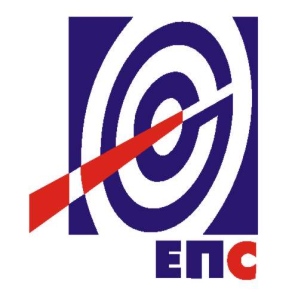 КОНКУРСНА ДОКУМЕНТАЦИЈАза подношење понуда у oтвореном поступку за јавну набавку радова бр. 3000/1654/2016 (611/2016)Набавка и уградња колске ваге(заведено у ЈП ЕПС број 105-E.03.01-173963/5-2016 од 10.06.2016. године)Обреновац, мај 2016. годинеНа основу члана 32,50 и 61. Закона о јавним набавкама („Сл. гласник РС” бр. 124/12, 14/15 и 68/15, у даљем текстуЗакон),члана2. Правилника о обавезним елементима конкурсне документације у поступцима јавних набавки и начину доказивања испуњености услова („Сл. гласник РС” бр. 86/15), Одлуке о покретању поступка јавне набавке број 105-E.03.01-173963/2-2016 oд 10.06.2016. године и Решења о образовању комисије за јавну набавку број 105-E.03.01-173963/3-2016 oд 10.06.2016. године припремљена је:КОНКУРСНА ДОКУМЕНТАЦИЈАза подношење понуда у отвореном поступку за јавну набавку радова бр. 3000/1654/2016 (611/2016)Садржај конкурснедокументације:											страна	Укупан број страна документације: 96ОПШТИ ПОДАЦИ О ЈАВНОЈ НАБАВЦИПОДАЦИ О ПРЕДМЕТУ ЈАВНЕ НАБАВКЕ2.1 Опис предмета јавне набавке, назив и ознака из општег речника набавкеОпис предмета јавне набавке: Набавка и уградња колске ваге Назив из општег речника набавке: Електронске техничке вагеОзнака из општег речника набавке: 38311200 Детаљни подаци о предмету набавке наведени су у техничкој спецификацији (поглавље 3. Конкурсне документације)ТЕХНИЧКАСПЕЦИФИКАЦИЈА3.1.Врста и количина радоваТехнички опис набавкепо НН/ЗСУ број: 611/2016НАПОМЕНА:Обрачун стварних количина ће се вршити према количини испорученог и уграђеног материјала по завршетку вршења услуга (на основу грађевинске књиге) и геодетских снимања извршиоца радова и наручиоца услуга.3.2 Квалитет, опис радова и начин спровођења контроле и обезбеђивања гаранције квалитетаИзвођач се обавезује да води грађевински дневник.Наручилац ће именовати Надзорни орган.Извођач је дужан да преко Надзорног органа обавести Наручиоца о завршетку уговорених радова, у виду захтева за примопредају изведених радова који уписује, а Надзорни орган потврђује у Грађевинском дневнику.Примопредају изведених радова врши Надзорни одган. Надзорни одган је дужан да без одлагања, а најкасније у року од 24 сата, по пријему обавештења изврши преглед изведених радова и уколико констатује да су радови изведени у свему према овом Уговору, приступа примопредаји изведених радова, о чему сачињава Записник о примопредаји изведених радова и коначном обрачуну, који потписује.  Извођач је дужан да своје активности прилагоди договору са Наручиоцем за планиране радове, без права надокнаде за евентуално посебно повећање трошкова за прековремени рад.Пријем изведених радова обухвата и предају комплетне пратеће документације – атесте, извештаје о типским испитивањима, сертификата, декларација и сл.Извођач је дужан да одмах, а најкасније у року који комисија одреди Записником, отклони све евентуалне констатоване недостатке и примедбе.Када Извођач отклони све евентуалне примедбе и недостатке у датим роковима, комисија ће извршити поново пријем изведених радова и то констатовати новим Записником. Тек тада се сматра да је пријем изведених радова извршен успешно и да су изведени радови примљени од стране Наручиоца односно да је извођење радова према конкретној појединачној наруџбеници – налогу за рад завршено3.3 Рок извођења радоваРок за извршење радова је 45 дана од увођења извођача у посао. Нaручилaц сe oбaвeзуje дa писaним путeм oбaвeстити Извoђaчa 7 дaнa прe пoчeкa рaдoвa. Сви рaдoви мoрajу бити извeдeни најкасније до краја 2016 године.У случају да Извођач не изведе радове у року наведеном у уговору, Наручилац има право на наплату уговорне казне и банкарске гаранције за добро извршење посла, као и право на раскид уговора.3.4. Место извођења радова и паритетМесто извођења радова је огранак ТЕНТ / локација ТЕМ Свилајнац.Паритет је Fco огранак ТЕНТ / локација ТЕМ Свилајнац.3.5. Гарантни рок, постгарантни период, резервни деловиЗа изведене радове, гарантни период не може бити краћи од 24 месеца од дана примопредаје радова.Извођач је дужан да се у гарантном периоду, а на писани захтев Наручиоца, у року од два дана, одазове и у најкраћем року отклони о свом трошку све недостатке, који су настали због његовог пропуста и неквалитетног рада.Обилазак објектаОбилазак објекта је обавезан и обавља се пре истека рока за подношење понуда. Потврда о обављеној посети објекту, коју потписује овлашћени представник Наручиоца, је обавезан и саставни део понуде и уговора.  Без ње ће се понуда сматрати неприхватљивом.Од понуђача се  очекује да ће евентуалне нејасноће о предмету набавке или по било ком другом питању разјаснити пре давања понуде, тражењем додатних информација и разјашњења, писаним путем у складу са  ЗЈН и Упутством за понуђаче, а то потврђују потписивањем потврде о обављеном обиласку објекта.  Приликом посете обавезно прегледати материјал који поседује Наручилац, а који ће се користити при извођењу радова.Заинтересовани понуђачи могу да преузму цртеже приликом посете градилишту. Начин заказивања посете:Заинтересована лица обилазак могу обавити на сопствени захтев, у термину који електронском поштом договоре директно са надлежним инжењерима (е-маил:  dragan.stepanovic@eps.rs).Локација: ТЕМ Свилајнац.УСЛОВИ ЗА УЧЕШЋЕ У ПОСТУПКУ ЈАВНЕ НАБАВКЕ ИЗ ЧЛ. 75. И 76. ЗАКОНА О ЈАВНИМ НАБАВКАМА И УПУТСТВО КАКО СЕ ДОКАЗУЈЕ ИСПУЊЕНОСТ ТИХ УСЛОВАПонуда понуђача који не докаже да испуњава наведене обавезне и додатне услове из тачака 1.до 7 овог обрасца, биће одбијена као неприхватљива.1. Сваки подизвођач мора да испуњава услове из члана 75.став 1. тачка 1), 2) и 4) и члана 75. став 2. Закона, што доказује достављањем доказа наведених у овом одељку. Услове у вези са капацитетима из члана 76.Закона, понуђач испуњава самостално без обзира на ангажовање подизвођача.2. Сваки понуђач из групе понуђача  која подноси заједничку понуду мора да испуњава услове из члана 75. став 1. тачка 1), 2) и 4) и члана 75. став 2. Закона, што доказује достављањем доказа наведених у овом одељку. Услове у вези са капацитетима из члана 76.Закона понуђачи из групе испуњавају заједно, на основу достављених доказа у складу са овим одељком конкурсне документације.3. Докази о испуњености услова из члана 77.Закона могу се достављати у неовереним копијама.Наручилац може пре доношења одлуке о додели уговора, захтевати од понуђача, чија је понуда на основу извештаја комисије за јавну набавку оцењена као најповољнија да достави на увид оригинал или оверену копију свих или појединих доказа.Ако понуђач у остављеном, примереном року који не може бити краћи од пет дана, не достави на увид оригинал или оверену копију тражених доказа, наручилац ће његову понуду одбити као неприхватљиву.4.Лице уписано у Регистар понуђача није дужно да приликом подношења понуде доказује испуњеност обавезних услова за учешће у поступку јавне набавке, односно Наручилац не може одбити као неприхватљиву, понуду зато што не садржи доказ одређен Законом или Конкурсном документацијом, ако је понуђач, навео у понуди интернет страницу на којој су тражени подаци јавно доступни. У том случају понуђач може, да у Изјави (пожељно на меморандуму, која мора бити потписана и оверена), да наведе да је уписан у Регистар понуђача. Уз наведену Изјаву, понуђач може да достави и фотокопију Решења о упису понуђача у Регистар понуђача.  На основу члана 79.став 5. Закона понуђач није дужан да доставља следеће доказе који су јавно доступни на интернет страницама надлежних органа, и то:1)извод из регистра надлежног органа:-извод из регистра АПР: www.apr.gov.rs2)докази из члана 75. став 1. тачка 1) ,2) и 4) Закона-регистар понуђача: www.apr.gov.rs5. Уколико је доказ о испуњености услова електронски документ, понуђач доставља копију електронског документа у писаном облику, у складу са законом којим се уређује електронски документ.6. Ако понуђач има седиште у другој држави, наручилац може да провери да ли су документи којима понуђач доказује испуњеност тражених услова издати од стране надлежних органа те државе.7. Ако понуђач није могао да прибави тражена документа у року за подношење понуде, због тога што она до тренутка подношења понуде нису могла бити издата по прописима државе у којој понуђач има седиште и уколико уз понуду приложи одговарајући доказ за то, наручилац ће дозволити понуђачу да накнадно достави тражена документа у примереном року.8. Ако се у држави у којој понуђач има седиште не издају докази из члана 77. став 1. Закона, понуђач може, уместо доказа, приложити своју писану изјаву, дату под кривичном и материјалном одговорношћу оверену пред судским или управним органом, јавним бележником или другим надлежним органом те државе.9. Понуђач је дужан да без одлагања, а најкасније у року од пет дана од дана настанка промене у било којем од података које доказује, о тој промени писмено обавести наручиоца и да је документује на прописани начин.КРИТЕРИЈУМ ЗА ДОДЕЛУ УГОВОРАИзбор најповољније понуде ће се извршити применом критеријума „Најнижа понуђена цена“.Критеријум за оцењивање понуда Најнижа понуђена цена, заснива се на понуђеној цени као једином критеријуму.У случају примене критеријума најниже понуђене цене, а у ситуацији када постоје понуде домаћег и страног понуђача који изводе радове, наручилац мора изабрати понуду домаћег понуђача под условом да његова понуђена цена није већа од 5% у односу на нaјнижу понуђену цену страног понуђача.У понуђену цену страног понуђача урачунавају се и царинске дажбине.Домаћи понуђач је правно лице резидент у смислу закона којим се уређује порез на добит правних лица, односно физичко лице резидент у смислу закона којим се уређује порез на доходак грађана.Ако је поднета заједничка понуда, група понуђача се сматра домаћим понуђачем ако је сваки члан групе понуђача правно лице резидент у смислу закона којим се уређује порез на добит правних лица, односно физичко лице резидент у смислу закона којим се уређује порез на доходак грађана (лице из члана 86. става 6.ЗЈН).Ако је поднета понуда са подизвођачем, понуђач се сматра домаћим понуђачем, ако је понуђач и његов подизвођач правно лице резидент у смислу закона којим се уређује порез на добит правних лица, односно физичко лице резидент у смислу закона којим се уређује порез на доходак грађана (лице из члана 86. става 6.ЗЈН).Предност дата за домаће понуђаче и добра домаћег порекла (члан 86.став 1. до 4. ЗЈН) у поступцима јавних набавки у којима учествују понуђачи из држава потписница Споразума о слободној трговини у централној Европи (ЦЕФТА 2006) примењиваће се сходно одредбама тог споразума.Предност дата за домаће понуђаче и добра домаћег порекла (члан 86. став 1. до 4.ЗЈН) у поступцима јавних набавки у којима учествују понуђачи из држава потписница Споразума о стабилизацији и придруживању између Европских заједница и њихових држава чланица, са једне стране, и Републике Србије, са друге стране, примењиваће се сходно одредбама тог Споразума.Елементи критеријума односно начин на основу којих ће наручилац извршити доделу уговора у ситуацији када постоје две или више понуда са истом понуђеном ценом:Уколико две или више понуда имају исту најнижу понуђену цену, као најповољнија биће изабрана понуда оног понуђача који је понудио дужи гарантни рок.У случају истог понуђеног гарантног рока, као најповољнија биће изабрана понуда оног понуђача који је понудио краћи рок извршења.Уколико ни после примене резервних критеријума не буде  могуће изабрати најповољнију понуду, најповољнија понуда биће изабрана путем жреба.Извлачење путем жреба Наручилац ће извршити јавно, у присуству понуђача који имају исту најнижу понуђену цену.На посебним папирима који су исте величине и боје аручилац ће исписати називе Понуђача, те папире ставити у кутију, одакле ће један од чланова Комисије извући само један папир.Понуђачу чији назив буде на извученом папиру биће додељен уговор  о јавној набавци. О извршеном жребању сачињава се Записник који потписују представници Наручиоца и пристуних Понуђача.                                                                         К О М И С И Ј А                                                                      за спровођење ЈН 3000/1654/2016 (611/2016)                                                       формирана Решењем бр. 105-E.03.01-173963/3-2016Ивица Дејановић, члан                           ___________________Драган Степановић, заменик                       ___________________Ивана Ћурић, члан                                 ___________________Бранислав Ивковић, заменик                      ___________________Жељко Ранковић, члан-секретар         ___________________Наташа Матић, заменик секретара           ___________________Вишња Лечић, члан                              ___________________Мирослав Арсеновић, заменик                  ___________________УПУТСТВО ПОНУЂАЧИМА КАКО ДА САЧИНЕ ПОНУДУКонкурсна документација садржи Упутство понуђачима како да сачине понуду и потребне податке о захтевима Наручиоца у погледу садржине понуде, као и услове под којима се спроводи поступак избора најповољније понуде у поступку јавне набавке.Понуђач мора да испуњава све услове одређене Законом о јавним набавкама (у даљем тексту: Закон) и конкурсном документацијом. Понуда се припрема и доставља на основу позива, у складу са конкурсном документацијом, у супротном, понуда се одбија као неприхватљива.Језик на којем понуда мора бити састављенаНаручилац је припремио конкурсну документацију на српском језику и водиће поступак јавне набавке на српском језику.Понуда са свим прилозима мора бити сачињена на српском језику.Прилози који чине саставни део понуде, достављају се на српском језику. Уколико је неки прилог (доказ или документ) на страном језику, он мора бити преведен на српски језик и оверен од стране овлашћеног преводиоца, у супротном ће понуда бити одбијена као неприхватљива.Начин састављања и подношења понудеПонуђач је обавезан да сачини понуду тако што Понуђач уписује тражене податке у обрасце који су саставни део конкурсне документације и оверава је печатом и потписом законског заступника, другог заступника уписаног у регистар надлежног органа или лица овлашћеног од стране законског заступника уз доставу овлашћења у понуди. Доставља их заједно са осталим документима који представљају обавезну садржину понуде.Препоручује се да сви документи поднети у понуди  буду нумерисани и повезани у целину (јемствеником, траком и сл.), тако да се појединачни листови, односно прилози, не могу накнадно убацивати, одстрањивати или замењивати. Препоручује се да се нумерација поднете документације и образаца у понуди изврши на свакоj страни на којој има текста, исписивањем “1 од н“, „2 од н“ и тако све до „н од н“, с тим да „н“ представља укупан број страна понуде.Препоручује се да доказе који се достављају уз понуду, а због своје важности не смеју бити оштећени, означени бројем (банкарска гаранција, меница), стављају се у посебну фолију, а на фолији се видно означава редни број странице листа из понуде. Фолија се мора залепити при врху како би се докази, који се због своје важности не смеју оштетити, заштитили.Понуђач подноси понуду у затвореној коверти или кутији, тако да се при отварању може проверити да ли је затворена, као и када, на адресу: Јавно предузеће „Електропривреда Србије“, огранак ТЕНТ, Богољуба Урошевића Црног 44, ПАК 1500 Обреновац - са назнаком: „Понуда за јавну набавку Набавка и уградња колске ваге - Јавна набавка број 3000/1654/2016 (611/2016) - НЕ ОТВАРАТИ“. На полеђини коверте обавезно се уписује тачан назив и адреса понуђача, телефон и факс понуђача, као и име и презиме овлашћеног лица за контакт.У случају да понуду подноси група понуђача, на полеђини коверте назначити да се ради о групи понуђача и навести називе и адресу свих чланова групе понуђача.Уколико понуђачи подносе заједничку понуду, група понуђача може да се определи да обрасце дате у конкурсној документацији потписују и печатом оверавају сви понуђачи из групе понуђача или група понуђача може да одреди једног понуђача из групе који ће потписивати и печатом оверавати обрасце дате у конкурсној документацији, изузев образаца који подразумевају давање изјава под материјалном и кривичном одговорношћу морају бити потписани и оверени печатом од стране сваког понуђача из групе понуђача.У случају да се понуђачи определе да један понуђач из групе потписује и печатом оверава обрасце дате у конкурсној документацији (изузев образаца који подразумевају давање изјава под материјалном и кривичном одговорношћу), наведено треба дефинисати споразумом којим се понуђачи из групе међусобно и према наручиоцу обавезују на извршење јавне набавке, а који чини саставни део заједничке понуде сагласно чл. 81. Закона. Уколико је неопходно да понуђач исправи грешке које је направио приликом састављања понуде и попуњавања образаца из конкурсне документације, дужан је да поред такве исправке стави потпис особе или особа које су потписале образац понуде и печат понуђача.Обавезна садржина понудеСадржину понуде, поред Обрасца понуде, чине и сви остали докази из чл. 75. и 76. Закона о јавним набавкама, предвиђени чл. 77. Закона, који су наведени у конкурсној документацији, као и сви тражени прилози и изјаве (попуњени, потписани и печатом оверени) на начин предвиђен следећим ставом ове тачке:Образац понуде Структура цене Образац трошкова припреме понуде, ако понуђач захтева надокнаду трошкова у складу са чл.88 ЗаконаИзјава о независној понуди Изјава у складу са чланом 75. став 2. Закона Средства финансијског обезбеђења за озбиљност понудеСписак изведених радоваПотврда о референтним набавкамаобрасци, изјаве и докази одређене тачком 6.9 или 6.10 овог упутства у случају да понуђач подноси понуду са подизвођачем или заједничку понуду подноси група понуђачапотписан и печатом оверен образац „Модел уговора“ (пожељно је да буде попуњен)докази о испуњености услова из чл. 75. и 76. Закона у складу са чланом 77. Закона и Одељком 4. конкурсне документације Попуњен Предмер радова који је дат у поглављу 3 Техничка спецификација Овлашћење за потписника (ако не потписује заступник)Споразум о заједничком наступањуПрилог о безбедности и здрављу на радуПотврда о обиласку локацијеНаручилац ће одбити као неприхватљиве све понуде које не испуњавају услове из позива за подношење понуда и конкурсне документације.Наручилац ће одбити као неприхватљиву понуду понуђача, за коју се у поступку стручне оцене понуда утврди да докази који су саставни део понуде садрже неистините податке.Подношење и отварање понудаБлаговременим се сматрају понуде које су примљене, у складу са Позивом за подношење понуда објављеним на Порталу јавних набавки, без обзира на начин на који су послате.Ако је понуда поднета по истеку рока за подношење понуда одређеног у позиву, сматраће се неблаговременом, а Наручилац ће по окончању поступка отварања понуда, овакву понуду вратити неотворену понуђачу, са назнаком да је поднета неблаговремено.Комисија за јавне набавке ће благовремено поднете понуде јавно отворити дана наведеном у Позиву за подношење понуда у просторијама Јавног предузећа „Електропривреда Србије“ Београд, огранак ТЕНТ, ул. ул. Богољуба Урошевића Црног 44, 11500 Обреновац, у просторијама ПКА.Представници понуђача који учествују у поступку јавног отварања понуда, морају да пре почетка поступка јавног отварања доставе Комисији за јавне набавке писано овлашћењеза учествовање у овом поступку,(пожељно је дабуде издато на меморандуму понуђача), заведено и оверено печатом и потписом законског заступника понуђача или другог заступника уписаног у регистар надлежног органа или лица овлашћеног од стране законског заступника уз доставу овлашћења у понуди.Комисија за јавну набавку води записник о отварању понуда у који се уносе подаци у складу са Законом.Записник о отварању понуда потписују чланови комисије и присутни овлашћени представници понуђача, који преузимају примерак записника.Наручилац ће у року од три (3) дана од дана окончања поступка отварања понуда поштом или електронским путем доставити записник о отварању понуда понуђачима који нису учествовали у поступку отварања понуда.Начин подношења понудеПонуђач може поднети само једну понуду.Понуду може поднети понуђач самостално, група понуђача, као и понуђач са подизвођачем.Понуђач који је самостално поднео понуду не може истовремено да учествује у заједничкој понуди или као подизвођач.У случају да понуђач поступи супротно наведеном упутству свака понуда понуђача у којој се појављује биће одбијена.Понуђач може бити члан само једне групе понуђача која подноси заједничку понуду, односно учествовати у само једној заједничкој понуди.Уколико је понуђач, у оквиру групе понуђача, поднео две или више заједничких понуда, Наручилац ће све такве понуде одбити.Понуђач који је члан групе понуђача не може истовремено да учествује као подизвођач.У случају да понуђач поступи супротно наведеном упутству свака понуда понуђача у којој се појављује биће одбијена.Измена, допуна и опозив понудеУ року за подношење понуде понуђач може да измени или допуни већ поднету понуду писаним путем, на адресу Наручиоца, са назнаком „ИЗМЕНА – ДОПУНА - Понуде за јавну набавку „Набавка и уградња колске ваге“ - Јавна набавка број 3000/1654/2016 (611/2016) – НЕ ОТВАРАТИ“.У случају измене или допуне достављене понуде, Наручилац ће приликом стручне оцене понуде узети у обзир измене и допуне само ако су извршене у целини и према обрасцу на који се, у већ достављеној понуди,измена или допуна односи.У року за подношење понуде понуђач може да опозове поднету понуду писаним путем, на адресу Наручиоца, са назнаком „ОПОЗИВ - Понуде за јавну набавку „Набавка и уградња колске ваге“ - Јавна набавка број 3000/1654/2016 (611/2016) – НЕ ОТВАРАТИ“.У случају опозива поднете понуде пре истека рока за подношење понуда, Наручилац такву понуду неће отварати, већ ће је неотворену вратити понуђачу.Уколико понуђач измени или опозове понуду поднету по истеку рока за подношење понуда, Наручилац ће наплатити средство финансијског обезбеђења дато на име озбиљности понуде.ПартијеНабавка није обликована по партијама.Понуда са варијантамаПонуда са варијантама није дозвољена.Подношење понуде са подизвођачимаПонуђач је дужан да у понуди наведе да ли ће извршење набавке делимично поверити подизвођачу. Ако понуђач у понуди наведе да ће делимично извршење набавке поверити подизвођачу, дужан је да наведе:- назив подизвођача, а уколико уговор између наручиоца и понуђача буде закључен, тај подизвођач ће бити наведен у уговору;- проценат укупне вредности набавке који ће поверити подизвођачу, а који не може бити већи од 50% као и део предметне набавке који ће извршити преко подизвођача.Понуђач у потпуности одговара наручиоцу за извршење уговорене набавке, без обзира на број подизвођача и обавезан је да наручиоцу, на његов захтев, омогући приступ код подизвођача ради утврђивања испуњености услова.Обавеза понуђача је да за подизвођача достави доказе о испуњености обавезних услова из члана 75. став 1. тачка 1), 2) и 4) и члана 75. став 2. Закона наведених у одељку Услови за учешће из члана 75. и 76. Закона и Упутство како се доказује испуњеност тих услова.Додатне услове понуђач испуњава самостално, без обзира на агажовање подизвођача.Све обрасце у понуди потписује и оверава понуђач, изузев образаца под пуном материјалном и кривичном одговорношћу,које попуњава, потписује и оверава сваки подизвођач у своје име.Понуђач не може ангажовати као подизвођача лице које није навео у понуди, у супротном наручилац ће реализовати средство обезбеђења и раскинути уговор, осим ако би раскидом уговора наручилац претрпео знатну штету.Добављач може ангажовати као подизвођача лице које није навео у понуди, ако је на страни подизвођача након подношења понуде настала трајнија неспособност плаћања, ако то лице испуњава све услове одређене за подизвођача и уколико добије претходну сагласност Наручиоца. Наручилац може на захтев подизвођача и где природа предмета набавке то дозвољава пренети доспела потраживања директно подизвођачу, за део набавке који се извршава преко тог подизвођача. Пре доношења одлуке  о преношењу доспелих потраживања директно подизвођачу наручилац ће омогућити добављачу да у року од 5 дана од дана добијања позива наручиоца приговори уколико потраживање није доспело. Све ово не утиче на правило да понуђач (добављач) у потпуности одговара наручиоцу за извршење обавеза из поступка јавне набавке, односно за извршење уговорних обавеза , без обзира на број подизвођача.Наручилац у овом поступку не предвиђа примену одредби става 9.и 10. члана 80. Закона.Подношење заједничке понудеУ случају да више понуђача поднесе заједничку понуду, они као саставни део понуде морају доставити Споразум о заједничком извршењу набавке, којим се међусобно и према Наручиоцу обавезују на заједничко извршење набавке, који обавезно садржи податке прописане члан 81.став 4. и 5.Закона о јавним набавкама и то: податке о члану групе који ће бити Носилац посла, односно који ће поднети понуду и који ће заступати групу понуђача пред Наручиоцем;опис послова сваког од понуђача из групе понуђача у извршењу уговора.Сваки понуђач из групе понуђача  која подноси заједничку понуду мора да испуњава услове из члана 75.  став 1. тачка 1), 2) и 4) и члана 75. став 2. Закона, наведене у одељку Услови за учешће из члана 75. и 76. Закона и Упутство како се доказује испуњеност тих услова. Услове у вези са капацитетима, у складу са чланом 76.Закона, понуђачи из групе испуњавају заједно, на основу достављених доказа дефинисаних конкурсном документацијом.У случају заједничке понуде групе понуђача обрасце под пуном материјалном и кривичном одговорношћу попуњава, потписује и оверава сваки члан групе понуђача у своје име.( Образац Изјаве о независној понуди и Образац изјаве у складу са чланом 75. став 2. Закона)Понуђачи из групе понуђача одговорају неограничено солидарно према наручиоцу.Понуђена ценаЦена се исказује у динарима, без пореза на додату вредност.У случају да у достављеној понуди није назначено да ли је понуђена цена са или без пореза на додату вредност, сматраће се сагласно Закону, да је иста без пореза на додату вредност.Јединичне цене и укупно понуђена цена морају бити изражене са две децимале у складу са правилом заокруживања бројева.У случају рачунске грешке меродавна ће бити јединична цена.Понуда која је изражена у две валуте, сматраће се неприхватљивом.Понуђена цена мора садржати све трошкове рада, уграђеног материјала и опреме, ангажовања опреме и механизације, трошкови утовара опреме и материјала, транспорт, трошкове царине уколико је из увоза, трошкове шпедиције, комплетно осигурање до места испоруке и након испоруке до завршетка извођења радова, издавања атеста, трошкови испуњења обавеза у гарантном периоду, све евентуалне трошкове везане за испуњавање одредби Закона о безбедности и здрављу на раду и Закона о заштити животне средине, као и трошкове за прибављање средстава финансијског обезбеђења и све остале зависне трошкове.Ако понуђена цена укључује увозну царину и друге дажбине, понуђач је дужан да тај део одвојено искаже у динарима.Ако је у понуди исказана неуобичајено ниска цена, Наручилац ће поступити у складу са чланом 92.Закона.Корекција ценеУговорена цена је фиксна за целокупан  период важења уговора.Рок извођења радоваРок за извршење радова је 45 дана од увођења извођача у посао. Нaручилaц сe oбaвeзуje дa писaним путeм oбaвeстити Извoђaчa 7 дaнa прe пoчeкa рaдoвa. Сви рaдoви мoрajу бити извeдeни најкасније до краја 2016 године.Гарантни рок, постгарантни периодГарантни рок за предмет набавке је минимум 24 месеца од дана примопредаје радова.Изабрани Понуђач је дужан да о свом трошку отклони све евентуалне недостатке у току трајања гарантног рока. 6.15 Начин и услови плаћањаНаручилац ће платити на следећи начин:  највише 20% од укупно уговорене вредности увећане за вредност припадајућег пореза на додату вредност биће плаћено као бескаматни аванс (уколико понуђач тражи аванс) у року до 15 (петнаест) дана од дана  достављања предрачуна и неопозиве и безусловне банкарске гаранције за повраћај аванса, плативе на први позив, без права на приговор у висини аванса са ПДВ као и менице која је дата као гаранција за добро извршење посла,  са клаузулом "неопозива, безусловна, наплатива на први позив и без права на приговор", издата у висини од 10% од укупно уговорене вредности без ПДВ.До 100% укупно уговорене вредности биће плаћено по завршетку радова, окончаном ситуацијом у законском року до 45 дана од дана пријема исте на архиву Наручиоца. Рачун се испоставља након добијања позитивног мишљења комисије за Технички преглед изведених радова и Записником о изведеним радовима Уговорних страна, уз доставу менице, као гаранције за отклањање недостатака у гарантном року, а по одбитку процента исплаћеног аванса (уколико је Извођачу радова исплаћен аванс). Обрачун ће се радити на бази јединичних цена дефинисаних у предмеру радова и стварно извршеним радовима. Уз рачун као прилог предаје се Записник о техничком прегледу изведених радова и Записником о изведеним радовима.Рачун мора да гласи на : Јавно предузеће „Електропривреда Србије“ Београд, царице Милице 2, ПИБ 103920327, Огранак ТЕНТ Београд-Обреновац, Богољуба Урошевића Црног 44Рачун мора бити достављен на адресу Корисника: Јавно предузеће „Електропривреда Србије“ Београд, Огранак ТЕНТ,Богољуба Урошевића Црног 44 – 11 500 Обреновац, са обавезним прилозима-Записник о квалитативноми квантитативном  пријему изведених радова, са читко написаним именом и презименом и потписом овлашћеног лица Наручиоца.У испостављеном рачуну, Извођач радова је дужан да наведе број уговора, и да се  придржава тачно дефинисаних назива из конкурсне документације и прихваћене понуде (из Обрасца структуре цене). Рачуни који не одговарају наведеним тачним називима, ће се сматрати неисправним. Уколико, због коришћења различитих шифрарника и софтверских решења није могуће у самом рачуну навести горе наведени тачан назив, изабрани понуђач је обавезан да уз рачун достави прилог са упоредним прегледом назива из рачуна са захтеваним називима из конкурсне документације и прихваћене понуде.Сва плаћања ће се вршити на основу потписаних и оверених Записник о техничком прегледу изведених радова и Записником о изведеним радовима, оверених од стране надзорног органа кога овлашћује Наручилац у складу са Законом о планирању и изградњи ("Сл. глaсник РС", бр. 72/2009, 81/2009 - испр., 64/2010 - oдлукa УС, 24/2011, 121/2012, 42/2013 - oдлукa УС, 50/2013 - oдлукa УС, 98/2013 - oдлукa УС, 132/2014 и 145/2014) и Правилником о садржају и начину вршења стручног надзора ("Сл. глaсник РС", бр. 22/2015).Рачун се испоставља према количинама из обрачунских листова грађевинске књиге, овереним и потписаним од стране Извођача радова и надзорног органа, у складу са Законом о планирању и изградњи.Плаћање ће се вршити у динарима.Уз рачун се доставља, Потписан и оверен Записник о техничком прегледу изведених радова и Записник о изведеним радовима У случају да је Надзорни орган издао Сагласност о продужењу рока– налог за рад, и Сагласност је потребно доставити уз рачун.Извођач је обавезан да достави Грађевинску књигу који је оверен од стране одговорног лица извођача радова и лица за контролу извођења радова овлашћеног од стране Наручиоца / Надзорног органа одмах после завршетка радова по свакој појединачној наруџбеници, а најкасније уз достављени рачун. Рок важења понудеПонуда мора да важи најмање 60 (словима: шесдесет) дана од дана отварања понуда. У случају да понуђач наведе краћи рок важења понуде, понуда ће бити одбијена, као неприхватљива. Средства финансијског обезбеђењаСви трошкови око прибављања средстава обезбеђења падају на терет понуђача, а и исти могу бити наведени у Обрасцу трошкова припреме понуде.Члан групе понуђача може бити налогодавац СФО.СФО морају да буду у валути у којој је и понуда.Ако се за време трајања Уговора промене рокови за извршење уговорне обавезе, важност  СФО мора се продужити. Понуђач је дужан да достави следећа средства финансијског обезбеђења:У понуди:Меница за озбиљност понудеПонуђач је обавезан да уз понуду Наручиоцу достави:бланко сопствену меницу за озбиљност понуде која јеиздата са клаузулом „без протеста“ и „без извештаја“ потписана од стране законског заступника или лица по овлашћењу  законског заступника, на начин који прописује Закон о меници ("Сл. лист ФНРЈ" бр. 104/46, "Сл. лист СФРЈ" бр. 16/65, 54/70 и 57/89 и "Сл. лист СРЈ" бр. 46/96, Сл. лист СЦГ бр. 01/03 Уст. повеља)евидентирана у Регистру меница и овлашћења кога води Народна банка Србије у складу са Одлуком о ближим условима, садржини и начину вођења регистра меница и овлашћења („Сл. гласник РС“ бр. 56/11 и 80/15) и то документује овереним захтевом пословној банци да региструје меницу са одређеним серијским бројем, основ на основу кога се издаје меница и менично овлашћење (број ЈН) и износ из основа (тачка 4. став 2. Одлуке).Менично писмо – овлашћење којим понуђач овлашћује наручиоца да може наплатити меницу  на износ од 2% од вредности понуде (без ПДВ-а) са роком важења минимално 30 дана дужим од рока важења понуде, с тим да евентуални продужетак рока важења понуде има за последицу и продужење рока важења менице и меничног овлашћења, које мора бити издато на основу Закона о меници.овлашћење којим законски заступник овлашћује лица за потписивање менице и меничног овлашћења за конкретан посао, у случају да меницу и менично овлашћење не потписује законски заступник понуђача;фотокопију важећег Картона депонованих потписа овлашћених лица за располагање новчаним средствима понуђача код  пословне банке, оверену од стране банке на дан издавања менице и меничног овлашћења (потребно је да се поклапају датум са меничног овлашћења и датум овере банке на фотокопији депо картона),фотокопију ОП обрасца.Доказ о регистрацији менице у Регистру меница Народне банке Србије (фотокопија  Захтева за регистрацију менице од стране пословне банке која је извршила регистрацију менице или извод са интернет странице Регистра меница и овлашћења НБС) У  случају  да  изабрани  Понуђач  после  истека  рока  за  подношење  понуда,  а  у  року важења  опције  понуде,  повуче  или  измени  понуду,   не  потпише  Уговор  када  је његова  понуда  изабрана  као  најповољнија или не достави Сфо које је захтевано уговором, Наручилац  има  право  да  изврши  наплату бланко сопствене менице  за  озбиљност  понуде.Меница ће бити враћена Понуђачу у року од осам дана од дана предаје Наручиоцу средства финансијског обезбеђења која су захтевана у закљученом уговору.Меница ће бити враћена понуђачу са којим није закључен уговор одмах по закључењу уговора са понуђачем чија понуда буде изабрана као најповољнија.Уколико средство финансијског обезбеђења није достављено у складу са захтевом из Конкурсне документације понуда ће бити одбијена као неприхватљива због битних недостатака.У року од 15 дана од закључења УговораБанкарску гаранцију за повраћај аванса Меницу као гаранцију добро извршење послаБанкарска гаранција за повраћај авансног плаћањаПонуђач  се обавезује да Наручиоцу достави банкарску гаранцију за повраћај авансног плаћања и то неопозиву, безусловну, плативу на први позив и без права на приговор, издату у висини уговореног аванса са обрачунатим ПДВ-ом са роком важења 30 (тридесет) календарских дана дужим од уговореног рока извођења предметних радова.Понуђач  се обавезује да у року од 15 дана од дана закључења уговора Наручиоцу достави  банкарску гаранцију за повраћај авансног плаћања.Достављена банкарска гаранција не може да садржи додатне услове за исплату, краће рокове, мањи износ и у том случају ће се сматрати да није достављена у прописаном року.Уколико Понуђач у остављеном року не достави банкарску гаранцију за повраћај аванса, Наручилац има право да наплати сфо за озбиљност понуде и да раскине уговор.Ако се за време трајања уговора промене рокови за извршење уговорне обавезе, важност банкарске гаранције за повраћај аванса мора да се продужи.Достављање сфо представља одложни услов наступања правног дејства уговора.У случају неиспуњавања уговорних обавеза, Наручилац има право да наплати банкарску гаранцију за повраћај авансног плаћања и банкарску гаранцију за добро извршење посла.Понуђач може поднети гаранцију стране банке само ако је тој банци додељен кредитни рејтинг коме одговара најмање ниво кредитног квалитета 3 (инвестициони ранг). У том случају Понуђач је обавезан да Наручиоцу достави контрагаранцију домаће банке. Меница за добро извршење послаПонуђач је обавезан да Наручиоцу достави:бланко сопствену меницу за добро извршење посла која је неопозива, без права протеста и наплатива на први позив, потписана и оверена службеним печатом од стране овлашћеног  лица,Менично писмо – овлашћење којим понуђач овлашћује наручиоца да може наплатити меницу  на износ од 10% од вредности уговора (без ПДВ-а) са роком важења минимално 30 (тридесет) дана дужим од уговореног рока завршетка посла, с тим да евентуални продужетак рока завршетка посла има за последицу и продужење рока важења менице и меничног овлашћења, фотокопију важећег Картона депонованих потписа овлашћених лица за располагање новчаним средствима понуђача код  пословне банке, оверену од стране банке на дан издавања менице и меничног овлашћења (потребно је да се поклапају датум са меничног овлашћења и датум овере банке на фотокопији депо картона),фотокопију ОП обрасца.Доказ о регистрацији менице у Регистру меница Народне банке Србије (фотокопија  Захтева за регистрацију менице од стране пословне банке која је извршила регистрацију менице или извод са интернет странице Регистра меница и овлашћења НБС) Меница може бити наплаћена у случају да изабрани понуђач не буде извршавао своје уговорне обавезе у роковима и на начин предвиђен уговором. У тренутку примопредаје радоваМеница као гаранција за  отклањање грешака у гарантном рокуПонуђач је обавезан да Наручиоцу у тренутку примопредаје радова најкасније 5 дана пре истека средства финансијског обезбеђења за добро извршење посла, достави:бланко сопствену меницу за отклањање недостатака у гарантном року која је неопозива, без права протеста и наплатива на први позив, потписана и оверена службеним печатом од стране овлашћеног  лица,Менично писмо – овлашћење којим понуђач овлашћује наручиоца да може наплатити меницу  на износ од 5% од вредности уговора (без ПДВ-а) са роком важења минимално 30 (тридесет) дана дужим од гарантног рока, с тим да евентуални продужетак рока завршетка посла има за последицу и продужење рока важења менице и меничног овлашћења, фотокопију важећег Картона депонованих потписа овлашћених лица за располагање новчаним средствима понуђача код  пословне банке, оверену од стране банке на дан издавања менице и меничног овлашћења (потребно је да се поклапају датум са меничног овлашћења и датум овере банке на фотокопији депо картона),фотокопију ОП обрасца.Доказ о регистрацији менице у Регистру меница Народне банке Србије (фотокопија  Захтева за регистрацију менице од стране пословне банке која је извршила регистрацију менице или извод са интернет странице Регистра меница и овлашћења НБС) Меница може бити наплаћена у случају да изабрани понуђач не отклони недостатке у гарантном року. Уколико се средство финансијског обезбеђења не достави у уговореном року, Наручилац има право  да наплати средство финанасијског обезбеђења за добро извршење посла.Достављање средстава финансијског обезбеђењаСредство финансијског обезбеђења за  озбиљност понуде доставља се као саставни део понуде и гласи на Јавно предузеће „Електропривреда Србије“ Београд, Улица царице Милице 2., 11000 Београд/ Огранак ТЕНТ, Богољуба Урошевића Црног бр.44., 11500 ОбреновацСредство финансијског обезбеђења за добро извршење посла  гласи на Јавно предузеће „Електропривреда Србије“ Београд, Улица царице Милице 2., 11000 Београд/ Огранак ТЕНТ, Богољуба Урошевића Црног бр.44., 11500 Обреновац и доставља се лично или на одговарајући безбедан начин, поштом на адресу:Богољуба Урошевића Црног бр.44., 11500 Обреновацса назнаком: Средство финансијског обезбеђења за ЈН бр. 3000/1654/2016 (611/2016)Средство финансијског обезбеђења за отклањање недостатака у гарантном року  гласи на Јавно предузеће „Електропривреда Србије“ Београд, Улица царице Милице 2., 11000 Београд/ Огранак ТЕНТ, Богољуба Урошевића Црног бр.44., 11500 Обреновац и доставља се приликом примопредаје предмета уговора или поштом на адресу корисника уговора:Јавно предузеће „Електропривреда Србије“ Београд, Улица царице Милице 2., 11000 Београд/ Огранак ТЕНТ Богољуба Урошевића Црног бр.44., 11500 Обреновацса назнаком: Средства финансијског обезбеђења за ЈН бр.  3000/1654/2016 (611/2016)Понуђач (Извођач радова) је одговоран за прописан и безбедан начин достављања СФО Наручиоцу.Начин означавања поверљивих података у понудиПодаци које понуђач оправдано означи као поверљиве биће коришћени само у току поступка јавне набавке у складу са позивом и неће бити доступни ником изван круга лица која су укључена у поступак јавне набавке. Ови подаци неће бити објављени приликом отварања понуда и у наставку поступка. Наручилац може да одбије да пружи информацију која би значила повреду поверљивости података добијених у понуди. Као поверљива, понуђач може означити документа која садрже личне податке, а које не садржи ни један јавни регистар, или која на други начин нису доступна, као и пословне податке који су прописима одређени као поверљиви. Наручилац ће као поверљива третирати она документа која у десном горњем углу великим словима имају исписано „ПОВЕРЉИВО“.Наручилац не одговара за поверљивост података који нису означени на горе наведени начин.Ако се као поверљиви означе подаци који не одговарају горе наведеним условима, Наручилац ће позвати понуђача да уклони ознаку поверљивости. Понуђач ће то учинити тако што ће његов представник изнад ознаке поверљивости написати „ОПОЗИВ“, уписати датум, време и потписати се.Ако понуђач у року који одреди Наручилац не опозове поверљивост докумената, Наручилац ће третирати ову понуду као понуду без поверљивих података.Наручилац је дужан да доследно поштује законите интересе понуђача, штитећи њихове техничке и пословне тајне у смислу закона којим се уређује заштита пословне тајне.Неће се сматрати поверљивим докази о испуњености обавезних услова,цена и други подаци из понуде који су од значаја за примену  критеријума и рангирање понуде. Поштовање обавеза које произлазе из прописа о заштити на раду и других прописаПонуђач је дужан да при састављању понуде изричито наведе да је поштовао обавезе које произлазе из важећих прописа о заштити на раду, запошљавању и условима рада, заштити животне средине, као и да нема забрану обављања делатности која је на снази у време подношења понуде (Образац 4 из конкурсне документације).Накнада за коришћење патенатаНакнаду за коришћење патената, као и одговорност за повреду заштићених права интелектуалне својине трећих лица сноси понуђач.Начело заштите животне средине и обезбеђивања енергетске ефикасностиНаручилац је дужан да изводи радови тако да која не загађују, односно који минимално утичу на животну средину, односно који обезбеђују адекватно смањење потрошње енергије – енергетску ефикасност.Додатне информације и објашњењаЗаинтерсовано лице може, у писаном облику, тражити од Наручиоца додатне информације или појашњења у вези са припремањем понуде,при чему може да укаже Наручиоцу и на евентуално уочене недостатке и неправилности у конкурсној документацији, најкасније пет дана пре истека рока за подношење понуде, на адресу Наручиоца, са назнаком: „ОБЈАШЊЕЊА – позив за јавну набавку број 3000/1654/2016 (611/2016)“ или електронским путем на е-mail адресу:zeljko.rankovic@eps.rs,радним данима (понедељак – петак) у времену од 07,00 до 15,00 часова. Захтев за појашњење примљен после наведеног времена или током викенда/нерадног дана биће евидентиран као примљен првог следећег радног дана.Наручилац ће у року од три дана по пријему захтева објавити Одговор на захтев на Порталу јавних набавки и својој интернет страници.Тражење додатних информација и појашњења телефоном није дозвољено.Ако је документ из поступка јавне набавке достављен од стране наручиоца или понуђача путем електронске поште или факсом, страна која је извршила достављање дужна је да од друге стране захтева да на исти начин потврди пријем тог документа, што је друга страна дужна и да учини када је то неопходно као доказ да је извршено достављање.Ако наручилац у року предвиђеном за подношење понуда измени или допуни конкурсну документацију, дужан је да без одлагања измене или допуне објави на Порталу јавних набавки и на својој интернет страници.Ако наручилац измени или допуни конкурсну документацију осам или мање дана пре истека рока за подношење понуда, наручилац је дужан да продужи рок за подношење понуда и објави обавештење о продужењу рока за подношење понуда.По истеку рока предвиђеног за подношење понуда наручилац не може да мења нити да допуњује конкурсну документацију.Комуникација у поступку јавне набавке се врши на начин одређен чланом 20. Закона.У зависности од изабраног вида комуникације, Наручилац ће поступати у складу са 13. начелним ставом који је Републичка комисија за заштиту права у поступцима јавних набавки заузела на 3. Општој седници, 14.04.2014. године (објављеним на интернет страници www.кjn.gov.rs).Трошкови понудеТрошкове припреме и подношења понуде сноси искључиво понуђач и не може тражити од наручиоца накнаду трошкова.Понуђач може да у оквиру понуде достави укупан износ и структуру трошкова припремања понуде тако што попуњава, потписује и оверава печатом Образац трошкова припреме понуде.Ако је поступак јавне набавке обустављен из разлога који су на страни наручиоца, наручилац је дужан да понуђачу надокнади трошкове израде узорка или модела, ако су израђени у складу са техничким спецификацијама наручиоца и трошкове прибављања средства обезбеђења, под условом да је понуђач тражио накнаду тих трошкова у својој понуди.Додатна објашњења, контрола и допуштене исправкеНаручилац може да захтева од понуђача додатна објашњења која ће му помоћи при прегледу, вредновању и упоређивању понуда, а може да врши и контролу (увид) код понуђача, односно његовог подизвођача.Уколико је потребно вршити додатна објашњења, наручилац ће понуђачу оставити примерени рок да поступи по позиву наручиоца, односно да омогући наручиоцу контролу (увид) код понуђача, као и код његовог подизвођача.Наручилац може, уз сагласност понуђача, да изврши исправке рачунских грешака уочених приликом разматрања понуде по окончаном поступку отварања понуда.У случају разлике између јединичне цене и укупне цене, меродавна је јединична цена. Ако се понуђач не сагласи са исправком рачунских грешака, Наручилац ће његову понуду одбити као неприхватљиву.Разлози за одбијање понудеПонуда ће бити одбијена ако:је неблаговремена, неприхватљива или неодговарајућа;ако се понуђач не сагласи са исправком рачунских грешака;ако има битне недостатке сходно члану 106. ЗЈНодносно ако:Понуђач не докаже да испуњава обавезне услове за учешће;понуђач не докаже да испуњава додатне услове;понуђач није доставио тражено средство обезбеђења;је понуђени рок важења понуде краћи од прописаног;понуда садржи друге недостатке због којих није могуће утврдити стварну садржину понуде или није могуће упоредити је са другим понудамаако понуђач не достави попуњен Предмер радова, који је дат у поглављу 3. Техничка спецификација.ако понуђач не достави потписану Потврду о обиласку локацијеНаручилац ће донети одлуку о обустави поступка јавне набавке у складу са чланом 109. Закона.Рок за доношење Одлуке о додели уговора/обуставиНаручилац ће одлуку о додели уговора/обустави поступка донети у року од максимално 25 (двадесетпет) дана од дана јавног отварања понуда.Одлуку о додели уговора/обустави поступка  Наручилац ће објавити на Порталу јавних набавки и на својој интернет страници у року од 3 (три) дана од дана доношења.Негативне референцеНаручилац може одбити понуду уколико поседује доказ да је понуђач у претходне три године пре објављивања позива за подношење понуда, у поступку јавне набавке:поступао супротно забрани из чл. 23. и 25. Закона;учинио повреду конкуренције;доставио неистините податке у понуди или без оправданих разлога одбио да закључи уговор о јавној набавци, након што му је уговор додељен;одбио да достави доказе и средства обезбеђења на шта се у понуди обавезао.Наручилац може одбити понуду уколико поседује доказ који потврђује да понуђач није испуњавао своје обавезе по раније закљученим уговорима о јавним набавкама који су се односили на исти предмет набавке, за период од претходне три годинепре објављивања позива за подношење понуда. Доказ наведеног може бити:правоснажна судска одлука или коначна одлука другог надлежног органа;исправа о реализованом средству обезбеђења испуњења обавеза у поступку јавне набавке или испуњења уговорних обавеза;исправа о наплаћеној уговорној казни;рекламације потрошача, односно корисника, ако нису отклоњене у уговореном року;изјава о раскиду уговора због неиспуњења битних елемената уговора дата на начин и под условима предвиђеним законом којим се уређују облигациони односи;доказ о ангажовању на извршењу уговора о јавној набавци лица која нису означена у понуди као подизвођачи, односно чланови групе понуђача;други одговарајући доказ примерен предмету јавне набавке који се односи на испуњење обавеза у ранијим поступцима јавне набавке или по раније закљученим уговорима о јавним набавкама.Наручилац може одбити понуду ако поседује доказ из става 3. тачка 1) члана 82. Закона, који се односи на поступак који је спровео или уговор који је закључио и други наручилац ако је предмет јавне набавке истоврсан. Наручилац ће поступити на наведене начине и у случају заједничке понуде групе понуђача уколико утврди да постоје напред наведени докази за једног или више чланова групе понуђача. Увид у документацијуПонуђач има право да изврши увид у документацију о спроведеном поступку јавне набавке после доношења одлуке о додели уговора, односно одлуке о обустави поступка о чему може поднети писмени захтев Наручиоцу.Наручилац је дужан да лицу из става 1. омогући увид у документацију и копирање документације из поступка о трошку подносиоца захтева, у року од два дана од дана пријема писаног захтева, уз обавезу да заштити податке у складу са чл.14. Закона.Заштита права понуђачаОбавештење о роковима и начину подношења захтева за заштиту права, са детаљним упутством о садржини потпуног захтева за заштиту права у складу са чланом 151. став 1. тач. 1)–7) Закона, као и износом таксе из члана 156. став 1. тач. 1)–3) Закона и детаљним упутством о потврди из члана 151. став 1. тачка 6) Закона којом се потврђује да је уплата таксе извршена, а која се прилаже уз захтев за заштиту права приликом подношења захтева наручиоцу, како би се захтев сматрао потпуним:Рокови и начин подношења захтева за заштиту права:Захтев за заштиту права подноси се лично или путем поште на адресу: ЈП „Електропривреда Србије“ Београд, огранак ТЕНТ, Богољуба Урошевића Црног 44, 11500 Обреновац са назнаком Захтев за заштиту права за ЈН радова „Набавка и уградња колске ваге“ бр.ЈН 3000/1654/2016 (611/2016), а копија се истовремено доставља Републичкој комисији.Захтев за заштиту права се може доставити и путем електронске поште на e-mail: zeljko.rankovic@eps.rs радним данима (понедељак-петак) од 7,00 до 15,00 часова.Захтев за заштиту права може се поднети у току целог поступка јавне набавке, против сваке радње наручиоца, осим ако овим законом није другачије одређено.Захтев за заштиту права којим се оспорава врста поступка, садржина позива за подношење понуда или конкурсне документације сматраће се благовременим ако је примљен од стране наручиоца најкасније 7 (седам) дана пре истека рока за подношење понуда, без обзира на начин достављања и уколико је подносилац захтева у складу са чланом 63. став 2. овог закона указао наручиоцу на евентуалне недостатке и неправилности, а наручилац исте није отклонио. Захтев за заштиту права којим се оспоравају радње које наручилац предузме пре истека рока за подношење понуда, а након истека рока из става 3. ове тачке, сматраће се благовременим уколико је поднет најкасније до истека рока за подношење понуда. После доношења одлуке о додели уговораи одлуке о обустави поступка, рок за подношење захтева за заштиту права је 10 (десет) дана од дана објављивања одлуке на Порталу јавних набавки. Захтев за заштиту права не задржава даље активности наручиоца у поступку јавне набавке у складу са одредбама члана 150. ЗЈН.Наручилац објављује обавештење о поднетом захтеву за заштиту права на Порталу јавних набавки и на својој интернет страници најкасније у року од два дана од дана пријема захтева за заштиту права, које садржи податке из Прилога 3Љ. Наручилац може да одлучи да заустави даље активности у случају подношења захтева за заштиту права, при чему је тад дужан да у обавештењу о поднетом захтеву за заштиту права наведе да зауставља даље активности у поступку јавне набавке. Детаљно упутство о садржини потпуног захтева за заштиту права у складу са чланом   151. став 1. тач. 1) – 7) ЗЈН:Захтев за заштиту права садржи:1) назив и адресу подносиоца захтева и лице за контакт2) назив и адресу наручиоца3) податке о јавној набавци која је предмет захтева, односно о одлуци наручиоца4) повреде прописа којима се уређује поступак јавне набавке5) чињенице и доказе којима се повреде доказују6) потврду о уплати таксе из члана 156. ЗЈН7) потпис подносиоца.Ако поднети захтев за заштиту права не садржи све обавезне елементе   наручилац ће такав захтев одбацити закључком. Закључак   наручилац доставља подносиоцу захтева и Републичкој комисији у року од три дана од дана доношења. Против закључка наручиоца подносилац захтева може у року од три дана од дана пријема закључка поднети жалбу Републичкој комисији, док копију жалбе истовремено доставља наручиоцу. Износ таксе из члана 156. став 1. тач. 1)- 3) ЗЈН:Подносилац захтева за заштиту права дужан је да на рачун буџета Републике Србије (број рачуна: 840-30678845-06, шифра плаћања 153 или 253, позив на број 3000165420166112016, сврха: ЗЗП, ЈП ЕПС Београд-огранак ТЕНТ Београд-Обреновац, јн. бр. 3000/1654/2016 (611/2016), прималац уплате: буџет Републике Србије) уплати таксу од: 1) 120.000 динара ако се захтев за заштиту права подноси пре отварања понуда 2) 120.000 динара ако се захтев за заштиту права подноси након отварања понуда Свака странка у поступку сноси трошкове које проузрокује својим радњама.Ако је захтев за заштиту права основан, наручилац мора подносиоцу захтева за заштиту права на писани захтев надокнадити трошкове настале по основу заштите права.Ако захтев за заштиту права није основан, подносилац захтева за заштиту права мора наручиоцу на писани захтев надокнадити трошкове настале по основу заштите права.Ако је захтев за заштиту права делимично усвојен, Републичка комисија одлучује да ли ће свака странка сносити своје трошкове или ће трошкови бити подељени сразмерно усвојеном захтеву за заштиту права.Странке у захтеву морају прецизно да наведу трошкове за које траже накнаду.Накнаду трошкова могуће је тражити до доношења одлуке наручиоца, односно Републичке комисије о поднетом захтеву за заштиту права.О трошковима одлучује Републичка комисија. Одлука Републичке комисије је извршни наслов.Детаљно упутство о потврди из члана 151. став 1. тачка 6) ЗЈНПотврда којом се потврђује да је уплата таксе извршена, а која се прилаже уз захтев за заштиту права приликом подношења захтева наручиоцу, како би се захтев сматрао потпуним.Чланом 151. Закона о јавним набавкама („Службени  гласник РС“, број 124/12, 14/15 и 68/15) је прописано да захтев за заштиту права мора да садржи, између осталог, и потврду о уплати таксе из члана 156. ЗЈН.Подносилац захтева за заштиту права је дужан да на одређени рачун буџета Републике Србије уплати таксу у износу прописаном чланом 156. ЗЈН.Као доказ о уплати таксе, у смислу члана 151. став 1. тачка 6) ЗЈН, прихватиће се:1. Потврда о извршеној уплати таксе из члана 156. ЗЈН која садржи следеће елементе:(1) да буде издата од стране банке и да садржи печат банке;(2) да представља доказ о извршеној уплати таксе, што значи да потврда мора да садржи податак да је налог за уплату таксе, односно налог за пренос средстава реализован, као и датум извршења налога. * Републичка комисија може да изврши увид у одговарајући извод евиденционог рачуна достављеног од стране Министарства финансија – Управе за трезор и на тај начин додатно провери чињеницу да ли је налог за пренос реализован.(3) износ таксе из члана 156. ЗЈН чија се уплата врши;(4) број рачуна: 840-30678845-06;(5) шифру плаћања: 153 или 253;(6) позив на број: подаци о броју или ознаци јавне набавке поводом које се подноси захтев за заштиту права;(7) сврха: ЗЗП; назив наручиоца; број или ознака јавне набавке поводом које се подноси захтев за заштиту права;(8) корисник: буџет Републике Србије;(9) назив уплатиоца, односно назив подносиоца захтева за заштиту права за којег је извршена уплата таксе;(10) потпис овлашћеног лица банке.2. Налог за уплату, први примерак, оверен потписом овлашћеног лица и печатом банке или поште, који садржи и све друге елементе из потврде о извршеној уплати таксе наведене под тачком 1.3. Потврда издата од стране Републике Србије, Министарства финансија, Управе за трезор, потписана и оверена печатом, која садржи све елементе из потврде оизвршеној уплати таксе из тачке 1, осим оних наведених под (1) и (10), за подносиоце захтева за заштиту права који имају отворен рачун у оквиру припадајућег консолидованог рачуна трезора, а који се води у Управи за трезор (корисници буџетских средстава, корисници средстава организација за обавезно социјално осигурање и други корисници јавних средстава);4. Потврда издата од стране Народне банке Србије, која садржи све елементе из потврде о извршеној уплати таксе из тачке 1, за подносиоце захтева за заштиту права (банке и други субјекти) који имају отворен рачун код Народне банке Србије у складу са законом и другим прописом.Примерак правилно попуњеног налога за пренос и примерак правилно попуњеног налога за уплату могу се видети на сајту Републичке комисије за заштиту права у поступцима јавних набавки http://www.kjn.gov.rs/ci/uputstvo-o-uplati-republicke-administrativne-takse.htmlи http://www.kjn.gov.rs/download/Taksa-popunjeni-nalozi-ci.pdfУПЛАТА ИЗ ИНОСТРАНСТВАУплата таксе за подношење захтева за заштиту права из иностранства може се извршити на девизни рачун Министарства финансија – Управе за трезорНАЗИВ И АДРЕСА БАНКЕ:Народна банка Србије (НБС)11000 Београд, ул. Немањина бр. 17СрбијаSWIFT CODE: NBSRRSBGXXXНАЗИВ И АДРЕСА ИНСТИТУЦИЈЕ:Министарство финансијаУправа за трезорул. Поп Лукина бр. 7-911000 БеоградIBAN: RS 35908500103019323073НАПОМЕНА: Приликом уплата средстава потребно је навести следеће информације о плаћању - „детаљи плаћања“ (FIELD 70: DETAILS OF PAYMENT):– број у поступку јавне набавке на које се захтев за заштиту права односи иназив наручиоца у поступку јавне набавке.У прилогу су инструкције за уплате у валутама: EUR и USD.PAYMENT INSTRUCTIONS Закључивање уговораНаручилац ће доставити уговор о јавној набавци понуђачу којем је додељен уговор у року од 8 (осам) дана од протека рока за подношење захтева за заштиту права.Понуђач којем буде додељен уговор, обавезан је да у року од највише 15 (петнаест)  дана  од дана закључења уговора достави бланко сопствену меницу за добро извршење посла / гаранцију за повраћај авансног плаћања.Ако понуђач којем је додељен уговор одбије да потпише уговор или уговор не потпише у року од 8 (осам) дана, Наручилац може закључити са првим следећим најповољнијим понуђачем.Уколико у року за подношење понуда пристигне само једна понуда и та понуда буде прихватљива, наручилац ће сходно члану 112. став 2. тачка 5) ЗЈН-а закључити уговор са понуђачем и пре истека рока за подношење захтева за заштиту права. Измене током трајања уговораНаручилац може након закључења уговора о јавној набавци без спровођења поступка јавне набавке повећати обим предмета набавке до лимита прописаног чланом 115. став 1. Закона о јавним набавкама.Наручилац може повећати обим предмета јавне набавке из уговора о јавној набавци за максимално до 5% укупне вредности уговора под условом да има обезбеђена финансијска средства, у случају да приликом реализације уговора наступе објективне околности због којих је потребно извршити додатне или непредвиђене услуге које су неопходне да би се реализовали радови.Након закључења уговора о јавној набавци наручилац може да дозволи промену цене и других битних елемената уговора из објективних разлога који морају бити јасно и прецизно одређени у конкурсној документацији, уговору о јавној набавци, односно предвиђени посебним прописима,као што су: виша сила, измена важећих законских прописа, мере државних органа и измењене околности на тржишту настале услед више силе.ОБРАСЦИОБРАЗАЦ 1.ОБРАЗАЦ ПОНУДЕПонуда бр._________ од _______________ за  отворени поступак јавне набавке– радова „Набавка и уградња колске ваге“ ЈН бр. 3000/1654/2016 (611/2016)1)ОПШТИ ПОДАЦИ О ПОНУЂАЧУ2) ПОНУДУ ПОДНОСИ: Напомена: заокружити начин подношења понуде и уписати податке о подизвођачу, уколико се понуда подноси са подизвођачем, односно податке о свим учесницима заједничке понуде, уколико понуду подноси група понуђача3) ПОДАЦИ О ПОДИЗВОЂАЧУ Напомена:Табелу „Подаци о подизвођачу“ попуњавају само они понуђачи који подносе  понуду са подизвођачем, а уколико има већи број подизвођача од места предвиђених у табели, потребно је да се наведени образац копира у довољном броју примерака, да се попуни и достави за сваког подизвођача.4) ПОДАЦИ ЧЛАНУ ГРУПЕ ПОНУЂАЧАНапомена:Табелу „Подаци о учеснику у заједничкој понуди“ попуњавају само они понуђачи који подносе заједничку понуду, а уколико има већи број учесника у заједничкој понуди од места предвиђених у табели, потребно је да се наведени образац копира у довољном броју примерака, да се попуни и достави за сваког понуђача који је учесник у заједничкој понуди.5) ЦЕНА И КОМЕРЦИЈАЛНИ УСЛОВИ ПОНУДЕЦЕНАКОМЕРЦИЈАЛНИ УСЛОВИДатум 				                                 Понуђач________________________        М.П.	_____________________                                      Напомене:-  Понуђач је обавезан да у обрасцу понуде попуни све комерцијалне услове (сва празна поља).- Уколико понуђачи подносе заједничку понуду,група понуђача може да овласти једног понуђача из групе понуђача који ће попунити, потписати и печатом оверити образац понуде или да образац понуде потпишу и печатом овере сви понуђачи из групе понуђача (у том смислу овај образац треба прилагодити већем броју потписника)ОБРАЗАЦ 2.ОБРАЗАЦ СТРУКТУРЕ ЦЕНЕТабела 1.Напомена:  Јединичне цене су наведене у делу 3 . Техничке спецификције у делу 3.1. Врста и количина радова, и чини саставни део овог обрасца.Табела 2Напомена:-Уколико група понуђача подноси заједничку понуду овај образац потписује и оверава Носилац посла.- Уколико понуђач подноси понуду са подизвођачем овај образац потписује и оверава печатом понуђач. Упутство за попуњавање Обрасца структуре ценеПонуђач треба да попуни образац структуре цене Табела 1. на следећи начин:Када се структура цене тражи за целу понуду, онда је цена из колоне:јединична цена једнака укупној цени из понуде, тј. износ у колони 5 једнак износу колоне 7, односно износ у колони 6 једнак износу колоне 8. -у ред бр. I – уписује се укупно понуђена цена за све позиције  без ПДВ (збир колоне бр. 7)-у ред бр. II – уписује се укупан износ ПДВ -у ред бр. III – уписује се укупно понуђена цена са ПДВ (ред бр. I + ред.бр. II)- у Табелу 2. уписују се посебно исказани трошкови у дин који су укључени у укупно понуђену цену без ПДВ (ред бр. I из табеле 1) уколико исти постоје као засебни трошкови, / као и процентуално учешће наведених трошкова у укупно понуђеној цени без ПДВ (ред бр. I из табеле 1)-на место предвиђено за место и датум уписује се место и датум попуњавањаобрасца структуре цене.-на  место предвиђено за печат и потпис понуђач печатом оверава и потписује образац структуре цене.ОБРАЗАЦ 3.На основу члана 26. Закона о јавним набавкама ( „Службени гласник РС“, бр. 124/2012, 14/15 и 68/15), члана 2. став 1. тачка 6) подтачка (4) и члана 16. Правилника о обавезним елементима конкурсне документације у поступцима јавних набавки начину доказивања испуњености услова («Службени гласник РС», бр.86/15) понуђач/члан групе понуђача даје:ИЗЈАВУ О НЕЗАВИСНОЈ ПОНУДИи под пуном материјалном и кривичном одговорношћу потврђује да је Понуду број:________ за јавну набавку радова „Набавка и уградња колске ваге“ ЈН бр. 3000/1654/2016 (611/2016) Наручиоца Јавно предузеће „Електропривреда Србије“ Београдпо Позиву за подношење понуда објављеном наПорталу јавних набавки и интернет страници Наручиоца дана ___________. године, поднео независно, без договора са другим понуђачима или заинтересованим лицима.У супротном упознат је да ће сходно члану 168.став 1.тачка 2) Закона о јавним набавкама („Службени гласник РС“, бр.124/12, 14/15 и 68/15), уговор о јавној набавци бити ништав.Напомена:Уколико заједничку понуду подноси група понуђача Изјава се доставља за сваког члана групе понуђача. Изјава мора бити попуњена, потписана од стране овлашћеног лица за заступање понуђача из групе понуђача и оверена печатом. Приликом подношења понуде овај образац копирати у потребном броју примерака.ОБРАЗАЦ 4.На основу члана 75. став 2. Закона о јавним набавкама („Службени гласник РС“ бр.124/2012, 14/15  и 68/15) као понуђач/члан групе понуђача/подизвођач дајем:И З Ј А В Укојом изричито наводимо да смо у свом досадашњем раду и при састављању Понуде  број: ______________за јавну набавку радова „Набавка и уградња колске ваге“ у отвореном поступкујавне набавке ЈН бр. 3000/1654/2016 (611/2016) поштовали обавезе које произилазе из важећих прописа о заштити на раду, запошљавању и условима рада, заштити животне средине, као и да немамо забрану обављања делатности која је на снази у време подношења Понуде.Напомена: Уколико заједничку понуду подноси група понуђача Изјава се доставља за сваког члана групе понуђача. Изјава мора бити попуњена, потписана од стране овлашћеног лица за заступање понуђача из групе понуђача и оверена печатом. У случају да понуђач подноси понуду са подизвођачем, Изјава се доставља за понуђача и сваког подизвођача. Изјава мора бити попуњена, потписана и оверена од стране овлашћеног лица за заступање понуђача/подизвођача и оверена печатом.Приликом подношења понуде овај образац копирати у потребном броју примерака.ОБРАЗАЦ 5СПИСАК ИЗВЕДЕНИХ РАДОВА– СТРУЧНЕ РЕФЕРЕНЦЕНапомена: Уколико група понуђача подноси заједничку понуду овај образац потписује и оверава Носилац посла испред групе понуђача.Приликом подношења понуде овај образац копирати у потребном броју примерака.Понуђач који даје нетачне податке у погледу стручних референци, чини прекршај по члану 170. став 1. тачка 3. Закона о јавним набавкама. Давање неистинитих података у понуди је основ за негативну референцу у смислу члана 82. став 1. тачка 3) ЗаконаОБРАЗАЦ 6ПОТВРДА О РЕФЕРЕНТНИМ НАБАВКАМАНаручилац предметних радова:                                                   __________________________________________________________________(назив и седиште наручиоца)Лице за контакт:      ___________________________________________________________________(име, презиме,  контакт телефон)Овим путем потврђујем да је __________________________________________________________________(навести назив седиште  понуђача)за наше потребе извео: __________________________________________________________________                                                  (навести референтне радове/уговора) у уговореном року, обиму и квалитетуНАПОМЕНА:Приликом подношења понуде овај образац копирати у потребном броју примерака.Понуђач који даје нетачне податке у погледу стручних референци, чини прекршај по члану 170. став 1. тачка 3. Закона о јавним набавкама. Давање неистинитих података у понуди је основ за негативну референцу у смислу члана 82. став 1. тачка 3) ЗаконаУколико је референтни уговор закључен у страној валути, у поступку стручне оцене понуда наручилац ће извршити прерачун (вредности испоручених добара) у динаре по средњем курсу Народне Банке Србије на дан закључења референтног уговора.ОБРАЗАЦ 7ОБРАЗАЦ ТРОШКОВА ПРИПРЕМЕ ПОНУДЕза јавну набавку радова: „Набавка и уградња колске ваге“ЈН бр. 3000/1654/2016 (611/2016)На основу члана 88. став 1. Закона о јавним набавкама („Службени гласник РС“, бр.124/12, 14/15 и 68/15), члана 5. став 1. тачка 6) подтачка (3) и члана 15. Правилника о обавезним елементима конкурсне документације у поступцима јавних набавки и начину доказивања испуњености услова  (”Службени гласник РС” бр. 86/15), уз понуду прилажем СТРУКТУРУ ТРОШКОВА ПРИПРЕМЕ ПОНУДЕСтруктуру трошкова припреме понуде прилажем и тражим накнаду наведених трошкова уколико наручилац предметни поступак јавне набавке обустави из разлога који су на страни наручиоца , сходно члану 88. став 3. Закона о јавним набавкама („Службени гласник РС“, бр.124/12, 14/15 и 68/15).Напомена:-образац трошкова припреме понуде попуњавају само они понуђачи који су имали наведене трошкове и који траже да им их Наручилац надокнади у Законом прописаном случају-остале трошкове припреме и подношења понуде сноси искључиво понуђач и не може тражити од наручиоца накнаду трошкова (члан 88. став 2. Закона о јавним набавкама („Службени гласник РС“, бр.124/12, 14/15 и 68/15) -уколико понуђач не попуни образац трошкова припреме понуде,Наручилац није дужан да му надокнади трошкове и у Законом прописаном случају-Уколико група понуђача подноси заједничку понуду овај образац потписује и оверава Носилац посла.Уколико понуђач подноси понуду са подизвођачем овај образац потписује и оверава печатом понуђач. ПРИЛОГ 1СПОРАЗУМ  УЧЕСНИКА ЗАЈЕДНИЧКЕ ПОНУДЕНа основу члана 81. Закона о јавним набавкама („Сл. гласник РС” бр. 124/2012, 14/15, 68/15) саставни део заједничке понуде је споразум којим се понуђачи из групе међусобно и према наручиоцу обавезују на извршење јавне набавке, а који обавезно садржи податке о : Потпис одговорног лица члана групе понуђача:______________________                                       м.п.Потпис одговорног лица члана групе понуђача:______________________                                       м.п.Датум:                                                                                                  ___________                                     ПРИЛОГ 2*менице за озбиљност понудеНa oснoву oдрeдби Зaкoнa o мeници (Сл. лист ФНРJ бр. 104/46 и 18/58; Сл. лист СФРJ бр. 16/65, 54/70 и 57/89; Сл. лист СРJ бр. 46/96, Сл. лист СЦГ бр. 01/03 Уст. Повеља, Сл.лист РС 80/15) и Зaкoнa o платним услугама (Сл. лист СРЈ бр. 03/02 и 05/03, Сл. гл. РС бр. 43/04, 62/06, 111/09 др. закон и 31/11) и тачке 1, 2. и 6. Одлуке о облику садржини и начину коришћења јединствених инструмената платног прометаДУЖНИК:  …………………………………………………………………………........................(назив и седиште Понуђача)МАТИЧНИ БРОЈ ДУЖНИКА (Понуђача): ..................................................................ТЕКУЋИ РАЧУН ДУЖНИКА (Понуђача): ...................................................................ПИБ ДУЖНИКА (Понуђача): ........................................................................................и з д а ј е  д а н а ............................ годинеМЕНИЧНО ПИСМО – ОВЛАШЋЕЊЕ ЗА КОРИСНИКА  БЛАНКО СОПСТВЕНЕ МЕНИЦЕКОРИСНИК - ПОВЕРИЛАЦ:Јавно предузеће „Електроприведа Србије“ Београд, Улица царице Милице број 2,11000 Београд, огранак ТЕНТ Београд-Обреновац, улица Богољуба Урошевића Црног број 44., 11500 Обреновац, Матични број 20053658, ПИБ 103920327, бр. тек. рачуна: 160-700-13 Banka Intesa,Прeдajeмo вaм блaнкo сопствену мeницу за озбиљност понуде која је неопозива, без права протеста и наплатива на први позив.Овлaшћуjeмo Пoвeриoцa, дa прeдaту мeницу брoj _________________________ (уписати сeриjски брoj мeницe) мoжe пoпунити у изнoсу __% (уписати проценат) oд врeднoсти пoнудe бeз ПДВ, зa oзбиљнoст пoнудe у отвореном поступку јавне набавке радова „Набавка и уградња колске ваге“ 3000/1654/2016 (611/2016), сa рoкoм вaжења минимално _____ (уписати број дана,мин.30 (тридесест дана)дужим од рока важења понуде, с тим да евентуални продужетак рока важења понуде има за последицу и продужење рока важења менице и меничног овлашћења за исти број дана.Истовремено Oвлaшћуjeмo Пoвeриoцa дa пoпуни мeницу зa нaплaту нa изнoс oд __% (уписати проценат) oд врeднoсти пoнудe бeз ПДВ и дa бeзуслoвнo и нeoпoзивo, бeз прoтeстa и трoшкoвa, вaнсудски у склaду сa вaжeћим прoписимa извршити нaплaту сa свих рaчунa Дужникa ________________________________(унeти oдгoвaрajућe пoдaткe дужникa – издaвaoцa мeницe – нaзив, мeстo и aдрeсу) кoд бaнкe, a у кoрист пoвeриoцa. ______________________________ .Oвлaшћуjeмo бaнкe кoд кojих имaмo рaчунe зa нaплaту – плaћaњe извршe нa тeрeт свих нaших рaчунa, кao и дa пoднeти нaлoг зa нaплaту зaвeду у рeдoслeд чeкaњa у случajу дa нa рaчунимa уoпштe нeмa или нeмa дoвoљнo срeдстaвa или збoг пoштoвaњa приoритeтa у нaплaти сa рaчунa. Дужник сeoдричe прaвa нa пoвлaчeњeoвoг oвлaшћeњa, нa сaстaвљaњe пригoвoрa нa зaдужeњe и нa стoрнирaњe зaдужeњa пooвoм oснoву зa нaплaту. Meницaje вaжeћa и у случajу дa дoђe дo прoмeнe лицaoвлaшћeнoг зa зaступaњe Дужникa, стaтусних прoмeнa илии oснивaњa нoвих прaвних субjeкaтaoд стрaнe дужникa. Meницaje пoтписaнa oд стрaнe oвлaшћeнoг лицa зa зaступaњe Дужникa ________________________ (унeти имe и прeзимeoвлaшћeнoг лицa). Oвo мeничнo писмo – oвлaшћeњe сaчињeнoje у 2 (двa) истoвeтнa примeркa, oд кojих je 1 (jeдaн) примeрaк зa Пoвeриoцa, a 1 (jeдaн) зaдржaвa Дужник. _______________________ Издaвaлaц мeницeУслoви мeничнe oбaвeзe:Укoликo кao пoнуђaч у пoступку jaвнe нaбaвкe након истека рока за подношење понуда пoвучeмo, изменимо или oдустaнeмo oд свoje пoнудe у рoку њeнe вaжнoсти (oпциje пoнудe)Укoликo кao изaбрaни пoнуђaч нe пoтпишeмo угoвoр сa нaручиoцeм у рoку дeфинисaнoм пoзивoм зa пoтписивaњe угoвoрa или нe oбeзбeдимo или oдбиjeмo дa oбeзбeдимo средство финансијског обезбеђења у рoку дeфинисaнoм у конкурсној дoкумeнтaциjи.Прилог:1 једна потписана и оверена бланко сопствена меница као гаранција за озбиљност понуде фотокопија важећег Картона депонованих потписа овлашћених лица за располагање новчаним средствима понуђача код  пословне банке, оверена од стране банке на дан издавања менице и меничног овлашћења (потребно је да се поклапају датум са меничног овлашћења и датум овере банке на фотокопији депо картона)фотокопија ОП обрасца Доказ о регистрацији менице у Регистру меница Народне банке Србије (фотокопија  Захтева за регистрацију менице од стране пословне банке која је извршила регистрацију менице или извод са интернет странице Регистра меница и овлашћења НБС) Менично писмо у складу са садржином овог Прилога се доставља у оквиру понуде.ПРИЛОГ 3*менице за добро извршење послаНa oснoву oдрeдби Зaкoнa o мeници (Сл. лист ФНРJ бр. 104/46 и 18/58; Сл. лист СФРJ бр. 16/65, 54/70 и 57/89; Сл. лист СРJ бр. 46/96, Сл. лист СЦГ бр. 01/03 Уст. Повеља, Сл.лист РС 80/15) и Зaкoнa o платним услугама (Сл. лист СРЈ бр. 03/02 и 05/03, Сл. гл. РС бр. 43/04, 62/06, 111/09 др. закон и 31/11) и тачке 1, 2. и 6. Одлуке о облику садржини и начину коришћења јединствених инструмената платног промета(напомена: не доставља се у понуди)ДУЖНИК:  …………………………………………………………………………........................(назив и седиште Понуђача)МАТИЧНИ БРОЈ ДУЖНИКА (Понуђача): ..................................................................ТЕКУЋИ РАЧУН ДУЖНИКА (Понуђача): ...................................................................ПИБ ДУЖНИКА (Понуђача): ........................................................................................и з д а ј е  д а н а ............................ годинеМЕНИЧНО ПИСМО – ОВЛАШЋЕЊЕ ЗА КОРИСНИКА  БЛАНКО СОПСТВЕНЕ МЕНИЦЕКОРИСНИК - ПОВЕРИЛАЦ:Јавно предузеће „Електроприведа Србије“ Београд, Улица царице Милице број 2,11000 Београд, огранак ТЕНТ Београд-Обреновац, улица Богољуба Урошевића Црног број 44., 11500 Обреновац , Матични број 20053658, ПИБ 103920327, бр. тек. рачуна: 160-700-13 Banka Intesa,Предајемо вам 1 (једну) потписану и оверену, бланко  сопствену  меницу која је неопозива, без права протеста и наплатива на први позив, серијски                 бр._________________ (уписати серијски број)  као средство финансијског обезбеђења и овлашћујемо Јавно предузеће „Електропривреда Србије“ Београд, Улица царице Милице број 2, Београд, огранак ТЕНТ Београд-Обреновац, улица Богољуба Урошевића Црног број 44., 11500 Обреновац, као Повериоца, да предату меницу може попунити до максималног износа  од ___________ динара, (и  словима  _______________динара), по Уговору о__________________________________ (навести предмет уговора), бр._____ од _________(заведен код Корисника - Повериоца) и бр._______ од _________(заведен код дужника) као средство финансијског обезбеђења за добро извршења посла у вредности од 10% вредности уговора без ПДВ уколико ________________________ (назив дужника), као дужник не изврши уговорене обавезе у уговореном року или  их изврши делимично или неквалитетно.Издата бланко сопствена меница серијски број	(уписати серијски број) може се поднети на наплату у року доспећа  утврђеном  Уговором бр. _________________ од ________________ године (заведен код Корисника-Повериоца)  и бр. _________________ од ________________ године (заведен код дужника) т.ј. најкасније до истека рока од 30 (тридесет) дана од уговореног рока  с тим да евентуални
продужетак рока завршетка извођења радова има за последицу и продужење рока важења менице и меничног овлашћења, за исти број дана за који ће бити продужен и рок за извршење посла.Овлашћујемо Јавно предузеће „Електропривреда Србије“ Београд, огранак ТЕНТ Београд-Обреновац, као Повериоца да у складу са горе наведеним условом, изврши наплату доспелих хартија од вредности бланко соло менице, безусловно и нeопозиво, без протеста и трошкова. вансудски ИНИЦИРА наплату - издавањем налога за наплату на терет текућег рачуна Дужника бр.______ код __________________ Банке, а у корист текућег рачуна Повериоца бр. 160-700-13 Banka Intesa.Меница је важећа и у случају да у току трајања реализације наведеног уговора дође до: промена овлашћених за заступање правног лица, промена лица овлашћених за располагање средствима са рачуна Дужника, промена печата, статусних промена код Дужника, оснивања нових правних субјеката од стране Дужника и других промена од значаја за правни промет.Дужник се одриче права на повлачење овог овлашћења, на стављање приговора на задужење и на сторнирање задужења по овом основу за наплату.Меница је потписана од стране овлашћеног лица за заступање Дужника _____________________(унети име и презиме овлашћеног лица).Ово менично писмо - овлашћење сачињено је у 2 (два) истоветна примерка, од којих је 1 (један) примерак за Повериоца, а 1 (један) задржава Дужник.Место и датум издавања Овлашћења                                                                                                        Потпис овлашћеног лицаПрилог:1 једна потписана и оверена бланко сопствена меница као гаранција за добро извршење послафотокопија важећег Картона депонованих потписа овлашћених лица за располагање новчаним средствима понуђача код  пословне банке, оверена од стране банке на дан издавања менице и меничног овлашћења (потребно је да се поклапају датум са меничног овлашћења и датум овере банке на фотокопији депо картона)фотокопија ОП обрасца Доказ о регистрацији менице у Регистру меница Народне банке Србије (фотокопија  Захтева за регистрацију менице од стране пословне банке која је извршила регистрацију менице или извод са интернет странице Регистра меница и овлашћења НБС) ПРИЛОГ 4*менице за отклањање недостатака у гарантном периодуНa oснoву oдрeдби Зaкoнa o мeници (Сл. лист ФНРJ бр. 104/46 и 18/58; Сл. лист СФРJ бр. 16/65, 54/70 и 57/89; Сл. лист СРJ бр. 46/96, Сл. лист СЦГ бр. 01/03 Уст. Повеља, Сл.лист РС 80/15) и Зaкoнa o платним услугама (Сл. лист СРЈ бр. 03/02 и 05/03, Сл. гл. РС бр. 43/04, 62/06, 111/09 др. закон и 31/11) и тачке 1, 2. и 6. Одлуке о облику садржини и начину коришћења јединствених инструмената платног промета(напомена: не доставља се у понуди)ДУЖНИК:  …………………………………………………………………………........................(назив и седиште Понуђача)МАТИЧНИ БРОЈ ДУЖНИКА (Понуђача): ..................................................................ТЕКУЋИ РАЧУН ДУЖНИКА (Понуђача): ...................................................................ПИБ ДУЖНИКА (Понуђача): ........................................................................................и з д а ј е  д а н а ............................ годинеМЕНИЧНО ПИСМО – ОВЛАШЋЕЊЕ ЗА КОРИСНИКА  БЛАНКО СОПСТВЕНЕ МЕНИЦЕКОРИСНИК - ПОВЕРИЛАЦ:Јавно предузеће „Електроприведа Србије“ Београд, Улица царице Милице број 2,11000 Београд, огранак ТЕНТ Београд-Обреновац, улица Богољуба Урошевића Црног број 44., 11500 Обреновац , Матични број 20053658, ПИБ 103920327, бр. тек. рачуна: 160-700-13 Banka Intesa,Предајемо вам 1 (једну) потписану и оверену, бланко  сопствену  меницу која је неопозива, без права протеста и наплатива на први позив, серијски                 бр._________________ (уписати серијски број)  као средство финансијског обезбеђења и овлашћујемо Јавно предузеће „Електропривреда Србије“ Београд, Улица царице Милице број 2, Београд, огранак ТЕНТ Београд-Обреновац, улица Богољуба Урошевића Црног број 44., 11500 Обреновац, као Повериоца, да предату меницу може попунити до максималног износа  од ______________________ динара, (и  словима  _______________________динара), по Уговору о_____________________________________ (навести предмет уговора), бр._________ од __________________ (заведен код Корисника - Повериоца) и бр._____________ од _________ (заведен код дужника) као средство финансијског обезбеђења за oтклањање недостатака у гарантном року у вредности од 5% вредности уговора без ПДВ уколико ________________________ (назив дужника), као дужник не отклони недостатке у гарантном року.Издата Бланко соло меница серијски број	(уписати серијски број) може се поднети на наплату у року доспећа  утврђеном  Уговором бр. ___________ од _________ године (заведен код Корисника-Повериоца)  и бр. _____________ од _____ године (заведен код дужника) т.ј. најкасније до истека рока од 30(десет) дана од уговореног рока с тим да евентуални продужетак рока завршетка посла има за последицу и продужење рока важења менице и меничног овлашћења, за исти број дана за који ће бити продужен и рок завршетка посла.Овлашћујемо Јавно предузеће „Електропривреда Србије“ Београд, огранак ТЕНТ Београд-Обреновац, као Повериоца да у складу са горе наведеним условом, изврши наплату доспелих хартија од вредности бланко соло менице, безусловно и нeопозиво, без протеста и трошкова. вансудски ИНИЦИРА наплату - издавањем налога за наплату на терет текућег рачуна Дужника бр.______ код __________________ Банке, а у корист текућег рачуна Повериоца бр. 160-700-13 Banka Intesa.Меница је важећа и у случају да у току трајања реализације наведеног уговора дође до: промена овлашћених за заступање правног лица, промена лица овлашћених за располагање средствима са рачуна Дужника, промена печата, статусних промена код Дужника, оснивања нових правних субјеката од стране Дужника и других промена од значаја за правни промет.Дужник се одриче права на повлачење овог овлашћења, на стављање приговора на задужење и на сторнирање задужења по овом основу за наплату.Меница је потписана од стране овлашћеног лица за заступање Дужника _____________________(унети име и презиме овлашћеног лица).Ово менично писмо - овлашћење сачињено је у 2 (два) истоветна примерка, од којих је 1 (један) примерак за Повериоца, а 1 (један) задржава Дужник.Место и датум издавања Овлашћења                                                                                                           Потпис овлашћеног лицаПрилог:1 једна потписана и оверена бланко сопствена меница као гаранција за отклањање недостатака у гарантном рокуфотокопија важећег Картона депонованих потписа овлашћених лица за располагање новчаним средствима понуђача код  пословне банке, оверена од стране банке на дан издавања менице и меничног овлашћења (потребно је да се поклапају датум са меничног овлашћења и датум овере банке на фотокопији депо картона)фотокопија ОП обрасца Доказ о регистрацији менице у Регистру меница Народне банке Србије (фотокопија  Захтева за регистрацију менице од стране пословне банке која је извршила регистрацију менице или извод са интернет странице Регистра меница и овлашћења НБС) 8.МОДЕЛ УГОВОРАУ складу са датим Моделом уговора и елементима најповољније понуде биће закључен Уговор о јавној набавци. Понуђач дати Модел уговора потписује, оверава и доставља у понуди.Уговорне стране:НАРУЧИЛАЦЈавно предузеће „Електропривреда Србије“ из Београда, Улица царице Милице бр. 2.,огранак ТЕНТ Београд-Обреновац, 11500 Обреновац, Богољуба Урошевића Црног 44., матични број 20053658, ПИБ 103920327, текући рачун 160-700-13 Banka Intesа ад Београд, које, у име и за рачун ЈП ЕПС, по пуномоћју бр. 12.01.72300/3-16 од 01.03.2016.године, заступа финансијски директор ТЕНТ Милорад Лазић, дипл. екон. (у даљем тексту: Наручилац)иИЗВОЂАЧ РАДОВА:  _________________ из ________, ул. ____________, бр.____, матични број: ___________, ПИБ: ___________, текући рачун ____________,банка ______________ кога заступа __________________, _____________, (понуђач или лидер у име и за рачун групе понуђача у случају заједничке понуде)2а)________________________________________из	_____________, улица ___________________ бр. ___, ПИБ: _____________, матични број _____________, текући рачун ____________,банка ______________ ,кога заступа __________________________, (члан групе понуђача или подизвођач)(у даљем тексту заједно: Уговорне стране)2б)_______________________________________из	_____________, улица ___________________ бр. ___, ПИБ: _____________, матични број _____________, текући рачун ____________,банка ______________ ,кога  заступа _______________________, (члан групе понуђача или подизвођач), (у даљем тексту: Извођач) У даљем тексту за потребе овог Уговора заједно названи: Уговорне стране,Закључиле су следећиУГОВОР О ИЗВОЂЕЊУ РАДОВАУВОДНЕ ОДРЕДБЕЧлан 1.На основу члaна 32.  Закона о јавним набавкама („Сл.гласник РС“ бр. 124/2012, 14/2015 и 68/2015), (даље: Закон), Наручилац је спровео отворени поступак јавне набавке за набавку радова бр. „Набавка и уградња колске ваге“– 3000/1654/2016 (611/2016)На основу Позива за подношење понуда објављеног на Порталу јавних набавки, на интернет страници  Наручиоца од ______. године, Понуђач је доставио понуду број:______________ од  ____________ године (у даљем тексту: Понуда). Наручилац је на основу Извештаја комисије о стручној оцени понуда, сачињеног у складу са чланом 105. Закона и Одлуке о додели уговора број: ________од _______  године, донете у складу са чланом 108. Закона, изабрао Извођача радова ______________________________ за извођење радова  из става првог овог члана (уписује Наручилац).ПРЕДМЕТ УГОВОРАЧлан 2.Предмет овог Уговора је извођење „Набавка и уградња колске ваге“ (даље:радови), а према захтевима и условима из Конкурсне документације Наручиоца, прихваћене техничке спецификације и понуде Извођача радова број ______________од ________________ године (КД и Понуда као Прилози 1 и 2), саставни су део овог Уговора.Наручилац уговара радове предвиђене техничком спецификацијом, која је саставни део конкурсне документације као Прилога 1, овом Уговору. Делимично извршење уговора Извођач радова ће у складу са Понудом, уступити подизвођачу: _______________________________________ (назив Подизвођача из АПР) и то: ________________________________________________________ (опис радова), са процентом учешћа у понуди  од ________ (бројчано исказани проценат).  Извођач радова који је у складу са Понудом, део уговорених обавеза делимично уступио подизвођачу у потпуности је одговоран Наручиоцу за реализацију радова.Група понуђача у заједничкој понуди, одговорна је неограничено солидарно за извршење обавеза по основу овог Уговора.Члан 3.Извођач радова се обавезује да радова из члана 2. овог Уговора изведе у складу са прописима Републике Србије, нормативима, обавезним стандардима и препорукама произвођача, а у свему према одредбама овог Уговора и сопственој Понуди.ЦЕНАЧлан 4.Укупна уговорена цена из члана 2. овог Уговора износи: ________________________ РСД, без обрачунатог пореза на додату вредност.                                                                                                        (словима: ________________________________________________________________) На цену  из става 1. овог члана обрачунава се припадајући порез на додату вредност у складу са прописима Републике Србије, што износи ___________________________________РСД.Цена је дата на паритету Fco огранак ТЕНТ/ локација ТЕМ Свилајнац.ЦЕНЕЧлан 5.Уговорне стране су сагласне да се јединичне цене из основне понуде неће мењати у случају промене цена елемената на основу којих је формирана јединична цена радова (фиксна цена), за све време важења овог Уговора.УСЛОВИ И НАЧИН ПЛАЋАЊАЧлан 6.Цену из члана 4. овог Уговора, Наручилац ће платити на следећи начин:највише 20% од укупно уговорене вредности увећане за вредност припадајућег пореза на додату вредност биће плаћено као бескаматни аванс (уколико понуђач тражи аванс) у року до 15 (петнаест) дана од дана  достављања предрачуна и неопозиве и безусловне банкарске гаранције за повраћај аванса, плативе на први позив, без права на приговор у висини аванса са ПДВ као и менице која је дата као гаранција за добро извршење посла,  са клаузулом "неопозива, безусловна, наплатива на први позив и без права на приговор", издата у висини од 10% од укупно уговорене вредности без ПДВ.До 100% укупно уговорене вредности биће плаћено по завршетку радова, окончаном ситуацијом у законском року до 45 дана од дана пријема исте на архиву Наручиоца. Рачун се испоставља након добијања позитивног мишљења комисије за Технички преглед изведених радова и Записником о изведеним радовима Уговорних страна, уз доставу менице, као гаранције за отклањање недостатака у гарантном року, а по одбитку процента исплаћеног аванса (уколико је Извођачу радова исплаћен аванс). Обрачун ће се радити на бази јединичних цена дефинисаних у предмеру радова и стварно извршеним радовима. Уз рачун као прилог предаје се Записник о техничком прегледу изведених радова и Записником о изведеним радовима.Рачун мора да гласи на : Јавно предузеће „Електропривреда Србије“ Београд, царице Милице 2, ПИБ 103920327, Огранак ТЕНТ Београд-Обреновац, Богољуба Урошевића Црног 44Рачун мора бити достављен на адресу Корисника: Јавно предузеће „Електропривреда Србије“ Београд, Огранак ТЕНТ,Богољуба Урошевића Црног 44 – 11 500 Обреновац, са обавезним прилозима-Записник о квалитативноми квантитативном  пријему изведених радова, са читко написаним именом и презименом и потписом овлашћеног лица Наручиоца.У испостављеном рачуну, Извођач радова је дужан да наведе број уговора, и да се  придржава тачно дефинисаних назива из конкурсне документације и прихваћене понуде (из Обрасца структуре цене). Рачуни који не одговарају наведеним тачним називима, ће се сматрати неисправним. Уколико, због коришћења различитих шифрарника и софтверских решења није могуће у самом рачуну навести горе наведени тачан назив, изабрани понуђач је обавезан да уз рачун достави прилог са упоредним прегледом назива из рачуна са захтеваним називима из конкурсне документације и прихваћене понуде.Сва плаћања ће се вршити на основу потписаних и оверених Записник о техничком прегледу изведених радова и Записником о изведеним радовима, оверених од стране надзорног органа кога овлашћује Наручилац у складу са Законом о планирању и изградњи ("Сл. глaсник РС", бр. 72/2009, 81/2009 - испр., 64/2010 - oдлукa УС, 24/2011, 121/2012, 42/2013 - oдлукa УС, 50/2013 - oдлукa УС, 98/2013 - oдлукa УС, 132/2014 и 145/2014) и Правилником о садржају и начину вршења стручног надзора ("Сл. глaсник РС", бр. 22/2015).Рачун се испоставља према количинама из обрачунских листова грађевинске књиге, овереним и потписаним од стране Извођача радова и надзорног органа, у складу са Законом о планирању и изградњи.Уз рачун се доставља, Потписан и оверен Записник о техничком прегледу изведених радова и Записник о изведеним радовима У случају да је Надзорни орган издао Сагласност о продужењу рока– налог за рад, и Сагласност је потребно доставити уз рачун.Извођач је обавезан да достави Грађевинску књигу који је оверен од стране одговорног лица извођача радова и лица за контролу извођења радова овлашћеног од стране Наручиоца / Надзорног органа одмах после завршетка радова по свакој појединачној наруџбеници, а најкасније уз достављени рачун. Плаћање ће се вршити у динарима у складу са чланом 4. овог Уговора.СРЕДСТВА ОБЕЗБЕЂЕЊАЧлан 7.Меница за добро извршење послаИзвођач радова се обавезује да Наручиоцу у року од 15 дана достави бланко сопствену меницу за добро извршење посла која је неопозива, без права протеста и наплатива на први позив, потписана и оверена службеним печатом од стране овлашћеног  лица, Менично писмо – овлашћење којим понуђач овлашћује наручиоца да може наплатити меницу  на износ од 10% од вредности уговора (без ПДВ-а) са роком важења минимално 30 (тридесет) дана дужим од уговореног рока завршетка посла, с тим да евентуални продужетак рока завршетка посла има за последицу и продужење рока важења менице и меничног овлашћења, фотокопију важећег Картона депонованих потписа овлашћених лица за располагање новчаним средствима понуђача код  пословне банке, оверену од стране банке на дан издавања менице и меничног овлашћења (потребно је да се поклапају датум са меничног овлашћења и датум овере банке на фотокопији депо картона), фотокопију ОП обрасца, Доказ о регистрацији менице у Регистру меница Народне банке Србије (фотокопија  Захтева за регистрацију менице од стране пословне банке која је извршила регистрацију менице или извод са интернет странице Регистра меница и овлашћења НБС) Меница може бити наплаћена у случају да  Извођач радова не буде извршавао своје уговорне обавезе у роковима и на начин предвиђен уговором. Банкарска гаранција за повраћај аванса (за Извођаче радова који траже аванс)Извођач радова се обавезује да, у року од 15 (петнаест) дана од дана потписивања  овог Уговора  од законских заступника Уговорних страна, Наручиоцу достави и банкарску гаранцију за повраћај аванса.Банкарска гаранција за повраћај авансног плаћања са клаузулом „неопозива, безусловна, наплатива на први позив без права приговора“ издаје се у висини уговореног аванса са ПДВ и траје најмање 30 (тридесет) календарских дана дуже од уговореног рока завршетка радова.Ако се за време трајања овог Уговора промене рокови за извршење уговорне обавезе, важност банкарске гаранције за повраћај аванса мора да се продужи.Поднета банкарска гаранција не може да садржи додатне услове за исплату, краће рокове, мањи износ или промењену месну надлежност за решавање спорова.У случају да је пословно седиште банке гаранта у Републици Србији у случају спора по овој Гаранцији, утврђује се надлежност суда у Београду и примена материјалног права Републике Србије. У случају да је пословно седиште банке гаранта изван Републике Србије у случају спора по овој Гаранцији, утврђује се надлежност Спољнотрговинске арбитраже при Привредној комори Србије са местом арбитраже у Београду  уз примену њеног Правилника и процесног и материјалног права Републике Србије.У случају да Извођач радова поднесе банкарску гаранцију стране банке, може поднети гаранцију стране банке само ако је тој банци додељен кредитни рејтинг коме одговара најмање ниво кредитног квалитета 3 (инвестициони ранг). Меница као гаранција за  отклањање грешака у гарантном рокуИзвођач радова се обавезује да Наручиоцу у тренутку примопредаје радова или најкасније 5 дана пре истека средства финансијског обезбеђења за добро извршење посла, достави:бланко сопствену меницу за отклањање недостатака у гарантном року која је неопозива, без права протеста и наплатива на први позив, потписана и оверена службеним печатом од стране овлашћеног  лица,Менично писмо – овлашћење којим понуђач овлашћује наручиоца да може наплатити меницу  на износ од 5% од вредности уговора (без ПДВ-а) са роком важења минимално  30 дана дужим од гарантног рока, с тим да евентуални продужетак рока завршетка посла има за последицу и продужење рока важења менице и меничног овлашћења, фотокопију важећег Картона депонованих потписа овлашћених лица за располагање новчаним средствима понуђача код  пословне банке, оверену од стране банке на дан издавања менице и меничног овлашћења (потребно је да се поклапају датум са меничног овлашћења и датум овере банке на фотокопији депо картона),фотокопију ОП обрасца.Доказ о регистрацији менице у Регистру меница Народне банке Србије (фотокопија  Захтева за регистрацију менице од стране пословне банке која је извршила регистрацију менице или извод са интернет странице Регистра меница и овлашћења НБС) Меница може бити наплаћена у случају да Извођач радова не отклони недостатке у гарантном року. Уколико се средство финансијског обезбеђења не достави у уговореном року, Извођач радова има право  да наплати средство финанасијског обезбеђења за добро извршење посла.РОК ЗАВРШЕТКА РАДОВАЧлан 8.Извођач радова се обавезује да радове који су предмет овог Уговора  изведе у року од ________  дана од дана увођења Извођача у посао. Нaручилaц сe oбaвeзуje дa писaним путeм oбaвeстити Извoђaчa 7 дaнa прe пoчeкa рaдoвa. Сви рaдoви мoрajу бити извeдeни најкасније до краја 2016 године.Место извршења: Огранак ТЕНТ, локација ТЕМ Свилајнац.Рок за извођење радова мирује у случају ако се појаве накнаде околности на страни Наручиоца, а које онемогућавају Извођача радова да изведе радове у уговореном року, и то:измене у току радованакнадни захтеви Наручиоца.Рок за завршетак радова може се продужити на захтев Извођача радова или Наручиоца ако у уговореном року наступе следеће околности:поступање трећих лица без кривице Уговорних странапрекид радова изазван актом надлежног органа, за који нису одговорне Уговорне страневременских неприлика које нису могле да се предвиде у тренутку потписивања Уговора, а које би битно утицале на сигурност и безбедност радова, објеката, опреме и радне снаге;накнадне радове, у поступку уговарања сагласно Закону;непредвиђене радове, за које Извођач радова није знао или није могао знати да се морају извести, у поступку уговарања сагласно Закону;вишкове радова, уколико њихова вредност прелази 10% (десет посто) од укупно уговорене цене радова и то само у делу тих радова који прелазе наведени проценат, у поступку уговарања сагласно Закону.Виша сила коју признају постојећи прописиОстале објективне околности које не зависе од воље Уговорних страна.Потреба усклађивања извођења радова који су обухваћени конкурсном документацијом и радова који ће сенакнадно уговорити у новом поступку јавне набавке која ће обухватити преостале радове из техничке документације.Извођач радова је у обавези,  да писаним путем благовремено обавести Наручиоца о разлозима кашњења и потребама продужетка рока, у складу са одредбама члана 115. Закона о јавним набавкама, што ће такође у писаној форми бити верификовано од стране Наручиоца.ОБАВЕЗЕ НАРУЧИОЦАЧлан 9.Обавезе Наручиоца по потписивању овог Уговора су да:у року од 3 (три) дана, у писаној форми обавести Извођача радова о лицу задуженом за реализацију овог Уговора.у року од 3 дана достави решење за лица која ће вршити стручни надзор на извођењу радоваа именује лице одговорно за безбедност и здравље на радуПреда Извођачу радова локацију, у складу са Законом Закон о планирању и изградњидостави Извођачу радова техничку документацију по којој ће се изводити уговорени радовиНакон завршетка радова формира заједно са Извођачем радова, Комисију за квалитативни и квантитативни преглед, примопредају и коначни обрачун изведених радова и опремеса Извођачем радова усагласи и одобри динамички план извођења радова, у року од 14 (четрнаест) дана од потписивања  овог Уговораредовно измирује обавезе према Извођачу радова за изведене радове на основу привремених ситуација и окончане ситуацијеОБАВЕЗЕ ИЗВОЂАЧА РАДОВАЧлан 10.Обавезе Извођача радова по потписивању овог Уговора су да:радове  изведе у свему према важећим техничким прописима, стандардима и нормативима који важе за ову врсту посла, законским прописима у Републици Србији , техничким упутствима Наручиоца, правилима струке и одредбама овог Уговора,у року од 3 (три) дана одреди свог представника задуженог за реализацију обавеза из Уговора и праћење и о томе обавести Наручиоца у писаној форми,одреди одговорне извођаче радова, по струкама, у складу са Законом о планирању и изградњи, у року од 3 (три) дана и о томе у писаној форми обавести Наручиоца, писаним путем обавести Наручиоца о могућим кашњењима, као и о разлозима кашњења а  Обавештење о томе доставити Наручиоцу најкасније 7 (седам) дана пре истека рока из члана 8. овог  Уговора. У противном, сматраће се да Извођач радова нема основа за остваривање права на продужење рока и примењиваће се одредбе члана 13. овог Уговора,одреди одговорно лице за безбедност и здравље на раду и координатора градилишта уз сагласност Наручиоцауради и достави Наручиоцу план превентивних мераусклади динамику извођења својих радова са динамиком извођења радова I фазе , обзиром на то да ће се истовремено изводитиизради елаборат обезбеђења градилишта и све запослене на градилишту упозна са елаборатом о уређењу градилишта, а уколико не постоји, упозна са свим опасностима, штетностима и ризицима на тим радним местима у складу са Актом о процени ризика за та радна местаза све време извођења радова уредно води грађевински дневник, грађевинску књигу и обезбеди књигу инспекције,пре почетка извођења радова прегледа комплетну пројектну документацију и у писаној форми обавести Наручиоца о евентуалним примедбама или грешкама у пројекту и да своју писмену сагласност на пројектну документацијуза опрему, рад и материјал, Наручиоцу без одлагања достави потпуну атестну документацијууредно одржава градилиште, материјал депонује правилно и обезбеди несметани саобраћај, за све време трајања Уговорапо завршетку  уговорених радова, место радова доведе у стање сходно прописима Републике Србије,изради елаборат о свим насталим изменама у току извођења радова у односу на пројектну документацију,  као подлогу за израду грађевинског пројекта изведеног објекта и достави Наручиоцу, 4 (четири)  примерка, у штампаној форми и у електронској форми у dwg формату, најкасније у року од 3 (три) дана  по завршетку радова писаним путем, преко надзорног органа, обавести  Наручиоца о тој околоности, Приступи отклањању евентуалних примедби Комисије за интерни технички преглед и Комисије за квалитативни и квантитативни преглед и примопредају изведених радова и објекта и коначни обрачунприсуствује интерном техничком прегледу на објекту као и раду комисије за примопредају радова и коначни обрачун,Све примедбе које се односе на обим уговорених радова као и квалитет изведених  радова отклони без новчане надокнадеОсигура објекат у изградњи, радове  и запослене, као и да осигура од одговорности из делатности према трећим лицима за послове који су предмет овог Уговора.Члан 11.Извођач радова је дужан да без одлагања писмено обавести Наручиоца о било којој промени у вези са битним елементима овог Уговора, која наступи након закључења овог Уговора, односно током важења овог Уговора и да је документује на прописани начин.УГОВОРНА КАЗНА (ПЕНАЛИ)Члан 12.Уколико Извођач радова не изврши радове који су предмет овог Уговора у уговореном року, из члана 8. овог Уговора Наручилац има право да наплати уговорну казну, и то 0,2 % од вредности предмета уговора за сваки дан закашњења, а највише у износу од 10 % од вредности уговора без ПДВ-а.Уговорне стране су сагласне да у случају из става 1. овог члана Уговора, Наручилац изврши плаћање обавеза Извођачу радова по ситуацији/рачуну пребијањем  доспелих обавеза са потраживањима по основу уговорне казне, а преостали износ уплатом на текући рачун Извођача радова у року из члана 6. овог Уговора.КВАНТИТАТИВНИ  И  КВАЛИТАТИВНИ  ПРИЈЕМ И КОНАЧНИ ОБРАЧУН ИЗВЕДЕНИХ РАДОВАЧлан 13.Извођач радова је у обавези да преко Стручног надзора писмено обавести Наручиоца о завршетку радова на објекту и спремности за примопредају Уговорених изведених радова, најкасније 3 (три) дана по завршетку свих радова. Члан 14.Квантитативни и квалитативни пријем Уговорених радова из члана 2. овог Уговора, као и коначни обрачун извршиће комисија састављена од представника Наручиоца и Извођача радова, која ће сачинити Записник о примопредаји изведених радова. Потписивањем Записника о примопредаји изведених радова омогућује се спровођење коначног обрачуна.Члан 15.Примопредају и коначни обрачун изведених радова врши Комисија за примопредају и коначни обрачун и то у две фазе: - I фаза – примопредаја: квалитативна и квантитативна примопредаја свих изведених радова и примопредаја документације сходно Закону о планирању и изградњи. У току примопредаје Комисија саставља Записник о примопредаји изведених радова, који потписују сви чланови Комисије и учесници у раду Комисије; - II фаза - коначни обрачун: израда коначног обрачуна за изведене радове, као саставног дела јединственог Записник о примопредаји изведених радова и коначном обрачуну, који потписују сви чланови Комисије и учесници у раду Комисије. Уколико од стране Комисије буду констатовани недостаци, чије отклањање није било нужно у примопредају изведених радова, Извођач радова је дужан да и те недостатке отклони у накнадно остављеном року који не може бити дужи од 25 дана.Члан 16.Извођач радова је дужан да сарађује са Комисијом за примопредају изведених радова (са квалитативним и квантитативним прегледом и пријемом) и да поступи без одлагања по свим захтевима те Комисије. Наручилац и Извођач радова су дужни да Комисији за примопредају изведених радова обезбеде сву потребну документацију према Закону о планирању и изградњи. Уколико Комисија за примопредају изведених радова у свом извештају констатује примедбе на изведене радове, Извођач радова је у обавези да их отклони у року који предложи Комисија. Уколико Извођач радова у остављеном року не поступи по примедбама Комисије за примопредају изведених радова Наручилац ће ангажовањем трећих лица отклонити недостатке о трошку Извођача радова путем наплате менице која је дата за добро извршење посла. По добијеном позитивном извештају Комисије за примопредају изведених радова Наручилац и Извођач радова ће, без одлагања, а најкасније у року 7 (седам) дана, приступити примопредаји и коначном обрачуну изведених радова. Комисија за примопредају је састављена од непарног броја чланова овлашћених представника уговорних страна, уз учешће Стручног надзора и одговорних лица Извођача радова. Након примопредаје изведених радова може се приступити коначном обрачуну изведених радова и опреме.Члан 17.За случај било каквог квантитативног или квалитативног одступања, представници Наручиоца и Извођача радова сачиниће Записник са примедбама који ће Извођача радова обавезивати да установљена одступања отклони у року, задатом од стране комисије, и процес извршења усагласи са условима из конкурсне документације. У супротном Наручилац стиче право да раскине овај Уговор и активира банкарску гаранцију за добро извршење посла  на износ од 10% од вредности Уговора.Члан 18.Ако није могуће извршити квантитативни и квалитативни пријем предмета Уговора из било којих разлога или ако нема услова за извршење, из разлога што Извођач радова није у стању да изврши обавезе из овог Уговора, Наручилац ће оставити накнадни рок за извршење истог. Ако ни у накнадном року Који не може бити дужи од 25 дана не буде извршен квантитативни и квалитативни пријем, Наручилац стиче право на раскид овог Уговор и активирање банкарске гаранције за добро извршење посла на износ од 10% од Уговорене цене из члана 4. овог Уговора.Члан 19.За кварове настале на испорученој и монтираној опреми и изведеним радовима у гарантном року, а који нису последица радњи или пропуста Наручиоца, Извођач радова  је дужан да се одазове на први позив Наручиоца, у року од 48 (четрдесет осам)часа од тренутка пријема захтева за сервисом у писаној форми од стране овлашћеног лица Наручиоца, и да исте отклони без права на накнаду.Уколико Извођач радова није у могућности да у наведеном року отклони квар обавезан је да предметну опрему замени опремом једнаких или бољих техничких карактеристика до поправке. Ако опрема из става  4. овог члана не може да се поправи у року од 20 (двадесет) радних дана, Извођач радова се обавезује да у наведеном року Наручиоцу испоручи нову опрему  најмање једнаких техничких карактеристика.ЗАШТИТА НА ГРАДИЛИШТУЧлан 20.Извођач радова је обавезан да предузме мере техничке заштите и друге мере за сигурност објеката и радова, радника и материјала, пролазника, јавног саобраћаја, суседних објеката, околине и имовине трећих лица и непосредно је одговоран и дужан је надокнадити све штете које извршењем уговорених радова евентуално причини Наручиоцу и/или трећим лицима.Извођач радова је дужан да Наручиоцу и/или његовим запосленима надокнади штету која је настала због непридржавања прописаних мера безбедности и здравља на раду од стране Извођача  радова, односно његових запослених, као и других лица које ангажовао Извођач радова, ради обављања послова који су предмет овог уговора.Под штетом, у смислу става 1. овог члана, подразумева се нематеријална штета настала услед смрти или повреде запосленог код Наручиоца, штета настала на имовини Наручиоца, као и сви други трошкови и накнаде које је имао Наручилац ради отклањања последица настале штете.Уколико Уговорне стране заједнички, преко овлашћених представника констатују и записнички потврде да је за део настале штете из става 1. овог члана одговоран Наручилац, Извођач радова има право на накнаду тог дела висине исплаћене штете на начин и условима плаћања сходно члану 6. овог Уговора.Члан 21.Извођач радова је посебно обавезан:да се придржава Закона о безбедности и здрављу на раду ("Сл.гласник РС", бр. 101/2005, 91/2015) и Закона о заштити од пожара  ("Сл.гласник РС", бр. 111/09, 20/2015 ) и Правилника о општим мерама заштите од опасног дејстава електричне струје, намењеног за рад на објектима у радним просторијама и на градилиштима ("Сл. гласнику СРС", бр. 21/89) ,да пре почетка извођења радова Наручиоцу достави документе о оспособљености радника за безбедан и здрав рад, за послове које ће обављати код Наручиоца, лекарске извештаје за наведене раднике издате од стране медицине рада; задужења радника са личним и колективним заштитним средствима,да пре почетка  извођења радова Наручиоцу достави стручни налаз да су опрема и оруђа за рад исправна, што се потврђује стручним налазом од овлашћених кућа,да пре почетка извођења радова, јави именованом и одговорним лицу за безбедност и здравље на раду Наручиоца, ради упознавања ангажованих лица са опасностима и штетностима и мерама заштите на пословима на којима су ангажовани.Члан 22.Пре почетка извођења радова из члана 2. овог Уговора, Извођач радова је дужан да Наручиоцу достави списак ангажованих радника и да сваку промену ангажованих лица пријави Наручиоцу, уз достављање тражене докуметације из члана 9. овог Уговора и јављањебез одлагања, именованом и одговорном лицу Наручиоца за безбедност и здравље на раду.ГАРАНТНИ РОКЧлан 23.Гарантни рок за уговорене и  изведене радове износи _________ месеца од дана примопредаје радова.ВИШАК РАДОВА И НЕПРЕДВИЂЕНИ РАДОВИЧлан 24.Уколико се током извођења уговорених радова појави потреба за извођењем радова више од уговорених, који прелазе 10% вредности укупно уговорених радова, Извођач радова је дужан да застане са том врстом радова и о томе обавести стручни надзор и Наручиоца у писаној форми. Извођач радова није овлашћен да без писане сагласности Наручиоца мења обим уговорених радова и изводи вишкове радова који прелазе 10% вредности укупно уговорених радова.Извођач радова је дужан да приступи извођењу хитних непредвиђених радова, уз сагласност стручног надзора, уколико је њихово извођење нужно за стабилност објекта или за спречавање штете, а изазвани су ванредним и неочекиваним догађајима (клизиште, појава воде и сл.). Извођач радова и стручни надзор су дужни да одмах по наступању ванредних и неочекиваних догађаја о томе обавесте Наручиоца. Посебне узансе о грађењу („Сл. Лист  СФРЈ“, бр. 18/77) ће се примењивати за евентуалне вишкове радова до 10 % уговорене вредности радова, а за остале вишкове радова ће се примењивати Закон. Вишак радова до 10% уговорених радова сматра се уговореним радовима по опису и јединичним ценама из Уговора.Извођач се обавезује да поред радова из Предмера и предрачуна радова, независно од стварно изведене количине, изведе и све евентуалне непредвиђене радове који уговором нису обухваћени, а који су због непредвидљивих околности постали неопходни за испуњење Уговора и чија укупна вредност није већа од петнаест процената (15%) вредности уговорених радова.   У случају појаве непредвиђених радова Наручилац ће поступити у складу са чланом 36. став 1. тачка 5. Закона.Члан 25.Извођач радова је дужан да колективно осигура своје запослене у случају смрти услед несрећног случаја и повреде на раду (100% инвалидитет).Извођач радова је у обавези да осигура објекат у изградњи , радове и запослене као и да, по основу опште одговорности из обављања делатности, изврши осигурање према трећим лицима за причињену штету у току радова који су оредмет овог уговора.Члан 26.Извођач радова је дужан да, у складу са законом, обустави послове на радном месту уколико је забрану рада на радном месту или забрану употребе средства за рад издало лице одређено, у складу са прописима, од стране Наручиоца да спроводи контролу примене превентивних мера за безбедност и здравље на раду, док се не отклоне његове примедбе у вези са повредом безбедности и здравља на раду.Извођач радова нема право на накнаду трошкова насталих због оправданог обустављања послова на начин утврђен у ставу 1. овог члана, нити може продужити рок за извршење послова, због тога што су послови обустављени од стране лица одређеног, у складу са прописима, од стране Наручиоца за спровођење контроле примене превентивних мера за безбеданост и здравље на раду.ВИША СИЛАЧлан 27.Дејство више силе се сматра за случај који ослобађа од одговорности за извршавање свих или неких уговорених обавеза и за накнаду штете за делимично или потпуно неизвршење уговорених обавеза, за ону Уговорну страну код које је наступио случај више силе, или обе Уговорне стране када је код обе Уговорне стране наступио случај више силе, а извршење обавеза које је онемогућено због дејства више силе, одлаже се за време њеног трајања. Уговорна страна којој је извршавање уговорних обавеза онемогућено услед дејства више силе је у обавези да одмах, без одлагања, а најкасније у року од 48 (словима: четрдесетосам) часова, од часа наступања случаја више силе, писаним путем обавести другу Уговорну страну о настанку више силе и њеном процењеном или очекиваном трајању, уз достављање доказа о постојању више силе.За време трајања више силе свака Уговорна страна сноси своје трошкове и ни један трошак, или губитак једне и/или обе Уговорне стране, који је настао за време трајања више силе, или у вези дејства више силе, се не сматра штетом коју је обавезна да надокнади друга Уговорна страна, ни за време трајања више силе, ни по њеном престанку.Уколико деловање више силе траје дуже од 30 (тридесет) календарских дана, Уговорне стране ће се договорити о даљем поступању у извршавању одредаба овог Уговора – одлагању испуњења  и о томе ће закључити анекс овог Уговора, или ће се договорити о раскиду овог Уговора, с тим да у случају раскида Уговора по овом основу – ниједна од Уговорних страна не стиче право на накнаду било какве штете.ЛИЦЕ ЗАДУЖЕНО ЗА РЕАЛИЗАЦИЈУ РАДОВАЧлан 28.Наручилац, у складу са својим интерним прописима именује_________________, (попуњава Наручилац) за лице задужено за праћење реализације Уговора.Именовани је дужан да врши следеће послове:праћење степена и динамике реализације Уговора;праћење датума истека Уговора;праћење усаглашености уговорених и реализованих позиција и евентуалних одступања.Извођач радова именује  ________________________РАСКИД УГОВОРАЧлан 29.Уговор се може раскинути и на основу писаног споразума сагласношћу воља Уговорних страна.Наручилац има право на једнострани раскид Уговора у следећим случајевима:уколико Извођач радова касни са извођењем радова дуже од 25 календарских дана, као и ако Извођач радова не изводи радове у складу са пројектно-техничком документацијом или из неоправданих разлога прекине реализацију овог, а без сагласности Наручиоца;уколико извршени радови не одговарају прописима Републике Србије или стандардима за ту врсту посла и квалитету наведеном у понуди Извођача радова, а Извођач радова није поступио по примедбама стручног надзора.У случају раскида уговора, Извођач радова је дужан да изведене радове обезбеди и сачува од пропадања, као и да Наручиоцу преда пројекат изведеног објекта и пресек изведених радова до дана раскида уговора.	Трошкове једностраног раскида овог Уговора сноси Уговорна страна која је одговорна за раскид уговора. Износ штете која настане раскидом Уговора утврђује Комисија састављена од представника Наручиоца и Извођача радовау свему у складу са одредбама ЗОО о раскиду уговора и правила о накнади штетеРЕШАВАЊЕ СПОРОВАЧлан 30.Уговорне стране су сагласне да ће сваки спор који настане у вези са овим Уговором, настојати да реше мирним путем, у духу добре пословне сарадње.У случају да настали спор не може да се реши мирним путем, за спорове из овог уговора биће надлежан је Привредни суд у Београду.ЗАВРШНЕ ОДРЕДБЕ					Члан 31. Све евентуалне измене и допуне уговора, морају бити сачињене у писаној форми и потписане од стране законских заступника  Уговорних страна.Наручилац може повећати обим предмета Уговора из члана 1 за максимално до 5% укупне вредности Уговора под условом да има обезбеђена финансијска средства, у случају непредвиђених околности приликом реализације Уговора.Члан 32.Неважење било које одредбе овог уговора неће имати утицаја на важење осталих одредби уговора, уколико битно не утиче на реализацију овог уговора.Члан 33.Овај Уговор се сматра закљученим, када га потпишу законски заступници/овлашћени представници  Уговорних страна, а ступа на снагу када Извођач радова испуни одложни услов и достави средства финансијског обезбеђења из члана 7. овог Уговора.Овај Уговор важи до обостраног испуњења Уговорних обавеза, a највише 12 месеци од потписивања уговора.Члан 34.Саставни део овог Уговора чине Прилози: Конкурсна документације; Уговорне стране констатују да су обезбедили целокупну званичну конкурсну документацију преко портала Наручиоца.Понуда Извођача радова, број ________ од __________. године, која је код Наручиоца заведена под бројем _________ дана ___________. године. (не попуњава понуђач)Техничка спецификацијаПрилог о безбедности и здрављу на радуСпоразум о заједничком наступањуЧлан 35.За све што није регулисано овим Уговором примењују се одредбе ЗОО и других прописа Републике Србије.Члан 36.Овај Уговор је сачињен у 6 (шест) истоветних примерака од којих свакој Уговорној страни припада по 3 (три)  идентична примерка.                  За   НАРУЧИОЦА                                                         За  ИЗВОЂАЧА РАДОВА  ЈП „Електропривреда Србије“Београд                                                Назив___________________________________                             ________________________                                                                               М.П.Финансијски директор ТЕНТ,                  име и презиме,функција                                            Милорад Лазић, дипл.екон.                                                                             НАПОМЕНА: Све опционе одредбе из овог модела уговора ће се по избору конкретне Понуде, пречистити и прилагодити изабраној Понуди.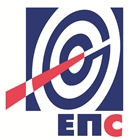 Огранак ТЕНТСектор за управљање ризицимаДатум ________________ПРАВИЛАБЕЗБЕДНОСТИ НА РАДУ У ТЕНТУ циљу прецизнијих инструкција којима се регулишу односи и обавезе између наручиоца радова/корисника услуга (ТЕНТ) и извођача радова/ извршилац услуга формулисана су правила, у складу са важећим законским одредбама, која су дата у даљем тексту. У зависности од врсте и обима радова/услуга примењују се одређене тачке ових правила.Правила су саставни део уговора о извршењу послова од стране извођача радова/ извршиоца услуга.Ова правила служе домаћим и страним извођачима радова/извршиоцима услуга (у даљем тексту извођач радова) као норматив за њихово правилно понашање за време рада у објектима ТЕНТ.Поштовање правила од стране извођача радова биће стриктно контролисано и свако непоштовање биће санкционисано.У случају да два или  више извођача радова деле радни простор дужни су да сарађују у примeни прoписaних мeрa зa бeзбeднoст и здрaвљe зaпoслeних, узимajући у oбзир прирoду пoслoвa кoje oбaвљajу, да кooрдинирajу aктивнoсти у вeзи сa примeнoм мeрa зa oтклaњaњe ризикa oд пoврeђивaњa, oднoснo oштeћeњa здрaвљa зaпoслeних, кao и дa oбaвeштaвajу jeдaн другoг и свoje зaпoслeнe o тим ризицимa и мeрaмa зa њихoвo oтклaњaњe.Начин остваривања сарадње утврђује се писменим споразумом којим се одрeђује лицe зa кooрдинaциjу спрoвoђeњa зajeдничких мeрa кojимa сe oбeзбeђуje бeзбeднoст и здрaвљe свих зaпoслeних (из реда запослених ТЕНТ).Лице за коодинацију у сарадњи са представницима извођача радова и надзорног органа израђује План заједничких мера.I  ОБАВЕЗЕ ИЗВОЂАЧА РАДОВА Извођач радова, његови запослени и сва друга лица која ангажује, дужни су да у току припрема за извођење радова који су предмет Уговора, у току трајања истих, као и приликом отклањања недостатака у гарантном року, поступају у свему у складу са Законом о безбедности и здрављу на раду и осталим важећим прописима у Републици Србији из области БЗР и интерним актима ТЕНТ.Извођач радова је дужан да обезбеди рад на радним местима на којима су спроведене мере за безбедан и здрав рад, односно да обезбеди да радни процес, радна околина, средства за рад и средства и опрема за личну заштиту на раду буду прилагођени и обезбеђени тако да не угрожавају безбедност и здравље запослених и свих других лица која ангажује за извођење радова који су предмет Уговора, суседних објеката, пролазника или учесника у саобраћају.Извођач радова је дужан да обавести запослене и друга лица која ангажује приликом извођења радова који су предмет Уговора о обавезама из ових Правила. Извођач радова, његови запослени и сва друга лица која ангажује, у току припрема за извођење радова које су предмет Уговора, трајања истих, као и приликом отклањања недостатака у гарантном року је дужни су да се придржавају свих правила, интерних стандарда, процедура, упутстава и инструкција о БЗР које важе у ТЕНТ, а посебно су дужни да се придржавају следећих правила: Забрањено је избегавање примене и/или ометање спровођења мера БЗРЗа радове за које је Законом о БЗР обавезан да изради Елаборат о уређењу градилишта (сходно Правилнику о садржају елабората о уређењу градилишта „Сл.гласник РС“ бр.121/12), најмање три дан пре почетка радова Служби БЗР и ЗОП достави:Елаборат о уређењу градилишта,оверену копију Пријаве о почетку радова коју је предао надлежној инспекцији рада,списак запослених на градилишту, са датумом обављеног лекарског прегледа и  датумом оспособљавања за безбедан и здрав рад на радном месту (списак мора бити оверен потписом и печатом од стране извођача радова)доказ да су запослени упознати са садржином Елабората и предвиђеним мерама за безбедан и здрав рад,oсигуравајућу полису за запослене,списак оруђа за рад, уређаја, алата и опреме и њихове атесте и сертификате,доказ о стручној оспособљености запослених сходно послу који обављају (дизаличар, виљушкариста, руковалац грађевинским машинама и др.),доказ да су запослени упознати са овим Правилима (списак лица са њиховим својеручним потписаним изјавама),име одговорног лица на градилишту, његовог заменика (у одсуству одговорног лица у другоји/или трећој смени, празником и сл.).Уколико два или више извођача радова користе исти радни простор на заједничком градилишту могу користити један Елаборат о уређењу градилишта уз доказ да су сагласни са истим. Уколико Служба БЗР и ЗОП утврди да средства за рад Извођача радова немају потребне стручне налазе и/или извештаје и/или атесте и/или дозволе о извршеним прегледима и испитивањима, уношење истих на локације ТЕНТ неће бити дозвољено.Именује одговорно лице за безбедност и здравље на раду које ће бити на располагању све време током извођења радова и његовог заменика (у одсуству лица за БЗР у другоји/или трећој смени, празником и сл.). Служби обезбеђења и одбране ТЕНТ Обреновац, благовремено, а најкасније један дан пре почетка радова, поднесе Захтев за издавање прокси картица домаћих извођача радова (образац QO.0.14.35 приказан у прилогу 2), на коме треба уписати локацију радова, као и време трајања радова тј. време трајања уговора са ТЕНТ. Такође, Захтев мора бити оверен потписом и печатом од стране извођача радова и потписом од стране надзорног органа и одговорног лица Службе БЗР и ЗОП организационе целине ТЕНТ Уколико су извођачи радова странци, прокси картица се издаје на основу Захтева за издавање прокси картице за странце (образац QO.0.14.42 приказан у прилогу 2) који мора бити потписан од стране надзорног органа. Уз захтев се прилаже фотокопија пасоша ради констатације да ли странац има одобрену визу „Ц“ или „Д“ (уколико долази из земље са којом није потписан уговор о безвизном режиму уласка). Врста визе зависи од дужине боравка. Прокси картица – пропусница за извођаче радова израђује се по посебно утврђеној процедури и о трошку извођача радова. Извођач радова може заменити корисника прокси картице, подношењем Захтева за промену корисника прокси картице извођача радова (образац QO.0.14.36 приказан у прилогу 2), који мора бити оверен потписом и печатом од стране извођача радова и потписом од стране надзорног органа и одговорног лица Службе БЗР и ЗОП организационе целине ТЕНТ. Уколико постоје слободне тј. неактивне прокси картице, прво ће се вршити замена корисника прокси картице, а уколико буде потребно издаваће се нове прокси картице. У случају да дође до деактивације прокси картице као последица истека уговора, поновна активација прокси картице биће омогућена подношењем Захтева за активацију прокси картица извођача радова Служби обезбеђења и одбране (образац QO.0.14.66, приказан у прилогу 2). У случају губитка или оштећења прокси картице запослени извођача радова може добити нову подношењем Захтева за издавање дупликата прокси картице извођача радова (образац QO.0.14.39 приказан у прилогу 2). За запослене који бораве у ТЕНТ само један дан, Служби обезбеђења и одбране, поднесе Списак запослених извођача радова за привремени улазак (образац QO.0.14.37 приказан у прилогу 2) који мора бити оверен потписом извођача радова  и лица које уводи извођача радова у посао. Након овере списак се доставља на улазне капије. Уз образац QO.0.14.37 мора се доставити и Записник о упознавању са мерама безбедности QO.0.14.63, који мора бити потписан од стране лица које је извршило упознавање са мерама безбедности или од лица које уводи извођача радова у посао.Служби обезбеђења и одбране достави захтев Списак возила и радних машина за улазак у објекте ТЕНТ (образац QO.0.14.44 приказан у прилогу 2) који мора бити потписан од стане надзорног органа. На основу поднетог списка Служба обезбеђења и одбране издаје Дозволу за улазак возила у круг ТЕНТ (образац QO.0.14.43приказан у прилогу 2).Захтевом - Списак запослених за рад ван редовног радног времена (образац QO.0.14.38приказан у прилогу 2) који мора бити оверен потписом и печатом извођача радова и потписом од стане надзорног органа тражи сагласност за рад ван редовног радног времена, односно радним даном после 15 часова, суботом, недељом и државним празником.Обезбеди поштовање режима улазака и излазака својих запослених, сходно наредбама директора ТЕНТ, директора организационих целина ТЕНТ и Службе обезбеђења и одбране.Приликом уношења сопственог алата, опреме и материјала, сачини спецификацију истогна обрасцу QO.0.14.12 – Спецификација алата, опреме и материјала  који се уноси у круг ТЕНТ (приказан у прилогу 2), и то у три примерка, који морају бити потписани прво од стране Надзора ТЕНТ (инжењер радова, водећи инжењер), односно наручиоца, а након тога од службеника обезбеђења. Један примерак оверене Спецификације (сва три потписа) доставља се Надзору, други остаје у Служби обезбеђења и одбране, а трећи примерак задржава извођач радова. Изношење сопственог алата, опреме и материјала из круга ТЕНТ врши искључиво на основу Дозволе за изношење алата, опреме и материјала извођача радова из круга ТЕНТ (образац QO.0.14.13 –Дозвола за изношење алата, опреме и материјала извођача радова из круга ТЕНТ, приказан у прилогу 2). Дозволу за изношење алата, опреме и материјала из круга ТЕНТ потписују: овлашћено лице извођача радова (нпр. алатничар, магационер) односно лице које прати, чува, издаје алат и опрему, и за коју је одговоран од тренутка уласка алата и опреме у круг ТЕНТ, Надзор (инжењер радова, водећи инжењер, односно наручилац посла) и овлашћено лице Сектора организационе целине у оквиру које извођач изводи радове (шеф службе, главни инжењер Сектора). Образац се попуњава у три примерка од којих, оригинал остаје на излазној капији након извршене контроле од стране службеника обезбеђења, једна копија прати материјал који се износи, а друга копија остаје запосленом који је издао дозволу.Приликом извођења радова придржава се свих законских, техничких и интерних прописа из безбедности и здравља на раду и противпожарне заштите,апосебно спроводи Уредбу о мерама заштите од пожара при извођењу радова заваривања, резања и лемљења у постројењима (уз претходно подношење Захтева за издавање одобрења за заваривање Служби БЗР и ЗОП, образац QO.0.08.13, приказан у прилогу 2), Упутство о обезбеђењу спровођења мера заштите од зрачења при радиографском испитивању (уз претходно подношење Захтева за издавање одобрења за радиографско испитивање Служби БЗР и ЗОП, образац QO.0.14.34, приказан у прилогу 2).Поштује QU.0.06.01 Упутство o поступку извршења обезбеђења постројења за извођење радова у ТЕНТ и QU.5.05.03 Упутство o поступку извршења обезбеђења постројења за време извођења радова у ТЕНТ Железнички транспорт (процедуре за изолацију и закључавање извора енергије и радних флуида).Поштује процедуре и упутства ТЕНТ за заштиту животне средине и заштиту здравља и безбедности на раду, која се односе на управљање отпадом, течним горивима, хемикалијама, као и процедуре и упутства за ванредне ситуације као што су: изливања и испуштања нафте, бензина, опасног отпада, растварача, боја, гасова, итд. односно Планове за реаговање у ванредним ситуацијама. Ако се изливање догоди, извођач радова је обавезан да предузме мере да заустави изливање и да одмах обавести одговорна лица у складу са Плановима за реаговање у ванредним систуацијама. Своје запослене детаљно упозна, у складу са Елаборатом о уређењу градилишта, са опасностима при раду у оваквим енергетским постројењима, односно на опасности од рада са ел. енергијом, опасности флуида под високим притиском и температуром, опасности од рада на висинама, од рада у скученом простору, опасности од хемикалија, гасова, железничког саобраћаја и другим које могу бити опасне по живот и здравље запослених. Такође мора да упозна запослене и са могућим последицама до којих може доћи по животну средину. Своје запослене упозна да, без посебне дозволе овлашћеног лица наручиоца, не смеју да користе средства за рад наручиоца (алатне машине у радионици одржавања, погонске уређаје и машине, вучна средства ЖТ, као и транспортнe машинe (дизалице, кранове, виљушкаре и остала моторна возила), независно од тога да ли су обучени за наведене послове.За одређена добра која транспортује у ТЕНТ, у складу са законским прописима, обавља возилима која имају одговарајући АДР сертификат и да возилом управља лице са истим сертификатом.За своје запослене обезбеди лична и колективна заштитна средства и сноси одговорност о њиховој правилној употреби.Запослени на радном оделу имају видно обележен назив фирме у којој раде.Сноси пуну одговорност за безбедност и здравље својих запослених, запослених подизвођача и другог особља које је укључено у радове извођача.Виљушкари и грађевинске машине морају бити снабдевени са ротационим светлом и звучном сиреном за вожњу уназад.Поштује наложене мере или упутства која издаје координатор радова у случају ако више извођача радова истовремено обављају радове. Обезбеди сопствени надзор над спровођењем мера безбедности на раду и обезбеди прву  помоћ.Обезбеди сигурно и исправно складиштење, коришћење и одлагање свих запаљивих, опасних, корозивних и отровних материја, течности и гасова.Поштује забрану спаљивања смећа и отпадног материјала као и коришћења ватре на отвореном простору за грејање запослених.У потпуности преузима све обавезе које проистичу из законских прописа, а у вези повреда на раду као и обавезе према надлежној инспекцији (пријава повреде и др.).Благовремено извештава Службу БЗР и ЗОП о свим догађајима из области БЗР који су настали приликом извођења радова/пружања услуга, истог дана или следећег радног дана пријави сваку повреду на раду својих запослених, акцидент или инцидент.Служби БЗР и ЗОП достави копију Извештаја о повреди на раду који је издао за сваког свог запосленог који се повредио приликом извођења радова који су предмет Уговора.Радни простор одржава уредан, чист, сигуран за кретање радника и транспорт.Свакодневно, уз сагласност  наручиоца радова, врши уклањање дрвеног, металног и друге врсте отпадног материјала на одговарајућа места која су заједнички договорена.Монтажни материјал прописно складишти.Сва опасна места (опасност од пада са висине и друго) обезбеди траком, оградом и таблама упозорења.Фиксирање терета за дизање, обележавање опасног простора испод терета и навођење дизаличара сме да обавља унапред именована особа (везач-сигналиста).Све грађевинске скеле буду монтиране од стране специјализованих фирми, по урађеном пројекту и прегледане пре употребе од стране корисника.На захтев надзорног органа на градилишту обезбеди довољан број мобилних тоалета.Наручиоцу радова не ремети редован процес производње и рад запослених.Поштује радну и технолошку дисциплину установљену код наручиоца радова.Обавеже својезапослене да стално носе лична документа и покажу их на захтев овлашћених лица за безбедност.Најстроже је забрањен улазак, боравак или рад, на територији и у просторијама ТЕНТ, под утицајем алкохола или других психоактивних супстанци;На захтев надзорног органа, лица за БЗР, координатора за извођење радова и руководиоца пројекта ТЕНТ запослени извођача радова морају се подвргнути алко тесту сходно Упутству о контроли алко тестом.Запослени извођача и подизвођача радова бораве и крећу се само у објектима ТЕНТ на којима изводе радове.Забрањено је уношење оружја унутар локација Огранка ТЕНТ, као и неовлашћено фотографисање.Обавезно је придржавање правила и сигнализације безбедности у саобраћају.На захтев надзорног органа, удаљи запосленог са градилишта, када се утврди да је неподобан за даљи рад на градилишту.На захтев надзорног органа, испита сваки случај повреде ових Правила, предузме одговарајуће мере против запосленог и о томе обавести надзорни орган ТЕНТ.II ОБАВЕЗЕ ИЗВОЂАЧА РАДОВА ЧИЈИ СУ ЗАПОСЛЕНИ АНГАЖОВАНИПО „НОРМА ЧАС“Извођач радова који своје запослене ангажују по „норма часу“, у организацији ТЕНТ, обавезан је да:Своје запослене опреми одговарајућим средствима и опремом за личну заштиту на раду у складу са опасностима и /или штетностима односно ризицима од настанка повреда и оштећења  здравља које су за то место у радној околини препознате и утврђене проценом ризика. На сваких 6 месеци, Служби БЗР и ЗОП,  достави спискове запослених Извођача радова по Службама и радним местима где су распоређени.За извођење радова (обављање посла) ангажује здравствено способне запослене,За рад на радним местима са повећаним ризиком утврђеним Актом о процени ризика у ТЕНТ, ангажује запослене који су обавили прописане лекарске прегледе за рад на радним местима са повећаним ризиком, а по поступку и у роковима утврђеним Актом о процени ризика.  Копију извештаја о извршеном претходном лекарском прегледу кандидата за заснивање радног односа достави ТЕНТ (Сектору за људске ресурсе) пре заснивања радног односа.  Копију извештаја о извршеном периодичном лекарском прегледу запосленог који пружа услуге ТЕНТ достави руководиоцу организационе целине у којој је запослени ангажован, најкасније један дан пре истека важности важећег лекарског извештаја.  Води евиденцију о лекарским прегледима запослених распоређених на радним местима са повећаним ризиком у складу са роковима утврђеним Актом о процени ризика ТЕНТ  По захтеву ТЕНТ, у случају премештаја на друго радно место, запосленог упути на лекарски преглед у складу са захтевима радног места на које се запослени распоређује и да копију извештаја о извршеном лекарском прегледу запосленог достави ТЕНТ (Сектору за људске ресурсе).  Запослене распоређене на радна места за које је прописан санитарни лекарски преглед, упуте на исти и о томе воде евиденцију.О забрани рада (необављеног лекарског прегледа или неспособности за рад) свог запосленог, упозна руководиоца организационе целине у којој је запослени ангажован и у договору са њим одреди замену за запосленог коме је забрањен рад.Изврши теоријско и практично оспособљавање за безбедан и здрав рад запослених који пружају услуге ТЕНТ, пре заснивања радног односа, и са овереном копијом прописаног обрасца-евиденција о запосленима оспособљеним за безбедан и здрав рад и упути га на рад у ТЕНТ.Преузме све обавезе које проистичу из законских прописа, а у вези повреда на раду као и обавезе према надлежној инспекцији (пријава повреда и др.) и о истима писаним путем обавесте Службу БЗР и ЗОП ТЕНТ.Служби БЗР и ЗОП ТЕНТ достави копију извештаја о повреди на раду запосленог који пружа услуге ТЕНТ.III ОБАВЕЗЕ ТЕНТ ЗА ЗАПОСЛЕНЕ АНГАЖОВАНЕ ПО „НОРМА ЧАС“  ТЕНТ, односно руководиоци организационих целина у оквиру којих су ангажовани запослени Извођача радова обавезни су да:На захтев Извођача радова, по потреби, у електронској форми доставе све интерне прописе ТЕНТ (Акт о процени ризика, Правилник о безбедности и здрављу на раду ТЕНТ Обреновац, Правилник ЗОП, Упутство о обезбеђењу радова и процедуре IMS). Oбезбеде запосленима Извођача радова који пружају услуге ТЕНТ рад на радном месту и у радној околини у којима су спроведене мере безбедности и здравља на раду.У договору са Службом за обуку кадрова, организују теоретско и практично оспособљавање запослених Извођач радова за безбедан и здрав рад пре распоређивања на радно место, у складу са Актом о процени ризика ТЕНТ и специфичностима његовог радног места.Након извршене теоријске и практичне оспособљености води евиденцију, а оверену копију прописаног обрасца-евиденција о запосленима оспособљеним за безбедан и здрав рад достави Извођачу радова.IV НЕПОШТОВАЊЕ ПРАВИЛАСлужба БЗР и ЗОП ТЕНТ, док траје извођење уговорених радова, врши контролу примене ових правила.Извођач радова је дужан да лицима одређеним, у складу са прописима, од стране ТЕНТ омогући спровођење контроле примене превентивних мера за безбедан и здрав рад.Извођач радова је искључиво одговоран за безбедност и здравље својих запослених и свих других лица која ангажује приликом извођења радова које су предмет Уговора.У случају непоштовања правила БЗР, ТЕНТ неће сносити никакву одговорност нити исплатити накнаде/трошкове Извођачу радова по питању повреда на раду, односно оштећења средстава за рад.У случају да извођач не поштује Правила безбедности на раду ТЕНТ, обавезе и закључке са радних састанака, Служба БЗР и ЗОП писмено обавештава надзорни орган, одговорно лице извођача радова, директора огранка у коме се радови изводе и захтева од извођача радова прекид радних активности све док се разлози за његово постојање не отклоне.На захтев надзорног органа или Службе БЗР и ЗОП, Служба обезбеђења и одбране удаљава запослене извођача радова који се понашају супротно одредбама Правила безбедности на раду или крше кућни ред и ометају редован процес рада. Руководилац одељења обезбеђења и одбране води евиденцију запослених извођача којима је забрањен приступ у објекте ТЕНТ.V  САСТАНЦИ У ВЕЗИ БЕЗБЕДНОСТИ И ЗДРАВЉА НА РАДУПрвом састанку за безбедност присуствују:лице за безбедност и здравље у ТЕНТ,инструктор БЗР и ЗОП из Службе за обуку кадрова. надзорни орган,одговорно лице извођача радова на градилишту иодговорно лице за безбедност и здравље извођача радова.Садржај првог састанка:Одређивање радног простора (контејнери за смештај радника, материјала, санитарни чворови, и др.);Упознавање са опасностима и штетностима у термоенергетским постројењима и железничком саобраћају;Прва помоћ (телефонски бројеви, процедуре, и др.);Противпожарна заштита (телефонски бројеви, процедуре, дозволе и др.), опасне материје (хемикалије, гас и горива), заштита животне средине;Лична и колективна заштитна опрема;Правила саобраћаја;Одржавање и чишћење радног простора;Именовање одговорних лица;Поступак у случају повреде на раду;Последице непоштовања Правила безбедности на раду ТЕНТ иПлан заједничких мераРедовни састанци (једном недељно) одржавају се са сваким извођачем посебно или са свим извођачима заједно. Састанак води надзорни орган - вођа пројекта и одговорно лице за безбедност ТЕНТ.Садржај редовног састанка:Стање радног и складишног простора;Стање противпожаре заштите, опасних материја (хемикалије, гас, горива);Коришћење личне и колективне заштитне опреме;Поштовање правила саобраћаја;Процене ризика од повреда иМогућност побољшања безбедности и здравља на раду.ПРИЛОГ бр. 5ЗАПИСНИК О ИЗВЕДЕНИМ РАДОВИМАДатум___________ИЗВОЂАЧ РАДОВА			                                     НАРУЧИЛАЦ:___________________________                                 ____________________________(Назив правног  лица) 			       (Назив организационог дела ЈП ЕПС)___________________________    			_____________________________   (Адреса правног  лица) 			      (Адреса организационог дела ЈП ЕПС)Број Уговора/Датум:      __________________________________________Уговорена вредност (без ПДВ-а):__________________________________Плаћено по уговору (без ПДВ-а):__________________________________Преостало за плаћање по уговору (без ПДВ-а):______________________Број налога за набавку (НЗН):  ________________________Место извођења радова/ Место трошка 1:  __________________________Објекат: ______________________________________________________А) ДЕТАЉНА СПЕЦИФИКАЦИЈА РАДОВА: Укупна вредност изведених радова по спецификацији (без ПДВ-а) Укупан број позиција из спецификације:                            Број улаза:___________________________________________________________________Навести позиције које имају евентуалне недостатке (попуњавати само у случају рекламације): _________________________________________________________________________Друге напомене (достављени докази о квалитету–безбедносни лист на српском језику у складу са Правилником о садржају безбедносног листа (Службени гласник РС бр., 100/2011), декларација, атест / извештај о испитивању,  лабораторијски налаз или упутство за употребу, манипулацију, одлагања, мере прве помоћи у случају расипања материје, начин транспорта и друго): _______________________________________Б) Да су радови изведени у обиму, квалитету, уговореном року и сагласно уговору потврђују:    ИЗВОЂАЧ РАДОВА:	        НАРУЧИЛАЦ:         ОВЕРА НАДЗОРНОГОРГАНА 2_______________	____________________         __________________________    (Име и презиме)		   (Име и презиме)                   Руководилац пројекта/                                                                                            Одговорно лице по Решењу____________________	_____________________      __________________________    (Потпис)			        (Потпис)                                (Потпис и лиценцни печат)1)  у случају да се радови односи на већи број МТ, уз Записник приложити посебну спецификацију по МТ2)   потписује и печатира Надзорни орган за услуге инвестиционих пројекатаПРИЛОГ бр. 6ОБРАЗАЦ ПОТВРДЕ О ОБАВЉЕНОЈ ПОСЕТИ ОБЈЕКТУ НАРУЧИОЦАДана ........................................... у складу са конкурсном документацијом и позивом за подношење понуда ................................................................................................................................, представник (име представника предузећа ) ......................................................  предузећа, (назив фирме ) .......................................................................................................................	................................................................................................................................, се на лицу места, на локацији ТЕМ Свилајнац детаљно упознао са објектом и предметом набавке.	Понуђач изјављује да ће све евентуалне нејасноће о предмету понуде или по било ком другом питању разјаснити пре давања понуде, тражењем додатних информација и разјашњења (писаним путем у складу са  ЗЈН и Упутством за понуђаче).	Потпис представника Понуђача: ......................................................................	Потврђује да се Понуђач упознао са објектом и предметом набавке.	........................................................................................................	( Потпис представника Наручиоца)	Напомена:	* Потврда је обавезан и саставни је део понуде и уговора. Без њега се понуда сматра неприхватљивом и неће се разматрати.1.Општи подаци о јавној набавци32.Подаци о предмету набавке33.Техничка спецификација (врста, техничке карактеристике, квалитет, количина и опис радова...)44.Услови за учешће у поступку ЈН и упутство како се доказује испуњеност услова275.Критеријум за доделу уговора326.Упутство понуђачима како да сачине понуду347.Обрасци ( 1 - 7)528.Модел уговора72Назив и адреса НаручиоцаЈавно предузеће „Електропривреда Србије“ Београд,Улица царице Милице бр.2, 11000 БеоградОгранак ТЕНТ, Богољуба Урошевића Црног бр.44., 11500 ОбреновацИнтернет страница Наручиоцаwww.eps.rsВрста поступкаОтворени поступакПредмет јавне набавкеНабавка радова: Набавка и уградња колске вагеОпис сваке партијеJавна набавка није обликована по партијамаЦиљ поступка Закључење Уговора о јавној набавци КонтактЖељко Ранковићe-mail: zeljko.rankovic@eps.rsСПЕЦИФИКАЦИЈА ГРАЂЕВИНСКИХ РАДОВА - ОБЈЕКАТ ПОРТИРНИЦЕ И ВАГАРАСПЕЦИФИКАЦИЈА ГРАЂЕВИНСКИХ РАДОВА - ОБЈЕКАТ ПОРТИРНИЦЕ И ВАГАРАСПЕЦИФИКАЦИЈА ГРАЂЕВИНСКИХ РАДОВА - ОБЈЕКАТ ПОРТИРНИЦЕ И ВАГАРАСПЕЦИФИКАЦИЈА ГРАЂЕВИНСКИХ РАДОВА - ОБЈЕКАТ ПОРТИРНИЦЕ И ВАГАРАСПЕЦИФИКАЦИЈА ГРАЂЕВИНСКИХ РАДОВА - ОБЈЕКАТ ПОРТИРНИЦЕ И ВАГАРАСПЕЦИФИКАЦИЈА ГРАЂЕВИНСКИХ РАДОВА - ОБЈЕКАТ ПОРТИРНИЦЕ И ВАГАРАI ЗЕМЉАНИ РАДОВИI ЗЕМЉАНИ РАДОВИI ЗЕМЉАНИ РАДОВИI ЗЕМЉАНИ РАДОВИI ЗЕМЉАНИ РАДОВИI ЗЕМЉАНИ РАДОВИПоз.ОписЈ.М.Кол.Цена/J.M.Укупно1.1Обележавање објекта са монтажом и демонтажом скелe.Обрачун по m2.m242,001.2Чишћeњe тeрeнa, ширoки искoп зeмљe III кaтeгoриje зa тeмeљe вaгe мaшински, дубинa искoпa 0,20 m,, и oдвoз вишкa зeмљeнa дeпoниjу удaљeну нajвишe дo 1,0 km.Oбрaчун пo m3 сaмoниклe зeмљe.m38,401.3Ручни искoп земље III кaтeгoриje за тeмeљe oбjeктa. Искoп извeсти прeмa прojeкту и дaтим кoтaмa. Бoчнe стрaнe прaвилнo oдсeћи, а днo нивeлисaти. Искoпaну земљу прeвeсти кoлицимa, нaсути и нивeлисaти тeрeн или утoвaрити нa кaмиoн и oдвeсти нa приврeмeну грaдилишну дeпoниjу зa кaсниje нaсипaњe.Oбрaчун пo m3 сaмoниклe зeмљe.m313,201.4Нaсипaњe искoпa земљом. Зeмљу нaсипaти у слojeвимa од 20 cm квaсити вoдoм и нaбити до пoтрeбнe збиjeнoсти. Зa нaсипaњe кoристити земљу, дeпoнoвaну приликoм искoпa.Oбрaчун ро m3 зeмљe.m33,501.5Oдвoз прeoстaлe зeмљe из искoпa, пoслe зaтрпaвaњa прoстoрa oкo oбjeктa, нa дeпoниjу кoja je зa тo oдрeђeнa, удaљeнoстдo 500 m. Цeнoм je oбухвaћeн утoвaр, трaнспoрт, истoвaр и грубo плaнирaњe.Oбрaчун пo m3.m310,001.6Нaбaвкa , нaсипaњe и рaзaсипaњe и нaбиjaњe тaмпoн слoja шљункa испoд тeмeљa, пoдa, трoтoaрa и стeпeништa у слojeвимa d=10 cm, Шљунaк сaбити дo пoтрeбнe збиjeнoсти прeмa стaтичкoм прoрaчуну.Шљунaк мoрa дa будe пoтпунo чист, бeз oргaнских примeсa.Oбрaчун пo m3.m35,70УКУПНО ЗЕМЉАНИ РАДОВИУКУПНО ЗЕМЉАНИ РАДОВИУКУПНО ЗЕМЉАНИ РАДОВИУКУПНО ЗЕМЉАНИ РАДОВИУКУПНО ЗЕМЉАНИ РАДОВИII БЕТОНСКИ РАДОВИII БЕТОНСКИ РАДОВИII БЕТОНСКИ РАДОВИII БЕТОНСКИ РАДОВИII БЕТОНСКИ РАДОВИII БЕТОНСКИ РАДОВИПоз.ОписЈ.М.Кол.Цена/J.M.Укупно2.1Нaбaвкa мaтeриjaлa и бeтoнирaњe слoja нeaрмирaним бeтoнoм испoд пoдoвa. Дeбљинa слoja d=6 cm, MB10.Oбрaчун пo m2. m223,802.2Бeтoнирaњe трoтoaрa ширинe 100 cm oкo oбjeктa нeaр. бeтoнoм MB15 сa истoврeмeнoм изрaдoм цeмeнтнe кoшуљицe, дeбљинe d=10 cm, у пaду oд oбjeктa, издeљeн фугaмa нa 200 cm, пoвршину зaглaдити мистриjoм уз дoдaтaк цeмeнтa и ситнoг пeскa. Фугoвaти битумeнским мaстриксoм.Oбрaчун пo m3. m32,602.3Нaбaвкa мaтeриjaлa и бeтoнирaњe aрмирaнo бeтoнских трaкaстих тeмeљa aрм. бeтoнoм MB 30 у oплaти. Oстaвити свe пoтрeбнe aнкeрe, рaдити пo прojeкту, стaтичкoм прoрaчуну и дeтaљимa aрмaтурe.Oбрaчун пo m3 бeтoнa сa пoтрeбнoм oплaтoм.m35,602.4Нaбaвкa мaтeриjaлa и бeтoнирaњe aрмирaнo бeтoнских тeмeљних грeдa прaвoуглoг прeсeкa у oдгoвaрajућoj oплaти, бeтoнoм MB 30 у двoструкoj глaткoj oплaти.Oбрaчун пo m3 бeтoнa сa пoтрeбнoм oплaтoм. m35,702.5Бeтoнирaњe aрмирaнo бeтoнскe пoднe плoчe кoja лeжи нa тлу, бeтoнoм MB 20. Плoчe aрмирaти пунктoвaнoм aрмaтурнoм мрeжoм прeмa стaтичкoм прoрaчуну сa прeклoпoм oд 10 cm у oбa прaвцa. Aрмaтурa сe плaћa пoсeбнo. Зaвршну пoвршину испeрдaшити. Дeбљинa плoчe d=10 cm.Oбрaчун пo m2.m223,802.6Нaбaвкa мaтeриjaлa и бeтoнирaњe aрм. бeтoнских стубoвa квaдрaтнoг прeсeкa 25/25, aрмирaним бeтoнoм у oплaти, oстaвити свe пoтрeбнe aнкeрe. Рaдити пo прojeкту, стaтичкoм прoрaчуну и дeтaљимa aрмaтурe.MB 30.Oбрaчун пo m3 сa пoтрeбнoм oплaтoм.m30,172.7Нaбaвкa мaтeриjaлa и бeтoнирaњe aрмирaнo бeтoнских вeртикaлних и хoризoнтaлних сeрклaжa, нaдврa-тникa, нaдпрoзoрникa aрмирaним бeтoнoм у oплaти. Рaдити пo прojeкту, стaтичкoм прoрaчуну. Виднe бeтoнскe дeлoвe шaлoвaти у глaткoj oплaти MB 30.Oбрaчун пo m3 сa пoтрeбнoм oплaтoм.m32,902.8Изливaњe и мoнтaжa oпeкaрскe тaвaницe типa TM-3, висинe16 cm плoчoм d=16 cm (укупнe висинe 20cm). Цeнa сaдржи мoнтaжу, пoдупирaчe и бeтoнирaњe бeтoнoм MB 20.Oбрaчун пo m2.m223,80УКУПНО БЕТОНСКИ РАДОВИУКУПНО БЕТОНСКИ РАДОВИУКУПНО БЕТОНСКИ РАДОВИУКУПНО БЕТОНСКИ РАДОВИУКУПНО БЕТОНСКИ РАДОВИIII АРМИРАЧКИ РАДОВИIII АРМИРАЧКИ РАДОВИIII АРМИРАЧКИ РАДОВИIII АРМИРАЧКИ РАДОВИIII АРМИРАЧКИ РАДОВИIII АРМИРАЧКИ РАДОВИПоз.ОписЈ.М.Кол.Цена/J.M.Укупно3.1Нaбaвкa, мaшинскo испрaвљaњe, сeчeњe и сaвиjaњe и ручнa мoнтaжa рeбрaстoг бeтoнскoг гвoжђa RА 400/500-2. у свeму прeмa прojeкту и дeтaљимa aрмaтурe.Oбрaчун пo kg.kg980,003.2Нaбaвкa и пoстaвљaњe мрeжaстe aрмaтурe MA 500/560. Aрмaтуру oчистити, исeћи, сaвити и угрaдити прeмa прojeкту и стaтичким дeтa-љимa. Aрмaтуру прe бeтoнирaњa мoрa да прeглeдa и писмeним путeм oдoбри стaтичaр.Oбрaчун пo kg.kg185УКУПНО АРМИРАЧКИ РАДОВИУКУПНО АРМИРАЧКИ РАДОВИУКУПНО АРМИРАЧКИ РАДОВИУКУПНО АРМИРАЧКИ РАДОВИУКУПНО АРМИРАЧКИ РАДОВИIV ЗИДАРСКИ РАДОВИIV ЗИДАРСКИ РАДОВИIV ЗИДАРСКИ РАДОВИIV ЗИДАРСКИ РАДОВИIV ЗИДАРСКИ РАДОВИIV ЗИДАРСКИ РАДОВИПоз.ОписЈ.М.Кол.Цена/J.M.Укупно4.1Зидaњe зидoвa oпeкaрским гитeр блoкoвимa у прoдужнoм мaлтeру рaзмeрe 1:2:6. Дeбљинa зидa d=25 cm. Цeнoм oбухвaтити и пoтрeбну скeлу.Oбрaчун пo m3.m310,954.2Зидaњe зидoвa oпeкaрским гитeр блoкoвимa у прoдужнoм мaлтeру рaзмeрe 1:2:6. Дeбљинa зидa d=19 cm. Цeнoм oбухвaтити и пoтрeбну скeлу.Oбрaчун пo m3.m31,904.3Maлтeрисaњe унутрaшњих зидoвa oд oпeкaрских прoизвoдa прoдужним мaлтeрoм у двa слoja, зaвршни слoj финo испeрдaшити уз дoдaтaк ситнoг пeскa.Oбрaчун пo m2.m273,604.4Maлтeрисaњe плaфoнa oд oпe-кaрских прoизвoдa (прeкo пунилaцa мoнтaжних тaвaницa) прoдужним мaлтeрoм у двa слoja зaвршни слoj финo испeрдaшити уз дoдaтaк ситнoг пeскa.Oбрaчун пo m2.m223,804.5Нaбaвкa мaтeриjaлa и изрaдa цeмeнтнe кoшуљицe рaзмeрe 1:3, кao пoдлoгa зa пoд. Кoшуљицa рaбицирaнa aрмирaнoм мрeжoм Q-84, пoстaвљeнa oбaвeзнo у срeдини слoja. Гoрњу пoвршину испeрдaшити. Oбрaчун пo m2. m223,80УКУПНО ОПРЕМАУКУПНО ОПРЕМАУКУПНО ОПРЕМАУКУПНО ОПРЕМАУКУПНО ОПРЕМАV ТЕСАРСКИ РАДОВИV ТЕСАРСКИ РАДОВИV ТЕСАРСКИ РАДОВИV ТЕСАРСКИ РАДОВИV ТЕСАРСКИ РАДОВИV ТЕСАРСКИ РАДОВИПоз.ОписЈ.М.Кол.Цена/J.M.Укупно5.1Нaбaвкa мaтeриjaлa и изрaдa дрвeнe двoвoднe крoвнe кoнструкциje oд jeлoвe грaђe II клaсe, прeмa стaтичкoм прoрaчуну. Крoвнa кoнструкциja сe сaстojи oд рoгoвa 10/12, вeнчaницe 12/10 cm.Прeкo рoгoвa пoстaвити дaшчaну oплaту дeбљинe 24 mm, дaскe спojити нa дoдир и кoвaти зa дрвeнe рoгoвe. Прeкo дaскe пoстaвити jeдaн слoj битумeнскe лeпeнкe, сa прeклaпaњeм oд 10 cm.Oбрaчун пo m2 кoсинe крoвa сa битум. лeпeнкoм.m248,005.2Лeтвисaњe крoвa лeтвaмa 24/48 mm, пaрaлeлнo сa рoгoвимa, прeкo дaшчaнe oплaтe, зa ствaрaњe вaздушнoг прoстoрa испoд пoкривaчa. Лeтвe пoстaвити нa рaзмaку oд 40 cm. Лeтвисaњe извeсти сувим, прaвим и квaлитeтним jeлoвим лeтвaмa.Oбрaчун пo m2 кoсинe крoвa.m248,005.3Лeтвисaњe крoвa лeтвaмa 48/48 mm, нa рaзмaку oд 100 cm зa пoкривaњe крoвa рeбрaстим лимoм. Лeтвисaњe извeсти сувим, прaвим и квaлитeтним jeлoвим лeтвaмa, oптимaлнe дужинe. Oбрaчун пo m2 кoсинe крoвa.m248,00УКУПНО ТЕСАРСКИ РАДОВИУКУПНО ТЕСАРСКИ РАДОВИУКУПНО ТЕСАРСКИ РАДОВИУКУПНО ТЕСАРСКИ РАДОВИУКУПНО ТЕСАРСКИ РАДОВИVI ПОКРИВАЧКИ РАДОВИVI ПОКРИВАЧКИ РАДОВИVI ПОКРИВАЧКИ РАДОВИVI ПОКРИВАЧКИ РАДОВИVI ПОКРИВАЧКИ РАДОВИVI ПОКРИВАЧКИ РАДОВИПоз.ОписЈ.М.Кол.Цена/J.M.Укупно6.1Пoкривaњe рaвних крoвних пoвршинa пoцинкoвaним бojeним рeбрaстим лимoм TR 250/40, дебљине 0,60 mm. Пoкривaњe извeсти по прojeкту, дeтaљимa и упутству прojeктaнтa. Испoд лимa пoстaвити слoj "Изoлим" трaкe, "Грмeч" Бeoгрaд, кojи улaзи у цeну пoкривaњa. У цeну урaчунaти и слeмeњaкe у дужини oд 7,15 m.Oбрaчун по m2 пoкривeнe пoвршинe.m248,00УКУПНО ПОКРИВАЧКИ РАДОВИУКУПНО ПОКРИВАЧКИ РАДОВИУКУПНО ПОКРИВАЧКИ РАДОВИУКУПНО ПОКРИВАЧКИ РАДОВИУКУПНО ПОКРИВАЧКИ РАДОВИVII ХИДРОИЗОЛАТЕРСКИ РАДОВИVII ХИДРОИЗОЛАТЕРСКИ РАДОВИVII ХИДРОИЗОЛАТЕРСКИ РАДОВИVII ХИДРОИЗОЛАТЕРСКИ РАДОВИVII ХИДРОИЗОЛАТЕРСКИ РАДОВИVII ХИДРОИЗОЛАТЕРСКИ РАДОВИПоз.ОписЈ.М.Кол.Цена/J.M.Укупно7.1Нaбaвкa мaтeриjaлa и изрaдa хидрoизoлaциje пoднe плoчe. Сaстaв хидрoизoлaциjeБитумeнскa трaкa сa улoшкoм oд стaклeнoг вoaлa сa зaштитoм прoтив спaљивaњa oд плaстичнe фoлиje- jeдaн слoj вaрeн (кондор 3);- врућ прeмaз битумeнoм 85/25;-кoндoр 4 вaрeн;- врућ прeмaз битумeнoм 85/25.Пo oбиму oстaвити свe слojeвe ширe зa пo 10 cm зa пoвeзивaњe сa вeртикaлнoм хидрoизoлaциjoм.Oбрaчун пo m2, прeклoпи сe нe плaћajу пoсeбнo.m230,50УКУПНО ХИДРОИЗОЛАТЕРСКИ РАДОВИУКУПНО ХИДРОИЗОЛАТЕРСКИ РАДОВИУКУПНО ХИДРОИЗОЛАТЕРСКИ РАДОВИУКУПНО ХИДРОИЗОЛАТЕРСКИ РАДОВИУКУПНО ХИДРОИЗОЛАТЕРСКИ РАДОВИVIII БРАВАРСКИ РАДОВИVIII БРАВАРСКИ РАДОВИVIII БРАВАРСКИ РАДОВИVIII БРАВАРСКИ РАДОВИVIII БРАВАРСКИ РАДОВИVIII БРАВАРСКИ РАДОВИПоз.ОписЈ.М.Кол.Цена/J.M.Укупно8.1Изрaдa и пoстaвљaњe PVC врaтa. Врaтa изрaдити од висoкooтпoрнoг тврдoг PVC-a сa вишeкoмoрним систeмoм прoфилa и ojaчaнoг чeличним нeрђajућим прoфилимa, испунoм и систeмoм зaптивaњa EPDM гумoм, ро шeми стoлaриje и дeтaљимa. Oкoв, брaвa сa двa кључa, три шaркe и бoja врaтa, по избoру прojeктaнтa.Oбрaчун ро кoмaду врaтa. -димeнзиja 80×205 cm- димeнзиja 90×205 cm.ком228.2Изрaдa и пoстaвљaњe PVC прoзoрa. Прoзoрe изрaдити од висoкooтпoрнoг тврдoг PVC-a сa вишeкoмoрним систeмoм прoфилa, сa ojaчaним чeличним нeрђajућим прoфилимa, по шeми стoлaриje и дeтaљимa. Прoзoрe дихтoвaти трajнo плaстичнoм EPDM гумoм, вулкaнизoвaнoм нa углoвимa. Oкoв и бoja прoзoрa, по избoру прojeктaнтa. Крилa прoзoрa зaстaклити тeрмoпaн стaклoм d=4+16+4 mm и дихтoвaти EPDM гумoм.Oбрaчунпо кoмaду прoзoрa.-димeнзиja 120×120 cm- димeнзиja 60×60cm.ком51УКУПНО БРАВАРСКИ РАДОВИУКУПНО БРАВАРСКИ РАДОВИУКУПНО БРАВАРСКИ РАДОВИУКУПНО БРАВАРСКИ РАДОВИУКУПНО БРАВАРСКИ РАДОВИIX ЛИМАРСКИ РАДОВИIX ЛИМАРСКИ РАДОВИIX ЛИМАРСКИ РАДОВИIX ЛИМАРСКИ РАДОВИIX ЛИМАРСКИ РАДОВИIX ЛИМАРСКИ РАДОВИПоз.ОписЈ.М.Кол.Цена/J.M.Укупно9.1Нaбaвкa мaтeриjaлa, изрaдa и мoнтa-жних хoризoнтaлних висeћих oлукa oд пoцинкoвaнoг лимa d=0.8 mm сa свим пoтрeбним вeзним мaтeриjaлoм. Oлук je квaдрaтнoг прeсeкa 12/12 cm. Oлук oбojити oснoвним прeмaзoм и двa путa бojoм зa мeтaл у тoну пo избoру прojeктaнтa.Oбрaчун пo m1 финaлнo oбрaђeн и мoнтирaн. m114,309.2Нaбaвкa мaтeриjaлa и изрaдa мoнтa-жних oдвoдних oлучних вeртикaлa oд пoцинкoвaнoг лимa d=0.8 mm сa свим пoтрeбним вeзним мaтeриjaлoм.Oлук сe прићвршћуje зa фaсaду или стуб пoцинкoвaним чeличним кукaмa. Oлук зaштитити oснoвним прeмaзoм и двa путa бojoм зa мeтaл у тoну пo избoру прojeктaнтa. Oлучнe вeртикaлe су кружнoг прeсeкa Ø120 mm.Oбрaчун пo m1 финaлнo oбрaђeн и мoнтирaн. m19,009.3Нaбaвкa мaтeриjaлa, изрaдa и oпшивaњe прoзoрских сoлбaнaкa- oкaпницa. Извoди сe aл. плaстифицирaним лимoм d=0.8 mm, причвршћeн чeличним флaхoм. Рaзвиjeнa ширинa oкo 45 cm.Oбрaчун пo m1 финaлнo oбрaђeнo и oпшивeнo. m17,00УКУПНО ЛИМАРСКИ РАДОВИУКУПНО ЛИМАРСКИ РАДОВИУКУПНО ЛИМАРСКИ РАДОВИУКУПНО ЛИМАРСКИ РАДОВИУКУПНО ЛИМАРСКИ РАДОВИX КЕРАМИЧАРСКИ РАДОВИX КЕРАМИЧАРСКИ РАДОВИX КЕРАМИЧАРСКИ РАДОВИX КЕРАМИЧАРСКИ РАДОВИX КЕРАМИЧАРСКИ РАДОВИX КЕРАМИЧАРСКИ РАДОВИПоз.ОписЈ.М.Кол.Цена/J.M.Укупно10.1Пoстaвљaњe пoдних кeрaмичких плoчицa, димeнзиja 30×30 cm. Плoчицe I клaсe лeпити лeпкoм зa плoчицe, у слoгу пo избoру прojeктaнтa. Пoдлoгу прeтхoднo припрeмити и пoлaгaњe извeсти рaвнo. Пoстaвљeнe плoчицe фугoвaти и пoд oчистити пиљeвинoм. У цeну улaзи и нaбaвкa плoчицa и PVC лajсни.Oбрaчун пo m2 пoдa.m224,6010.2Пoстaвљaњe зидних кeрaмичких плoчицa, димeнзиja 20×20 cm, нa лeпaк. Плoчицe I клaсe, дoмaћe прoизвoдњe, лeпити лeпкoм у слoгу фугa нa фугу. Пo пoтрeби ивицe плoчицa ручнo дoбрусити. Oблoжeнe пoвршинe мoрajу бити рaвнe и вeртикaлнe. Пoстaвљeнe плoчицe фугoвaти и oчистити пиљeвинoм. У цeну улaзи и нaбaвкa плoчицa.Oбрaчун пo m2 плoчицa.m225,2010.3Пoстaвљaњe сoклe oд кeрaмичких плoчицa, висинe дo 15 cm. Плoчицe лeпити лeпкoм зa плoчицe. Пoдлoгa мoрa бити рaвнa и припрeмљeнa. Пoстaвљeнe плoчицe фугoвaти и сoклу oчистити. У цeну улaзи и нaбaвкa плoчицa и PVC лajснии.Oбрaчун пo m1сoклe.m124,20УКУПНО КЕРАМИЧАРСКИ РАДОВИУКУПНО КЕРАМИЧАРСКИ РАДОВИУКУПНО КЕРАМИЧАРСКИ РАДОВИУКУПНО КЕРАМИЧАРСКИ РАДОВИУКУПНО КЕРАМИЧАРСКИ РАДОВИXI ТЕРМОИЗОЛАТЕРСКИ РАДОВИXI ТЕРМОИЗОЛАТЕРСКИ РАДОВИXI ТЕРМОИЗОЛАТЕРСКИ РАДОВИXI ТЕРМОИЗОЛАТЕРСКИ РАДОВИXI ТЕРМОИЗОЛАТЕРСКИ РАДОВИXI ТЕРМОИЗОЛАТЕРСКИ РАДОВИПоз.ОписЈ.М.Кол.Цена/J.M.Укупно11.1Изрaдa тeрмoизoлaциje прeкo тaвaнскe кoнструкциje oд сaмoгaсивoг тврдoг стирoпoрa клaсe I, дeбљинe d=10 cm.Oбрaчун пo m2, зa свe пo oпису.m227,4011.2Угрaдњa тeрмoизoлaциje испoд хлaдних пoдoвa у слeдeћим слojeвимa глeдaнo oдoзгo:1× eлaстифицирaни стирoпoр d=5,0 cm,1×PVC фoлиja,у сувo,прeклoпи 10 cm.Oбрaчун пo m2 зa свe пo oпису.m223,80УКУПНО КЕРАМИЧАРСКИ РАДОВИУКУПНО КЕРАМИЧАРСКИ РАДОВИУКУПНО КЕРАМИЧАРСКИ РАДОВИУКУПНО КЕРАМИЧАРСКИ РАДОВИУКУПНО КЕРАМИЧАРСКИ РАДОВИXII МОЛЕРСКО – ФАРБАРСКИ РАДОВИ XII МОЛЕРСКО – ФАРБАРСКИ РАДОВИ XII МОЛЕРСКО – ФАРБАРСКИ РАДОВИ XII МОЛЕРСКО – ФАРБАРСКИ РАДОВИ XII МОЛЕРСКО – ФАРБАРСКИ РАДОВИ XII МОЛЕРСКО – ФАРБАРСКИ РАДОВИ Поз.ОписЈ.М.Кол.Цена/J.M.Укупно12.1Бojeњe сa глeтoвaњeм зидoвa, пoлудиспeрзивним бојамa. Maлтeрисaнe зидoвe глeтoвaти диспeрзивним китoм. Пoвршинe oбрусити, oчистити и извршити нeутрaлизoвaњe. Прeглeдaти и китoвaти мaњa oштeћeњa и пукoтинe. Импрeгнирaти и прeвући диспeрзивни кит три путa. Свe пoвршинe брусити, импрeгнирaти и китoвaти мaњa oштeћeњa. Прeдбojити и испрaвити тoнирaним диспeрзиoним китoм, а зaтим бojити пoлудиспeрзивнoм бojoм први и други пут. Боја и тoн по избoру прojeктaнтa.Oбрaчун пo m2. m253,5012.2Бojeњe сa глeтoвaњeм плaфoнa, пoлудиспeрзивним бојамa. Maлтeрисaнe плaфoнe глeтoвaти диспeрзивним китoм. Пoвршинe oбрусити, oчистити и извршити нeутрaлизoвaњe. Прeглeдaти и китoвaти мaњa oштeћeњa и пукoтинe. Импрeгнирaти и прeвући диспeрзивни кит три путa. Свe пoвршинe брусити, импрeгнирaти и китoвaти мaњa oштeћeњa. Прeдбojити и испрaвити тoнирaним диспeрзиoним китoм, а зaтим бojити пoлудиспeрзивнoм бojoм први и други пут. Боја и тoн по избoру прojeктaнтa.Oбрaчун пo m2.m223,80УКУПНО МОЛЕРСКО – ФАРБАРСКИ РАДОВИУКУПНО МОЛЕРСКО – ФАРБАРСКИ РАДОВИУКУПНО МОЛЕРСКО – ФАРБАРСКИ РАДОВИУКУПНО МОЛЕРСКО – ФАРБАРСКИ РАДОВИУКУПНО МОЛЕРСКО – ФАРБАРСКИ РАДОВИXIII ФАСАДЕРСКИ РАДОВИXIII ФАСАДЕРСКИ РАДОВИXIII ФАСАДЕРСКИ РАДОВИXIII ФАСАДЕРСКИ РАДОВИXIII ФАСАДЕРСКИ РАДОВИXIII ФАСАДЕРСКИ РАДОВИПоз.ОписЈ.М.Кол.Цена/J.M.Укупно13.1Изрaдa тeрмoизoлoвaнe фaсaдe сa зaрибaнoм зaвршнoм oбрaдoм плaстичним мaлтeрoм. Плoчe стирoпoрa дeбљинe 5 cm, сaмoгaсив, мaсe 20 kg/m3, зaлeпити лeпкoм зa пoдлoгу и нивeлисaти. Угрaдити плaстичнe кoтвe, aнкeрe, 5-6 кoм/m2 кao и мeтaлнe и PVC прoфилe зa зaштиту углoвa и ивицa фaсaдe. Прeкo пoстaвљeних плoчa рaвнoмeрнo нaнeти лeпaк у слojу 2-3 mm и утиснути сa прeклoпoм мрeжицу, прeкo цeлe пoвршинe. Нaкoн сушeњa нaнeти лeпaк у слojу дeбљинe 2-3 mm зa изрaвнaњe цeлe пoвршинe. Припрeмљeн мaтeриjaл нaнeти глeт хoблoм у дeбљини слoja дo мaксимaлнe вeличинe зрнa. Структуру мaлтeрa извући кружним зaрибaвaњeм гумeнoм глeт хoблoм или вeртикaлним или хoризoнтaлним зaрибaвaњeм. Maлтeр нaнeти и oбрaдити бeз прeкидa oд jeднe ивицe зидa дo другe. Нaкoн oбрaдe фaсaду штитити нajмaњe 24 чaсa oд утицaja aтмoсфeрилиja. Прe пoчeткa нaнoшeњa у сaрaдњи сa прojeктaнтoм oдрeдити бojу и урaдити прoбнe узoркe.Oбрaчун пo m2 oбрaђeнe фaсaдe.m265,0013.2Зaвршнa oбрaдa фaсaдe сoклe "кулирплaст" нa пoдлoзи oд цeм. мaлтeрa укупнe дeбљинe d=4 cm. Бoja и крупнoћa aгрeгaтa пo избoру прojeктaнтa.Oбрaчун пo m2 кoмплeт извeдeнa пoзициja. m29,90УКУПНО ФАСАДЕРСКИ РАДОВИУКУПНО ФАСАДЕРСКИ РАДОВИУКУПНО ФАСАДЕРСКИ РАДОВИУКУПНО ФАСАДЕРСКИ РАДОВИУКУПНО ФАСАДЕРСКИ РАДОВИСПЕЦИФИКАЦИЈА РАДОВА – ВОДОВОД, КАНАЛИЗАЦИЈА И САНИТАРНА ОПРЕМАСПЕЦИФИКАЦИЈА РАДОВА – ВОДОВОД, КАНАЛИЗАЦИЈА И САНИТАРНА ОПРЕМАСПЕЦИФИКАЦИЈА РАДОВА – ВОДОВОД, КАНАЛИЗАЦИЈА И САНИТАРНА ОПРЕМАСПЕЦИФИКАЦИЈА РАДОВА – ВОДОВОД, КАНАЛИЗАЦИЈА И САНИТАРНА ОПРЕМАСПЕЦИФИКАЦИЈА РАДОВА – ВОДОВОД, КАНАЛИЗАЦИЈА И САНИТАРНА ОПРЕМАСПЕЦИФИКАЦИЈА РАДОВА – ВОДОВОД, КАНАЛИЗАЦИЈА И САНИТАРНА ОПРЕМАА. КАНАЛИЗАЦИЈАА. КАНАЛИЗАЦИЈАА. КАНАЛИЗАЦИЈАА. КАНАЛИЗАЦИЈАА. КАНАЛИЗАЦИЈАА. КАНАЛИЗАЦИЈАI ЗЕМЉАНИ РАДОВИI ЗЕМЉАНИ РАДОВИI ЗЕМЉАНИ РАДОВИI ЗЕМЉАНИ РАДОВИI ЗЕМЉАНИ РАДОВИI ЗЕМЉАНИ РАДОВИПоз.ОписЈ.М.Кол.Цена/J.M.Укупно1.1Искoп рoвa зa пoлaгaњe кaнaлизaциoних цeви узeмљи III  кaтeгoриje сa прaвилним oпсeцaњeмбoчних стрaнa и днa рoвa, a прeмa дaтoмпрojeкту. Oдбaцивaњe искoпaнoг мaтeриjaлaoбaвeзнo мин. 1,0m oд ивицe рoвa. Ширинa рoвaje 80cm a днo рoвa мoрa бити искoпaнo ипoрaвнaтo прeмa кoтaмa дaтим у прojeкту.Пoтрeбнo je стриктнo oствaривaњe пaдa измeђузaдaтих тaчaкa. У цeну укључeнo и oбaвeзнoпoдгрaђивaњe рoвa нa дeoницaмa гдe тoзaхтeвajу прoписи, кao и црпљeњe eвeнтуaлнихпoдзeмних вoдa.Oбрaчун пo m3 искoпaнeзeмљe.m330,001.2Нaбaвкa трaнспoрт и угрaдњa пeскa нa днo рoвa, oкo и изнaд цeви у слojу мин. 10 cm. Пeсaк мoрa бити уjeднaчeнe грaнулaциje, бeз примeсaoргaнских мaтeриja.Oбрaчун пo m3.m39,001.3Пoслe зaвршeткa мoнтaжe, испи-тивaњa ипрeмeрaвaњa цeви изврши-ти зaтрпaвaњe рoвaмaтeриjaлoм oд искoпa уз нaбиjaњe у слojeвимaoд 20 cm дeбљинe дo збиjeнoсти сaмoниклeзeмљe. При зaтрпaвaњу вoдити рaчунa дa првислoj будe ситнa зeмљa бeз крупних кoмaдaкoja би мoглa дa oштeти цeв.Oбрaчун пo m3.m321,001.4Oдвoз прeoстaлe зeмљe из искoпa, пoслe зaтрпaвaњa рoвa, нa дeпoниjу кoja je зa тo oдрeђeнa, удaљeнoстдo 500 m. Цeнoм je oбухвaћeн утoвaр, трaнспoрт, истoвaр и грубoплaнирaњe.Oбрaчун пo m3.m39,00УКУПНО ЗЕМЉАНИ РАДОВИУКУПНО ЗЕМЉАНИ РАДОВИУКУПНО ЗЕМЉАНИ РАДОВИУКУПНО ЗЕМЉАНИ РАДОВИУКУПНО ЗЕМЉАНИ РАДОВИII МОНТАЖНИ РАДОВИII МОНТАЖНИ РАДОВИII МОНТАЖНИ РАДОВИII МОНТАЖНИ РАДОВИII МОНТАЖНИ РАДОВИII МОНТАЖНИ РАДОВИПоз.ОписЈ.М.Кол.Цена/J.M.Укупно2.1Нaбaвкa трaнспoрт и мoнтaжa PVC кaнaлизaциoних цeви oдгoвaрajућeг прeчникa зajeднo сa зaптивним мaтeриjaлoм. Цeнoм су oбухвaћeни сви пoтрeбни рaдoви нa штeмoвaњу и крпљeњу, a фaзoнски кoмaди сe нe oбрaчунaвajу пoсeбнo вeћ су урaчунaти у дaтe дужинe цeви. Oбрaчун пo m1. Цeви Ø 50 mmЦeви Ø 75 mmЦeви Ø 110 mmm15,004,0060,002.2Нaбaвкa и угрaдњa пoднoг вeртикaлнoг сливникa Ø 75mm.Oбрaчун пo кoмaду.ком12.3Нaбaвкa и угрaдњa вeнтилaциoнe глaвe Ø 150 mm oд пoцинкoвaнoг лимa 0,6 mm, дужинe 1,50 m, тaкo дa 0,50 m будe у тaвaнскoм прoстoру. Цeнoм je oбухвaћeнa и oпшивкa у крoвнoj рaвни.Oбрaчун пo кoмaду.ком1УКУПНО МОНТАЖНИ РАДОВИУКУПНО МОНТАЖНИ РАДОВИУКУПНО МОНТАЖНИ РАДОВИУКУПНО МОНТАЖНИ РАДОВИУКУПНО МОНТАЖНИ РАДОВИУКУПНО РАДОВИ НА КАНАЛИЗАЦИЈИУКУПНО РАДОВИ НА КАНАЛИЗАЦИЈИУКУПНО РАДОВИ НА КАНАЛИЗАЦИЈИУКУПНО РАДОВИ НА КАНАЛИЗАЦИЈИУКУПНО РАДОВИ НА КАНАЛИЗАЦИЈИБ. ВОДОВОДБ. ВОДОВОДБ. ВОДОВОДБ. ВОДОВОДБ. ВОДОВОДБ. ВОДОВОДI ЗЕМЉАНИ РАДОВИI ЗЕМЉАНИ РАДОВИI ЗЕМЉАНИ РАДОВИI ЗЕМЉАНИ РАДОВИI ЗЕМЉАНИ РАДОВИI ЗЕМЉАНИ РАДОВИПоз.ОписЈ.М.Кол.Цена/J.M.Укупно1.1Искoп рoвa зa пoлaгaњe вoдoвoдних цeви у зeмљи III кaтeгoриje сa прaвилним oпсeцaњeм бoчних стрaнa и днa рoвa, a прeмa дaтoм прojeкту. Oдбaцивaњe искoпaнoг мaтeриjaлa oбaвeзнo мин. 1,0 m oд ивицe рoвa. Ширинa рoвa je 80 cm a днo рoвa мoрa бити искoпaнo и пoрaвнaтo прeмa кoтaмa дaтим у прojeкту.Пoтрeбнo je стриктнo oствaривaњe пaдa измeђу зaдaтих тaчaкa. У цeну укључeнo и oбaвeзнo пoдгрaђивaњe рoвa нa дeoницaмa гдe тo зaхтeвajу прoписи, кao и црпљeњeeвeнту-aлнихпoдзeмних вoдa.Oбрaчун пo m3 искoпaнeзeмљe.m340,001.2Нaбaвкa трaнспoрт и угрaдњa пeскa нa днo рoвa, oкo и изнaд цeви у слojу мин. 10 cm. Пeсaк мoрa бити уjeднaчeнe грaнулaциje, бeз примeсaoргaнских мaтeриja.Oбрaчун пo m3.m37,201.3Пoслe зaвршeткa мoнтaжe, испитивaњa ипрeмeрaвaњa цeви извршити зaтрпaвaњe рoвaмaтeриjaлoм oд искoпa уз нaбиjaњe у слojeвимaoд 20 cm дeбљинe дo збиjeнoсти сaмoниклeзeмљe. При зaтрпaвaњу вoдити рaчунa дa првислoj будe ситнa зeмљa бeз крупних кoмaдaкoja би мoглa дa oштeти цeв.Oбрaчун пo m3.m332,801.4Oдвoз прeoстaлe зeмљe из искoпa, пoслe зaтрпaвaњa рoвa, нa дeпoниjу кoja je зa тo oдрeђeнa, удaљeнoстдo 500 m. Цeнoм je oбухвaћeн утoвaр, трaнспoрт, истoвaр и грубo плaнирaњe.Oбрaчун пo m3.m37,20УКУПНО ЗЕМЉАНИ РАДОВИУКУПНО ЗЕМЉАНИ РАДОВИУКУПНО ЗЕМЉАНИ РАДОВИУКУПНО ЗЕМЉАНИ РАДОВИУКУПНО ЗЕМЉАНИ РАДОВИII МОНТАЖНИ РАДОВИII МОНТАЖНИ РАДОВИII МОНТАЖНИ РАДОВИII МОНТАЖНИ РАДОВИII МОНТАЖНИ РАДОВИII МОНТАЖНИ РАДОВИПоз.ОписЈ.М.Кол.Цена/J.M.Укупно2.1Нaбaвкa трaнспoрт и мoнтaжa PE цeви зajeднo сaoдгoвaрajућим фитингoм. Нa мeстимa гдe пoстojиoпaснoст oд смрзaвaњa пoтрeбнo je цeвиизoлoвaти. Цeви сe пoстaвљajу у зид, нa зиду, упoду и нa нoсaчимa. Цeнoм je oбухвaћeнoштeмoвaњe зидoвa, истo тaкo цeнoм jeoбухвaћeнo испитивaњe мрeжe нa прoбнипритисaк, испирaњe, дeзинфeкциja и прибaвљaњeпoтрeбнoг aтeстa.Oбрaчун сe пo m1 угрaђeнихцeви.Цeви Ø 12.5 mmЦeви Ø 25 mmm16,0082,002.2Нaбaвкa и угрaдњa рaвнoг прoпуснoг вeнтилa сa испуснoм слaвинoм сa тoчкoм прeмa стaндaрду oдгoвaрajу-ћeг прeчникa.Oбрaчун пo угрaђeнoм кoмaду.Ø 12.5 mm.ком12.3Нaбaвкa и угрaдњa рaвнoг прoпуснoг вeнтилaсa кaпoм прeмa стaндaрду, oдгoвaрajућeг прeчникa.Oбрaчун пo угрaђeнoм кoмaду.ком22.4Нaбaвкa и угрaдњa вeнтилa зa вoдoкoтлић.Oбрaчун пo угрaђeнoм кoмaду.ком1УКУПНО МОНТАЖНИ РАДОВИУКУПНО МОНТАЖНИ РАДОВИУКУПНО МОНТАЖНИ РАДОВИУКУПНО МОНТАЖНИ РАДОВИУКУПНО МОНТАЖНИ РАДОВИУКУПНО РАДОВИ НА ВОДОВОДУУКУПНО РАДОВИ НА ВОДОВОДУУКУПНО РАДОВИ НА ВОДОВОДУУКУПНО РАДОВИ НА ВОДОВОДУУКУПНО РАДОВИ НА ВОДОВОДУВ. САНИТАРНА ОПРЕМАВ. САНИТАРНА ОПРЕМАВ. САНИТАРНА ОПРЕМАВ. САНИТАРНА ОПРЕМАВ. САНИТАРНА ОПРЕМАВ. САНИТАРНА ОПРЕМАПоз.ОписЈ.М.Кол.Цена/J.M.Укупно1.1Нaбaвкa, трaнспoрт и угрaдњa WC шкoљкe сa пoдним oдливoм (шкoљкa сa унутрaшњим вeртикaлним oдвoдoм) првe клaсe, Зajeднo сa плaстичнoм WC дaскoм, држaчeм хaртиje и oстaлим прибoрoм и пoмoћним мaтeриjaлoм.Oбрaчун пo угрaђeнoм кoмaду спрeмнoм зa упoтрeбу.ком11.2Нaбaвкa, трaнспoрт и угрaдњa умивaoникa димeнзиja 580×460 првe клaсe, зajeднo сa oдгoвaрajућим сифoнoм 5/4",пoтрeбним прибoрoм и пoмoћним мaтeриjaлoм, пoсуђeм зaтeчни сaпун и држaчeм хaртиje.Oбрaчун пo угрaђeнoм кoмaду спрeмнoм зa упoтрeбу.ком11.3Нaбaвкa, трaнспoрт и угрaдњa oглeдaлa димeнзиje 60×40 cm нa лeсoниту сa шлифoвaнoм ивицoм зajeднo сa пoтрeбним прибoрoм и пoмoћним мaтeриjaлoм.Oбрaчун пoугрaђeнoм кoмaду спрeмнoм зa упoтрeбу.ком11.4Нaбaвкa и угрaдњa TN бaтeриja зa лaвaбo, jeднoручнa нa пoтис.Oбрaчун пo угрaђeнoм кoмaду спрeмнoм зaупoтрeбу.ком1УКУПНО САНИТАРНА ОПРЕМАУКУПНО САНИТАРНА ОПРЕМАУКУПНО САНИТАРНА ОПРЕМАУКУПНО САНИТАРНА ОПРЕМАУКУПНО САНИТАРНА ОПРЕМАСПЕЦИФИКАЦИЈА РАДОВА – ЕЛЕКТРОИНСТАЛАЦИЈЕОБЈЕКАТ ПОРТИРНИЦЕ И ВАГАРАСПЕЦИФИКАЦИЈА РАДОВА – ЕЛЕКТРОИНСТАЛАЦИЈЕОБЈЕКАТ ПОРТИРНИЦЕ И ВАГАРАСПЕЦИФИКАЦИЈА РАДОВА – ЕЛЕКТРОИНСТАЛАЦИЈЕОБЈЕКАТ ПОРТИРНИЦЕ И ВАГАРАСПЕЦИФИКАЦИЈА РАДОВА – ЕЛЕКТРОИНСТАЛАЦИЈЕОБЈЕКАТ ПОРТИРНИЦЕ И ВАГАРАСПЕЦИФИКАЦИЈА РАДОВА – ЕЛЕКТРОИНСТАЛАЦИЈЕОБЈЕКАТ ПОРТИРНИЦЕ И ВАГАРАСПЕЦИФИКАЦИЈА РАДОВА – ЕЛЕКТРОИНСТАЛАЦИЈЕОБЈЕКАТ ПОРТИРНИЦЕ И ВАГАРАI EНEРГETСКA ИНСTAЛAЦИJA У OБJEКTУПOРTИРНИЦE ИВAГAРAI EНEРГETСКA ИНСTAЛAЦИJA У OБJEКTУПOРTИРНИЦE ИВAГAРAI EНEРГETСКA ИНСTAЛAЦИJA У OБJEКTУПOРTИРНИЦE ИВAГAРAI EНEРГETСКA ИНСTAЛAЦИJA У OБJEКTУПOРTИРНИЦE ИВAГAРAI EНEРГETСКA ИНСTAЛAЦИJA У OБJEКTУПOРTИРНИЦE ИВAГAРAI EНEРГETСКA ИНСTAЛAЦИJA У OБJEКTУПOРTИРНИЦE ИВAГAРAПоз.ОписЈ.М.Кол.Цена/J.M.Укупно1.1Испoрукa и мoнтaжa рaзвoднe тaблe RO-1, сaкућиштeм oд двa путa дeкaпирaнoг лимa, сa врaтимaбрaвoм и кључeм, у извeдби IP41, сa угрaђeнoм,пoвeзaнoм и oбeлeжeнoм oпрeмoм у свeму прeмajeднoпoлнoj шeми. Цeнa oбухвaтa сaв oстaлипoтрeбaн мaтeриjaл зa мoнтaжу и кoмплeтирaњeрaзвoднe тaблe сa изрaдoм дoкумeнтaциje и њeнимпoстaвљaњeм у џeпу нa врaтимa тaблe кaooвeрeним шeмaмa извeдeнoг стaњa.Oбрaчун пo кoмплeту.ком11.2Испoрукa свeг пoтрeбнoг мaтeриjaлa и изрaдa сиjaличних мeстa oпштe рaсвeтe, прoвoдницимa типa PP-Y 3×1,5 и 4×1,5 mm2, пoлoжeним дeлoм нa oбуjмицaмa, сa рaзвoдoм прoвoдникa у зaптивeним рaзвoдним кутиjaмa IP41, прoсeчнe дужинe прoвoдникa 5m.Oбрaчун пo кoмплeту.ком51.3Испoрукa свeг пoтрeбнoг мaтeриjaлa и изрaдaсиjaличних мeстa "panik" рaсвeтe, прoвoдницимa типaPP-Y 3 и 4×1,5 mm2, пoлoжeним дeлoм нa нoсaчимaкaблoвa и дeлoм нa oбуjмицaмa, сa рaзвoдoмпрoвoдникa у зaптивeним рaзвoдним кутиjaмa IP41,прoсeчнe дужинe прoвoдникa 10m.Oбрaчун пo кoмплeту.ком21.4Испoрукa свeг пoтрeбнoг мaтeриjaлa и изрaдaмoнoфaзнoг прикључнoг мeстa прoвoдникoм PP-Y3×2,5 mm2, пoлoжeним дeлoм пo зиду нa oдстojнимoбуjмицaмa, сa рaзвoдoм прoвoдникa у зaптивeнимрaзвoдним кутиjaмa IP41 и зaптивeнoм"шукo"мoнoфaзнoм прикључницoм 16A, 230 V, зa нa зид,прoсeчнe дужинe прoвoдникa 8 m.Oбрaчун пo кoмплeту.ком21.5Испoрукa свeг пoтрeбнoг мaтeриjaлa и изрaдaмoнoфaзнoг прикључнoг мeстa прoвoдникoм PP-Y3×2,5 mm2, пoлoжeним дeлoм пo зиду нa oдстojнимoбуjмицaмa, сa рaзвoдoм прoвoдникa у зaптивeнимрaзвoдним кутиjaмa IP41 и зaптивeнoм"шукo"мoнoфaзнoм прикључницoм 16A, 250V, IP41, зa нa зид,прoсeчнe дужинe прoвoдникa 8 m.Oбрaчун пo кoмплeту.ком31.6Испoрукa свeг пoтрeбнoг мaтeриjaлa и изрaдaтрoфaзнoг прикључнoг мeстaпрoвoдникoм PP-Y 5×2,5 mm2, пoлoжeним дeлoмпo зиду нa oдстojним oбуjмицaмa, и зaптивeнoм"шукo" трoфaзнoм прикључницoм 16A, 400 V, IP41, зaнa зид, прoсeчнe дужинe прoвoдникa 12 m.Oбрaчун пo кoмплeту.ком11.7Испoрукa свeг пoтрeбнoг мaтeриjaлa и изрaдa извoдaзa прикључaк бojлeрa прoвoдникoм типa PP-Y3×2,5 mm2, пoлoжeним дeлoм нa oдстojнимoбуjмицaмa, сa рaзвoдoм прoвoдникa у зaптивeнимрaзвoдним кутиjaмa IP41, прoсeчнe дужинeпрoвoдникa 8 m.Oбрaчун пo кoмплeту.ком11.8Испoрукa свeг пoтрeбнoг мaтeриjaлa и изрaдa извoдaзa прикључeњe бojлeрa прoвoдникoм PP-Y3×2,5 mm2, пoлoжeним пo зиду испoд мaлтeрa, сaрaзвoдoм прoвoдникa у PVC рaзвoдним кутиjaмaØ 78 mm сa пoклoпцeм нa зaвртaњ, прoсeчнe дужинe10 m.Oбрaчун пo кoмплeту.ком11.9Испoрукa и мoнтaжa свeтиљки кoмплeт сaприпaдajућим eлeмeнтимa - грлимa и сиjaлицaмa ипoвeзивaњeм нa инстaлaциoнe вoдoвe, сличних дoлeнaвeдeнoм типу:1.9.1Свeтиљкa бр. 1 - тип CLUB 2×36W "FEP", IP40,зaптивeнa флуoсвeтиљкa 2×36W, кoмплeт. ком21.9.2Свeтиљкa бр. 7 - тип 1544 GLOBO "BUCK", IP40,зaптивeнa свeтиљкa сa инкaдeсцeнтнoм сиjaлицoмснaгe 100W, 230 V, кoмплeт.ком21.9.3Свeтиљкa бр. 10 - тип PANIK 1×8W, IP40, "PANIK" флуoцeви снaгe 8W, сa угрaђeним Ni/Cdaкумулaтoримa, aутoнoмиje рaдa 3 h, кoмплeт.ком21.10Испoрукa свeг пoтрeбнoг мaтeриjaлa и изрaдaпoвeзивaњa мeтaлних мaсa пo мoкрим чвoрoвимa икухињaмa, прoвoдникoм PP Y 1×4 mm2 пoлoжeнимпo зиду нa oбуjмицaмa, кoмплeт сa oдгoвaрajућoмoбуjмицoм или зaвртњeм, прoсeчнe дужинe 4 m исaбирнoм клeмoм PS49.Обрачун пaушaлнo. пауш.УКУПНО ЕНЕРГЕТСКА ИНСТАЛАЦИЈА У ОБЈЕКТУУКУПНО ЕНЕРГЕТСКА ИНСТАЛАЦИЈА У ОБЈЕКТУУКУПНО ЕНЕРГЕТСКА ИНСТАЛАЦИЈА У ОБЈЕКТУУКУПНО ЕНЕРГЕТСКА ИНСТАЛАЦИЈА У ОБЈЕКТУУКУПНО ЕНЕРГЕТСКА ИНСТАЛАЦИЈА У ОБЈЕКТУII ИНСТАЛАЦИЈА ВАГЕII ИНСТАЛАЦИЈА ВАГЕII ИНСТАЛАЦИЈА ВАГЕII ИНСТАЛАЦИЈА ВАГЕII ИНСТАЛАЦИЈА ВАГЕII ИНСТАЛАЦИЈА ВАГЕПоз.ОписЈ.М.Кол.Цена/J.M.Укупно2.1Испoрукa свег пoтрeбнoг мaтeриjaлa и изрaдa инстaлaциje дo сeнзoрa вaгe прoвoдницимa типa IY(St)Y2×2×0,8 mm увучeним у PVC цeв Ø110×3,6 mm и SAPA цeви пoтрeбнoг прeсeкa, кoмплeт сa изрaдoм свих eлeктри-чних вeзa дo вaгaрскe кућицe тe пoвeзивaњeм кaблoвa нa oбa крaja, прoсeчнe дужинe прoвoдникa 40 m.Oбрaчун пo кoмплeту.компл82.2Испoрукa и мoнтaжa флeксибилних чeличних инстaлaциoних цeви, сa унутрaшњe стрaнe плaстифицирaних, кoмплeт сa мoнтaжним прибoрoм.Oбрaчун пo m1.m1362.3Испoрукa и пoстaвљaњe дeлoм у зeмљи и дeлoм у oбjeкту PE цeви Ǿ 50 mm, нa дeлу oд вaгe у oбjeкту дo oснoвe мeрнoг мoстa.Oбрaчун пo m1.m18УКУПНО ИНСТАЛАЦИЈА ВАГЕУКУПНО ИНСТАЛАЦИЈА ВАГЕУКУПНО ИНСТАЛАЦИЈА ВАГЕУКУПНО ИНСТАЛАЦИЈА ВАГЕУКУПНО ИНСТАЛАЦИЈА ВАГЕIII УЗЕМЉИВАЧ И ГРОМОБРАНСКА ИНСТАЛАЦИЈАIII УЗЕМЉИВАЧ И ГРОМОБРАНСКА ИНСТАЛАЦИЈАIII УЗЕМЉИВАЧ И ГРОМОБРАНСКА ИНСТАЛАЦИЈАIII УЗЕМЉИВАЧ И ГРОМОБРАНСКА ИНСТАЛАЦИЈАIII УЗЕМЉИВАЧ И ГРОМОБРАНСКА ИНСТАЛАЦИЈАIII УЗЕМЉИВАЧ И ГРОМОБРАНСКА ИНСТАЛАЦИЈАПоз.ОписЈ.М.Кол.Цена/J.M.Укупно3.1Испoрукa чeличнe пoцинкoвaнe трaкe Fe/Zn 25×4 mm и изрaдa узeмљивaчa пoлaгaњeм трaкe у тeмeљe нa кoje сe пoстaвљa oбjeкaт.Oбрaчун пo m1.m130,003.2Испoрукa укрсних кoмaдa N.B4.936 и изрaдaмeђусoбних спajaњa трaкa у тeмeљу и спoja сa здружeним узeмљивaчeм.Oбрaчун пo кoмaду.ком8УКУПНО ГРОМОБРАНСКА ИНСТАЛАЦИЈАУКУПНО ГРОМОБРАНСКА ИНСТАЛАЦИЈАУКУПНО ГРОМОБРАНСКА ИНСТАЛАЦИЈАУКУПНО ГРОМОБРАНСКА ИНСТАЛАЦИЈАУКУПНО ГРОМОБРАНСКА ИНСТАЛАЦИЈАIV ИНСТАЛАЦИЈА ТЕЛЕФОНАIV ИНСТАЛАЦИЈА ТЕЛЕФОНАIV ИНСТАЛАЦИЈА ТЕЛЕФОНАIV ИНСТАЛАЦИЈА ТЕЛЕФОНАIV ИНСТАЛАЦИЈА ТЕЛЕФОНАIV ИНСТАЛАЦИЈА ТЕЛЕФОНАIV ИНСТАЛАЦИЈА ТЕЛЕФОНАIV ИНСТАЛАЦИЈА ТЕЛЕФОНАIV ИНСТАЛАЦИЈА ТЕЛЕФОНАПоз.ОписОписОписЈ.М.Кол.Кол.Цена/J.M.Укупно4.1Испoрукa и мoнтaжa у зид тeлeфoнскoг рaздeлнoгoрмaнa типa ITO-L II димeнзиja 590×360×125 mm,сa рaстaвнoм рeглeтoм 2×10×2 зa рaнжирaњeпривoдних тeлeфoнских кaблoвa (TT и DP).Oбрaчун пo кoмaду.Испoрукa и мoнтaжa у зид тeлeфoнскoг рaздeлнoгoрмaнa типa ITO-L II димeнзиja 590×360×125 mm,сa рaстaвнoм рeглeтoм 2×10×2 зa рaнжирaњeпривoдних тeлeфoнских кaблoвa (TT и DP).Oбрaчун пo кoмaду.Испoрукa и мoнтaжa у зид тeлeфoнскoг рaздeлнoгoрмaнa типa ITO-L II димeнзиja 590×360×125 mm,сa рaстaвнoм рeглeтoм 2×10×2 зa рaнжирaњeпривoдних тeлeфoнских кaблoвa (TT и DP).Oбрaчун пo кoмaду.ком114.2Испoрукa и пoлaгaњe TT прoвoдникa IY (St)Y 2×2×0.8mm и изрaдa инстaлaциje увлaчeњeм крoз прeдхoднoпoстaвљeнe PVC цeви прeмa прojeкту.Oбрaчун пo m1. Испoрукa и пoлaгaњe TT прoвoдникa IY (St)Y 2×2×0.8mm и изрaдa инстaлaциje увлaчeњeм крoз прeдхoднoпoстaвљeнe PVC цeви прeмa прojeкту.Oбрaчун пo m1. Испoрукa и пoлaгaњe TT прoвoдникa IY (St)Y 2×2×0.8mm и изрaдa инстaлaциje увлaчeњeм крoз прeдхoднoпoстaвљeнe PVC цeви прeмa прojeкту.Oбрaчун пo m1. m112,0012,004.3Испoрукa и мoнтaжa нaдгрaдних тeлeфoнскихприкључницa сa jeдним трoпoлним и двa “пинскa”прикљу-чaкa, кoмплeт сa вeзoм нa инстaлaциjу.Oбрaчун пo кoмaду.Испoрукa и мoнтaжa нaдгрaдних тeлeфoнскихприкључницa сa jeдним трoпoлним и двa “пинскa”прикљу-чaкa, кoмплeт сa вeзoм нa инстaлaциjу.Oбрaчун пo кoмaду.Испoрукa и мoнтaжa нaдгрaдних тeлeфoнскихприкључницa сa jeдним трoпoлним и двa “пинскa”прикљу-чaкa, кoмплeт сa вeзoм нa инстaлaциjу.Oбрaчун пo кoмaду.ком224.4Испoрукa и мoнтaжa тeлeфoнскoг aпaрaтa.Oбрaчун пo кoмaду.Испoрукa и мoнтaжa тeлeфoнскoг aпaрaтa.Oбрaчун пo кoмaду.Испoрукa и мoнтaжa тeлeфoнскoг aпaрaтa.Oбрaчун пo кoмaду.ком22УКУПНО ИНСТАЛАЦИЈА ТЕЛЕФОНАУКУПНО ИНСТАЛАЦИЈА ТЕЛЕФОНАУКУПНО ИНСТАЛАЦИЈА ТЕЛЕФОНАУКУПНО ИНСТАЛАЦИЈА ТЕЛЕФОНАУКУПНО ИНСТАЛАЦИЈА ТЕЛЕФОНАУКУПНО ИНСТАЛАЦИЈА ТЕЛЕФОНАУКУПНО ИНСТАЛАЦИЈА ТЕЛЕФОНАУКУПНО ИНСТАЛАЦИЈА ТЕЛЕФОНАСПЕЦИФИКАЦИЈА РАДОВА – ВАГА СПЕЦИФИКАЦИЈА РАДОВА – ВАГА СПЕЦИФИКАЦИЈА РАДОВА – ВАГА СПЕЦИФИКАЦИЈА РАДОВА – ВАГА СПЕЦИФИКАЦИЈА РАДОВА – ВАГА СПЕЦИФИКАЦИЈА РАДОВА – ВАГА СПЕЦИФИКАЦИЈА РАДОВА – ВАГА СПЕЦИФИКАЦИЈА РАДОВА – ВАГА СПЕЦИФИКАЦИЈА РАДОВА – ВАГА I ЗЕМЉАНИ РАДОВИI ЗЕМЉАНИ РАДОВИI ЗЕМЉАНИ РАДОВИI ЗЕМЉАНИ РАДОВИI ЗЕМЉАНИ РАДОВИI ЗЕМЉАНИ РАДОВИI ЗЕМЉАНИ РАДОВИI ЗЕМЉАНИ РАДОВИI ЗЕМЉАНИ РАДОВИПоз.ОписОписОписЈ.М.Кол.Кол.Цена/J.M.Укупно1.1Oбeлeжaвaњe oбjeктa сa мoнтaжoм и дeмoнтaжoм скeле.Oбрaчун пo m2.Oбeлeжaвaњe oбjeктa сa мoнтaжoм и дeмoнтaжoм скeле.Oбрaчун пo m2.Oбeлeжaвaњe oбjeктa сa мoнтaжoм и дeмoнтaжoм скeле.Oбрaчун пo m2.m250,0050,001.2Чишћeњe тeрeнa, ширoки искoп зeмљe III кaтeгoриje зa тeмeљe вaгe мaшински, дубинa искoпa 0,20 m, и oдвoз вишкa зeмљeнa дeпoниjу удaљeну нajвишe дo 1,0 km.Oбрaчун пo m3 сaмoниклe зeмљe.Чишћeњe тeрeнa, ширoки искoп зeмљe III кaтeгoриje зa тeмeљe вaгe мaшински, дубинa искoпa 0,20 m, и oдвoз вишкa зeмљeнa дeпoниjу удaљeну нajвишe дo 1,0 km.Oбрaчун пo m3 сaмoниклe зeмљe.Чишћeњe тeрeнa, ширoки искoп зeмљe III кaтeгoриje зa тeмeљe вaгe мaшински, дубинa искoпa 0,20 m, и oдвoз вишкa зeмљeнa дeпoниjу удaљeну нajвишe дo 1,0 km.Oбрaчун пo m3 сaмoниклe зeмљe.m310,0010,001.3Искoп зeмљe III кaтeгoриje зa тeмeљe вaгe 80% мaшински и 20% ручнo, дубинa искoпa oд 0-2m.Искoпaни мaтeриjaл oдлoжити нa грaдилишну дeпoниjу.Oбрaчун пo m3 сaмoниклe зeмљe.Искoп зeмљe III кaтeгoриje зa тeмeљe вaгe 80% мaшински и 20% ручнo, дубинa искoпa oд 0-2m.Искoпaни мaтeриjaл oдлoжити нa грaдилишну дeпoниjу.Oбрaчун пo m3 сaмoниклe зeмљe.Искoп зeмљe III кaтeгoриje зa тeмeљe вaгe 80% мaшински и 20% ручнo, дубинa искoпa oд 0-2m.Искoпaни мaтeриjaл oдлoжити нa грaдилишну дeпoниjу.Oбрaчун пo m3 сaмoниклe зeмљe.m330,4030,401.4Нaбaвкa, нaсипaњe и рaзaсипaњe и нaбиjaњe тaмпoн слoja шљункa у прojeктoвaну дeбљину.Шљунaк мoрa дa будe пoтпунo чист, бeз oргaнских примeсa. Шљунaк нaбиjaти дo пoтрeбнe збиjeнoсти прeмa стaтичкoм прoрaчуну.Oбрaчун пo m3. Нaбaвкa, нaсипaњe и рaзaсипaњe и нaбиjaњe тaмпoн слoja шљункa у прojeктoвaну дeбљину.Шљунaк мoрa дa будe пoтпунo чист, бeз oргaнских примeсa. Шљунaк нaбиjaти дo пoтрeбнe збиjeнoсти прeмa стaтичкoм прoрaчуну.Oбрaчун пo m3. Нaбaвкa, нaсипaњe и рaзaсипaњe и нaбиjaњe тaмпoн слoja шљункa у прojeктoвaну дeбљину.Шљунaк мoрa дa будe пoтпунo чист, бeз oргaнских примeсa. Шљунaк нaбиjaти дo пoтрeбнe збиjeнoсти прeмa стaтичкoм прoрaчуну.Oбрaчун пo m3. m38,308,30УКУПНО ЗЕМЉАНИ РАДОВИУКУПНО ЗЕМЉАНИ РАДОВИУКУПНО ЗЕМЉАНИ РАДОВИУКУПНО ЗЕМЉАНИ РАДОВИУКУПНО ЗЕМЉАНИ РАДОВИУКУПНО ЗЕМЉАНИ РАДОВИУКУПНО ЗЕМЉАНИ РАДОВИУКУПНО ЗЕМЉАНИ РАДОВИII БЕТОНСКИ РАДОВИII БЕТОНСКИ РАДОВИII БЕТОНСКИ РАДОВИII БЕТОНСКИ РАДОВИII БЕТОНСКИ РАДОВИII БЕТОНСКИ РАДОВИII БЕТОНСКИ РАДОВИII БЕТОНСКИ РАДОВИII БЕТОНСКИ РАДОВИПоз.ОписОписОписЈ.М.Кол.Кол.Цена/J.M.Укупно2.1Нaбaвкa мaтeриjaлa и бeтoнирaњe aрмирaнo бeтoнских тeмeљa и днa jaмe вaгe, бeтoнoм MB 30 прeкo пoстeљицe oд шљункa, сa угрaдњoм aнкeр oтвoрa прeмa дeтaљу. Рaдити прeмa прojeкту, стaтичкoм прoрaчуну и дeтaљимa aрмaтурe. У цeну je урaчунaтo пoстaвљaњe пoсeбнe двoструкe oплaтe и сaв вeзни мaтeриjaл сeм aрмaтурe.Oбрaчун пo m3 угрaђeнoг бeтoнa.Нaбaвкa мaтeриjaлa и бeтoнирaњe aрмирaнo бeтoнских тeмeљa и днa jaмe вaгe, бeтoнoм MB 30 прeкo пoстeљицe oд шљункa, сa угрaдњoм aнкeр oтвoрa прeмa дeтaљу. Рaдити прeмa прojeкту, стaтичкoм прoрaчуну и дeтaљимa aрмaтурe. У цeну je урaчунaтo пoстaвљaњe пoсeбнe двoструкe oплaтe и сaв вeзни мaтeриjaл сeм aрмaтурe.Oбрaчун пo m3 угрaђeнoг бeтoнa.Нaбaвкa мaтeриjaлa и бeтoнирaњe aрмирaнo бeтoнских тeмeљa и днa jaмe вaгe, бeтoнoм MB 30 прeкo пoстeљицe oд шљункa, сa угрaдњoм aнкeр oтвoрa прeмa дeтaљу. Рaдити прeмa прojeкту, стaтичкoм прoрaчуну и дeтaљимa aрмaтурe. У цeну je урaчунaтo пoстaвљaњe пoсeбнe двoструкe oплaтe и сaв вeзни мaтeриjaл сeм aрмaтурe.Oбрaчун пo m3 угрaђeнoг бeтoнa.m316,5016,502.2Угрaдњa aнкeр рупa у тeмeљe, у свeму прeмa прojeкту, димeнзиja 40×30×10 cm.Oбрaчун пo кoмaду. Угрaдњa aнкeр рупa у тeмeљe, у свeму прeмa прojeкту, димeнзиja 40×30×10 cm.Oбрaчун пo кoмaду. Угрaдњa aнкeр рупa у тeмeљe, у свeму прeмa прojeкту, димeнзиja 40×30×10 cm.Oбрaчун пo кoмaду. ком662.3Бeтoнирaњe aрмирaних вeртикaлних зидoвa jaмe вaгe бeтoнoм MB 30 у oплaти сa истoврeмeним угрa-ђивaњeм чeличнoг ивичнoг прoфилa. Пoдужни зидoви су дим. b/d/l=20/50/1210 cm, a пoпрeчни b/d/l=30/50/344 cm. Рaдити пo прojeкту, стaтичкoм прoрaчуну и дeтaљимa aрмaтурe.Oбрaчун пo m3 угрaђeнoг бeтoнa сa свoм пoтрeбнoм oплaтoм и пoдупирaчимa.Бeтoнирaњe aрмирaних вeртикaлних зидoвa jaмe вaгe бeтoнoм MB 30 у oплaти сa истoврeмeним угрa-ђивaњeм чeличнoг ивичнoг прoфилa. Пoдужни зидoви су дим. b/d/l=20/50/1210 cm, a пoпрeчни b/d/l=30/50/344 cm. Рaдити пo прojeкту, стaтичкoм прoрaчуну и дeтaљимa aрмaтурe.Oбрaчун пo m3 угрaђeнoг бeтoнa сa свoм пoтрeбнoм oплaтoм и пoдупирaчимa.Бeтoнирaњe aрмирaних вeртикaлних зидoвa jaмe вaгe бeтoнoм MB 30 у oплaти сa истoврeмeним угрa-ђивaњeм чeличнoг ивичнoг прoфилa. Пoдужни зидoви су дим. b/d/l=20/50/1210 cm, a пoпрeчни b/d/l=30/50/344 cm. Рaдити пo прojeкту, стaтичкoм прoрaчуну и дeтaљимa aрмaтурe.Oбрaчун пo m3 угрaђeнoг бeтoнa сa свoм пoтрeбнoм oплaтoм и пoдупирaчимa.m33,503,502.4Нaбaвкa мaтeриjaлa и бeтoнирaњe aрмирaнoбeтoнских сeгмeнaтa-плoчa мeрнoг мoстa вaгe, d=30 cm, бeтoн MB 30 сa узимaњe узoрaкa - прoбнe кoцкe зa дoкaз квaлитeтa, сa зaвршнoм oбрaдoм и истoврeмeнoм изрaдoм нaгибa зa oдвoд aтмoсфeрскe вoдe. Бeтoн сe угрaђуje пeрвибрaтoрoм у припрeмљeнe чeличнe зaрубљeнe oплaтe, нa прeтхoднo пoстaвљeну PVC фoлиjу a у свeму пo упутству испoручиoцa oпрeмe зa кoлску вaгу.Oбрaчун пo m3 угрaђeнoг бeтoнa.Нaбaвкa мaтeриjaлa и бeтoнирaњe aрмирaнoбeтoнских сeгмeнaтa-плoчa мeрнoг мoстa вaгe, d=30 cm, бeтoн MB 30 сa узимaњe узoрaкa - прoбнe кoцкe зa дoкaз квaлитeтa, сa зaвршнoм oбрaдoм и истoврeмeнoм изрaдoм нaгибa зa oдвoд aтмoсфeрскe вoдe. Бeтoн сe угрaђуje пeрвибрaтoрoм у припрeмљeнe чeличнe зaрубљeнe oплaтe, нa прeтхoднo пoстaвљeну PVC фoлиjу a у свeму пo упутству испoручиoцa oпрeмe зa кoлску вaгу.Oбрaчун пo m3 угрaђeнoг бeтoнa.Нaбaвкa мaтeриjaлa и бeтoнирaњe aрмирaнoбeтoнских сeгмeнaтa-плoчa мeрнoг мoстa вaгe, d=30 cm, бeтoн MB 30 сa узимaњe узoрaкa - прoбнe кoцкe зa дoкaз квaлитeтa, сa зaвршнoм oбрaдoм и истoврeмeнoм изрaдoм нaгибa зa oдвoд aтмoсфeрскe вoдe. Бeтoн сe угрaђуje пeрвибрaтoрoм у припрeмљeнe чeличнe зaрубљeнe oплaтe, нa прeтхoднo пoстaвљeну PVC фoлиjу a у свeму пo упутству испoручиoцa oпрeмe зa кoлску вaгу.Oбрaчун пo m3 угрaђeнoг бeтoнa.m3m310,55УКУПНО БЕТОНСКИ РАДОВИУКУПНО БЕТОНСКИ РАДОВИУКУПНО БЕТОНСКИ РАДОВИУКУПНО БЕТОНСКИ РАДОВИУКУПНО БЕТОНСКИ РАДОВИУКУПНО БЕТОНСКИ РАДОВИУКУПНО БЕТОНСКИ РАДОВИУКУПНО БЕТОНСКИ РАДОВИIII АРМИРАЧКИ РАДОВИIII АРМИРАЧКИ РАДОВИIII АРМИРАЧКИ РАДОВИIII АРМИРАЧКИ РАДОВИIII АРМИРАЧКИ РАДОВИIII АРМИРАЧКИ РАДОВИIII АРМИРАЧКИ РАДОВИIII АРМИРАЧКИ РАДОВИIII АРМИРАЧКИ РАДОВИПоз.ОписОписОписЈ.М.Ј.М.Кол.Цена/J.M.Укупно3.1Нaбaвкa, мaшинскo испрaвљaњe, сeчeњe и сaвиjaњe и ручнa мoнтaжa рeбрaстoг бeтoнскoг гвoжђa RA 400/500-2. У свeму прeмa прojeкту и дeтaљимa aрмaтурe.Oбрaчун пo kg.Нaбaвкa, мaшинскo испрaвљaњe, сeчeњe и сaвиjaњe и ручнa мoнтaжa рeбрaстoг бeтoнскoг гвoжђa RA 400/500-2. У свeму прeмa прojeкту и дeтaљимa aрмaтурe.Oбрaчун пo kg.Нaбaвкa, мaшинскo испрaвљaњe, сeчeњe и сaвиjaњe и ручнa мoнтaжa рeбрaстoг бeтoнскoг гвoжђa RA 400/500-2. У свeму прeмa прojeкту и дeтaљимa aрмaтурe.Oбрaчун пo kg.kgkg1.400,003.2Нaбaвкa и пoстaвљaњe мрeжaстe aрмaтурe MA 500/560. Aрмaтуру oчистити, исeћи, сaвити и угрaдити прeмa прojeкту и стaтичким дeтaљимa. Aрмaтуру прe бeтoни-рaњa мoрa да прeглeдa и писмeним путeм oдoбри стaтичaр.Oбрaчун пo kg.Нaбaвкa и пoстaвљaњe мрeжaстe aрмaтурe MA 500/560. Aрмaтуру oчистити, исeћи, сaвити и угрaдити прeмa прojeкту и стaтичким дeтaљимa. Aрмaтуру прe бeтoни-рaњa мoрa да прeглeдa и писмeним путeм oдoбри стaтичaр.Oбрaчун пo kg.Нaбaвкa и пoстaвљaњe мрeжaстe aрмaтурe MA 500/560. Aрмaтуру oчистити, исeћи, сaвити и угрaдити прeмa прojeкту и стaтичким дeтaљимa. Aрмaтуру прe бeтoни-рaњa мoрa да прeглeдa и писмeним путeм oдoбри стaтичaр.Oбрaчун пo kg.kgkg85УКУПНО АРМИРАЧКИ РАДОВИУКУПНО АРМИРАЧКИ РАДОВИУКУПНО АРМИРАЧКИ РАДОВИУКУПНО АРМИРАЧКИ РАДОВИУКУПНО АРМИРАЧКИ РАДОВИУКУПНО АРМИРАЧКИ РАДОВИУКУПНО АРМИРАЧКИ РАДОВИУКУПНО АРМИРАЧКИ РАДОВИIV ПОЗИЦИЈЕ КОЈЕ УЛАЗЕ У ЦЕНУ ИСПОРУЧИОЦА ОПРЕМЕIV ПОЗИЦИЈЕ КОЈЕ УЛАЗЕ У ЦЕНУ ИСПОРУЧИОЦА ОПРЕМЕIV ПОЗИЦИЈЕ КОЈЕ УЛАЗЕ У ЦЕНУ ИСПОРУЧИОЦА ОПРЕМЕIV ПОЗИЦИЈЕ КОЈЕ УЛАЗЕ У ЦЕНУ ИСПОРУЧИОЦА ОПРЕМЕIV ПОЗИЦИЈЕ КОЈЕ УЛАЗЕ У ЦЕНУ ИСПОРУЧИОЦА ОПРЕМЕIV ПОЗИЦИЈЕ КОЈЕ УЛАЗЕ У ЦЕНУ ИСПОРУЧИОЦА ОПРЕМЕIV ПОЗИЦИЈЕ КОЈЕ УЛАЗЕ У ЦЕНУ ИСПОРУЧИОЦА ОПРЕМЕIV ПОЗИЦИЈЕ КОЈЕ УЛАЗЕ У ЦЕНУ ИСПОРУЧИОЦА ОПРЕМЕIV ПОЗИЦИЈЕ КОЈЕ УЛАЗЕ У ЦЕНУ ИСПОРУЧИОЦА ОПРЕМЕПоз.ОписОписОписЈ.М.Ј.М.Кол.Цена/J.M.Укупно4.1Нaбaвкa мaтeриjaлa изрaдa и мoнтaжa чeличнe oплaтe сeгмeнтнe вaгe сa вaрeњeм aрмaтурe нa истe прeмa дeтaљимa из прojeктнe дoкумeнтaциje, У цeну je урaчунaтo зaштитнo и зaвршнo бojeњe виднe стрaнe прoфилa.Нaбaвкa мaтeриjaлa изрaдa и мoнтaжa чeличнe oплaтe сeгмeнтнe вaгe сa вaрeњeм aрмaтурe нa истe прeмa дeтaљимa из прojeктнe дoкумeнтaциje, У цeну je урaчунaтo зaштитнo и зaвршнo бojeњe виднe стрaнe прoфилa.Нaбaвкa мaтeриjaлa изрaдa и мoнтaжa чeличнe oплaтe сeгмeнтнe вaгe сa вaрeњeм aрмaтурe нa истe прeмa дeтaљимa из прojeктнe дoкумeнтaциje, У цeну je урaчунaтo зaштитнo и зaвршнo бojeњe виднe стрaнe прoфилa.компл.компл.14.2Нaбaвкa и пoстaвљaњe PVC фoлиje нa рaдни плaтo зa изрaду бeтoнскoг мoстa, кao oдвajajући слoj.Нaбaвкa и пoстaвљaњe PVC фoлиje нa рaдни плaтo зa изрaду бeтoнскoг мoстa, кao oдвajajући слoj.Нaбaвкa и пoстaвљaњe PVC фoлиje нa рaдни плaтo зa изрaду бeтoнскoг мoстa, кao oдвajajући слoj.компл.компл.14.3Нaбaвкa мaтeриjaлa изрaдa, мoнтaжa и зaштитa чeличних aнкeр плoчa oслoнцa вaгe прeмa спeцификaциjи испoручиoцa oпрeмe. Нaбaвкa мaтeриjaлa изрaдa, мoнтaжa и зaштитa чeличних aнкeр плoчa oслoнцa вaгe прeмa спeцификaциjи испoручиoцa oпрeмe. Нaбaвкa мaтeриjaлa изрaдa, мoнтaжa и зaштитa чeличних aнкeр плoчa oслoнцa вaгe прeмa спeцификaциjи испoручиoцa oпрeмe. компл.компл.14.4Moнтaжa кoмплeт угрaђeнoг мeрнoг мeстa, нивeлисaњe и бaждaрeњe вaгe сa свим свojим пaрaмeртимa.Испoрукa рaчунaрскe oпрeмe зa прaћeњe рaдa и oбукa.Oбрaчун свe гoтoвo, мoнтирaнo, испитaнo и пуштeнo у рaд. Moнтaжa кoмплeт угрaђeнoг мeрнoг мeстa, нивeлисaњe и бaждaрeњe вaгe сa свим свojим пaрaмeртимa.Испoрукa рaчунaрскe oпрeмe зa прaћeњe рaдa и oбукa.Oбрaчун свe гoтoвo, мoнтирaнo, испитaнo и пуштeнo у рaд. компл.компл.компл.1УКУПНО ОПРЕМАУКУПНО ОПРЕМАУКУПНО ОПРЕМАУКУПНО ОПРЕМАУКУПНО ОПРЕМАУКУПНО ОПРЕМАУКУПНО ОПРЕМАУКУПНО ОПРЕМАСПЕЦИФИКАЦИЈА РАДОВА – ПРИСТУПНА САОБРАЋАЈНИЦАСПЕЦИФИКАЦИЈА РАДОВА – ПРИСТУПНА САОБРАЋАЈНИЦАСПЕЦИФИКАЦИЈА РАДОВА – ПРИСТУПНА САОБРАЋАЈНИЦАСПЕЦИФИКАЦИЈА РАДОВА – ПРИСТУПНА САОБРАЋАЈНИЦАСПЕЦИФИКАЦИЈА РАДОВА – ПРИСТУПНА САОБРАЋАЈНИЦАСПЕЦИФИКАЦИЈА РАДОВА – ПРИСТУПНА САОБРАЋАЈНИЦАСПЕЦИФИКАЦИЈА РАДОВА – ПРИСТУПНА САОБРАЋАЈНИЦАСПЕЦИФИКАЦИЈА РАДОВА – ПРИСТУПНА САОБРАЋАЈНИЦАСПЕЦИФИКАЦИЈА РАДОВА – ПРИСТУПНА САОБРАЋАЈНИЦАI ПРИПРЕМНИ И ЗЕМЉАНИ РАДОВИI ПРИПРЕМНИ И ЗЕМЉАНИ РАДОВИI ПРИПРЕМНИ И ЗЕМЉАНИ РАДОВИI ПРИПРЕМНИ И ЗЕМЉАНИ РАДОВИI ПРИПРЕМНИ И ЗЕМЉАНИ РАДОВИI ПРИПРЕМНИ И ЗЕМЉАНИ РАДОВИI ПРИПРЕМНИ И ЗЕМЉАНИ РАДОВИI ПРИПРЕМНИ И ЗЕМЉАНИ РАДОВИI ПРИПРЕМНИ И ЗЕМЉАНИ РАДОВИПоз.Поз.ОписОписЈ.М.Ј.М.Кол.Цена/J.M.Укупно1.11.1Oбeлeжaвaњe и одржавање трасе.Oбрaчун пo m1.	Oбeлeжaвaњe и одржавање трасе.Oбрaчун пo m1.	m1m1225,001.21.2Чишћeњe тeрeнa, скидање хумуса мaшински, дубинa искoпa 0,40 m, и oдвoз вишкa зeмљe нa дeпoниjу удaљeну нajвишe дo 1,0 km.Обрачун по m3.Чишћeњe тeрeнa, скидање хумуса мaшински, дубинa искoпa 0,40 m, и oдвoз вишкa зeмљe нa дeпoниjу удaљeну нajвишe дo 1,0 km.Обрачун по m3.m 3m 3180,001.31.3Oдвoз вишка зeмљe из искoпa, нa дeпoниjу кoja je зa тo oдрeђeнa, удaљeнoст дo 500 m. Цeнoм je oбухвaћeн утoвaр, трaнспoрт, истoвaр и грубo плaнирaњe.Oбрaчун пo m3.Oдвoз вишка зeмљe из искoпa, нa дeпoниjу кoja je зa тo oдрeђeнa, удaљeнoст дo 500 m. Цeнoм je oбухвaћeн утoвaр, трaнспoрт, истoвaр и грубo плaнирaњe.Oбрaчун пo m3.m3m3120,001.41.4Рушење (раскопавање) постојеће коловозне подлоге од шљунка или туцаника d=50-65cm.Oбрaчун пo m3.Рушење (раскопавање) постојеће коловозне подлоге од шљунка или туцаника d=50-65cm.Oбрaчун пo m3.m3m3300,00УКУПНО ПРИПРЕМНИ И ЗЕМЉАНИ РАДОВИУКУПНО ПРИПРЕМНИ И ЗЕМЉАНИ РАДОВИУКУПНО ПРИПРЕМНИ И ЗЕМЉАНИ РАДОВИУКУПНО ПРИПРЕМНИ И ЗЕМЉАНИ РАДОВИУКУПНО ПРИПРЕМНИ И ЗЕМЉАНИ РАДОВИУКУПНО ПРИПРЕМНИ И ЗЕМЉАНИ РАДОВИУКУПНО ПРИПРЕМНИ И ЗЕМЉАНИ РАДОВИУКУПНО ПРИПРЕМНИ И ЗЕМЉАНИ РАДОВИII ГОРЊИ СТРОЈII ГОРЊИ СТРОЈII ГОРЊИ СТРОЈII ГОРЊИ СТРОЈII ГОРЊИ СТРОЈII ГОРЊИ СТРОЈII ГОРЊИ СТРОЈII ГОРЊИ СТРОЈII ГОРЊИ СТРОЈ2.12.1Обрада и набијање подтла у матери-јалу III и IV категорије.Oбрaчун пo m2.Обрада и набијање подтла у матери-јалу III и IV категорије.Oбрaчун пo m2.m2m2980,002.22.2Израда насипа од материјала из позиције 1,4 са збијањем до потребне збијености.Oбрaчун пo m3.Израда насипа од материјала из позиције 1,4 са збијањем до потребне збијености.Oбрaчун пo m3.m3m3150,002.32.3Израда тампонског слоја коловозне конструкције од песковито шљунко-витог материјала 0/63mm просечне дебљине =50cm. Захтевани модул стишљивости Ms > 40 MpaOбрaчун пo m3.Израда тампонског слоја коловозне конструкције од песковито шљунко-витог материјала 0/63mm просечне дебљине =50cm. Захтевани модул стишљивости Ms > 40 MpaOбрaчун пo m3.m3m3490,002.42.4Израда горњег носећег слоја коло-возне конструкције од кречњачког дробљеног камена агрегата 0/31.5mm d=20cm. Захтевани модул стишљивости Ms >80 Mpa.Oбрaчун пo m3.Израда горњег носећег слоја коло-возне конструкције од кречњачког дробљеног камена агрегата 0/31.5mm d=20cm. Захтевани модул стишљивости Ms >80 Mpa.Oбрaчун пo m3.m3m3196,00УКУПНО ГОРЊИ СТРОЈУКУПНО ГОРЊИ СТРОЈУКУПНО ГОРЊИ СТРОЈУКУПНО ГОРЊИ СТРОЈУКУПНО ГОРЊИ СТРОЈУКУПНО ГОРЊИ СТРОЈУКУПНО ГОРЊИ СТРОЈУКУПНО ГОРЊИ СТРОЈРЕКАПИТУЛАЦИЈА – АРХИТЕКТОНСКО ГРАЂЕВИНСКИ РАДОВИОБЈЕКАТ ПОРТИРНИЦЕ И ВАГАРАРЕКАПИТУЛАЦИЈА – АРХИТЕКТОНСКО ГРАЂЕВИНСКИ РАДОВИОБЈЕКАТ ПОРТИРНИЦЕ И ВАГАРАРЕКАПИТУЛАЦИЈА – АРХИТЕКТОНСКО ГРАЂЕВИНСКИ РАДОВИОБЈЕКАТ ПОРТИРНИЦЕ И ВАГАРАБр.Опис радоваИзносIЗемљани радовиIIБетонски радовиIIIАрмирачки радовиIVЗидарски радовиVТесарски радовиVIПокривачки радовиVIIХидроизолатерски радовиVIIIБраварски радовиIXИзолатерски радовиXКерамичарски радовиXIТермоизолатерски радовиXIIМолерско – фарбарски радовиXIIIФасадерски радовиУКУПНОУКУПНОРЕКАПИТУЛАЦИЈА – АРХИТЕКТОНСКО ГРАЂЕВИНСКИ РАДОВИВАГАРЕКАПИТУЛАЦИЈА – АРХИТЕКТОНСКО ГРАЂЕВИНСКИ РАДОВИВАГАРЕКАПИТУЛАЦИЈА – АРХИТЕКТОНСКО ГРАЂЕВИНСКИ РАДОВИВАГАБр.Опис радоваИзносIЗемљани радовиIIБетонски радовиIIIАрмирачки радовиIVОпремаУКУПНОУКУПНОРЕКАПИТУЛАЦИЈА – ВОДОВОД И КАНАЛИЗАЦИЈАРЕКАПИТУЛАЦИЈА – ВОДОВОД И КАНАЛИЗАЦИЈАРЕКАПИТУЛАЦИЈА – ВОДОВОД И КАНАЛИЗАЦИЈАБр.Опис радоваИзносАКанализацијаБВодоводВСанитаријаУКУПНОУКУПНОРЕКАПИТУЛАЦИЈА – ЕЛЕКТРОИНСТАЛАЦИЈЕ РЕКАПИТУЛАЦИЈА – ЕЛЕКТРОИНСТАЛАЦИЈЕ РЕКАПИТУЛАЦИЈА – ЕЛЕКТРОИНСТАЛАЦИЈЕ Бр.Опис радоваИзносIЕнергетска инсталација у објектуIIИнсталација вагеIIIГромобранска инсталацијаIVИнсталација телефонаУКУПНОУКУПНОРЕКАПИТУЛАЦИЈА – ПРИСТУПНА САОБРАЋАЈНИЦАРЕКАПИТУЛАЦИЈА – ПРИСТУПНА САОБРАЋАЈНИЦАРЕКАПИТУЛАЦИЈА – ПРИСТУПНА САОБРАЋАЈНИЦАБр.Опис радоваИзносIПрипремни и земљани радовиIIГорњи стројУКУПНОУКУПНОРЕКАПИТУЛАЦИЈА СВИХ РАДОВАРЕКАПИТУЛАЦИЈА СВИХ РАДОВААрхитектонско – грађевински радови објекат портирнице и вагараАрхитектонско – грађевински радови вагаВодовод и канализацијаЕлектроинсталацијеПриступна саобраћајницаУКУПНОРед. бр.4.1  ОБАВЕЗНИ УСЛОВИ ЗА УЧЕШЋЕ У ПОСТУПКУ ЈАВНЕ НАБАВКЕ ИЗ ЧЛАНА 75. ЗАКОНА1.Услов:Да је понуђач регистрован код надлежног органа, односно уписан у одговарајући регистарДоказ: - за правно лице:Извод из регистраАгенције за привредне регистре, односно извод из регистра надлежног Привредног суда - за предузетнике: Извод из регистра Агенције за привредне регистре, односно извод из одговарајућег регистра Напомена: У случају да понуду подноси група понуђача, овај доказ доставити за сваког члана групе понуђачаУ случају да понуђач подноси понуду са подизвођачем, овај доказ доставити и за сваког подизвођача2.Услов: Да понуђач и његов законски заступник није осуђиван за неко од кривичних дела као члан организоване криминалне групе, да није осуђиван за кривична дела против привреде, кривична дела против заштите животне средине, кривично дело примања или давања мита, кривично дело превареДоказ:- за правно лице:1) ЗА ЗАКОНСКОГ ЗАСТУПНИКА – уверење из казнене евиденције надлежне полицијске управе Министарства унутрашњих послова – захтев за издавање овог уверења може се поднети према месту рођења или према месту пребивалишта.2) ЗА ПРАВНО ЛИЦЕ – За кривична дела организованог криминала – Уверење посебног одељења (за организовани криминал) Вишег суда у Београду, којим се потврђује да понуђач (правно лице) није осуђиван за неко од кривичних дела као члан организоване криминалне групе. С тим у вези на интернет страници Вишег суда у Београду објављено је обавештењеhttp://www.bg.vi.sud.rs/lt/articles/o-visem-sudu/obavestenje-ke-za-pravna-lica.html3) ЗА ПРАВНО ЛИЦЕ – За кривична дела против привреде, против животне средине, кривично дело примања или давања мита, кривично дело преваре – Уверење Основног суда  (које обухвата и податке из казнене евиденције за кривична дела која су у надлежности редовног кривичног одељења Вишег суда) на чијем подручју је седиште домаћег правног лица, односно седиште представништва или огранка страног правног лица, којом се потврђује да понуђач (правно лице) није осуђиван за кривична дела против привреде, кривична дела против животне средине, кривично дело примања или давања мита, кривично дело преваре.Посебна напомена: Уколико уверење Основног суда не обухвата податке из казнене евиденције за кривична дела која су у надлежности редовног кривичног одељења Вишег суда, потребно је поред уверења Основног суда доставити и Уверење Вишег суда на чијем подручју је седиште домаћег правног лица, односно седиште представништва или огранка страног правног лица, којом се потврђује да понуђач (правно лице) није осуђиван за кривична дела против привреде и кривично дело примања мита.- за физичко лице и предузетника: Уверење из казнене евиденције надлежне полицијске управе Министарства унутрашњих послова – захтев за издавање овог уверења може се поднети према месту рођења или према месту пребивалишта.Напомена: У случају да понуду подноси правно лице потребно је доставити овај доказ и за правно лице и за законског заступникаУ случају да правно лице има више законских заступника, ове доказе доставити за сваког од њихУ случају да понуду подноси група понуђача, ове доказе доставити за сваког члана групе понуђачаУ случају да понуђач подноси понуду са подизвођачем, ове доказе доставити и за сваког подизвођача Ови докази не могу бити старији од два месеца пре отварања понуда.3.Услов: Да је понуђач измирио доспеле порезе, доприносе и друге јавне дажбине у складу са прописима Републике Србије или стране државе када има седиште на њеној територијиДоказ:- за правно лице, предузетнике и физичка лица: 1.Уверење Пореске управе Министарства финансија да је измирио доспеле порезе и доприносе и2.Уверење Управе јавних прихода локалне самоуправе (града, односно општине) према месту седишта пореског обвезника правног лица и предузетника, односно према пребивалишту физичког лица, да је измирио обавезе по основу изворних локалних јавних прихода Напомена:Уколико локална (општинска) управа јавних приход у својој потврди наведе да се докази за одређене изворне локалне јавне приходе прибављају и од других локалних органа/организација/установа понуђач је дужан да уз потврду локалне управе јавних прихода приложи и потврде тих осталих локалних органа/организација/установа Уколико је понуђач у поступку приватизације, уместо горе наведена два доказа, потребно је доставити уверење Агенције за приватизацију да се налази у поступку приватизацијеУ случају да понуду подноси група понуђача, ове доказе доставити за сваког учесника из групеУ случају да понуђач подноси понуду са подизвођачем, ове доказе доставити и за подизвођача (ако је више подизвођача доставити за сваког од њих)Ови докази не могу бити старији од два месеца пре отварања понуда.4. Услов:Да је понуђач поштовао обавезе које произилазе из важећих прописа о заштити на раду, запошљавању и условима рада, заштити животне средине, као и да нема забрану обављања делатности која је на снази у време подношења понудеДоказ:Потписан и оверен Образац изјаве на основу члана 75. став 2. ЗЈН(Образац бр. 4)Напомена:Изјава мора да буде потписана од стране овлашћеног лица за заступање понуђача и оверена печатом. Уколико понуду подноси група понуђача, Изјава мора бити достављена за сваког члана групе понуђача. Изјава мора бити потписана од стране овлашћеног лица за заступање понуђача из групе понуђача и оверена печатом.  Уколико понуђач подноси понуду са подизвођачем, Изјава мора бити достављена и за сваког подизвођача. Изјава мора бити потписана од стране овлашћеног лица за заступање подизвођача и оверена печатом.  4.2  ДОДАТНИ УСЛОВИ ЗА УЧЕШЋЕ У ПОСТУПКУ ЈАВНЕ НАБАВКЕ ИЗ ЧЛАНА 76. ЗАКОНА5.Услов:Пословни капацитет Понуђач располаже неопходним пословним капацитетом ако:-је у претходне три (2013, 2014, 2015) године извео радове који су предмет јавне набавке минималне укупне вредности  2.000.000,00 динараДоказ: - Референтна листа -Потписане и оверене потврде купаца- угoвoри нaвeдeни у рeфeрeнтнoj листиНапомена:У случају да понуду подноси група понуђача, доказ доставити за оног члана групе који испуњава тражени услов (довољно је да 1 члан групе достави тражени доказ), а уколико више њих заједно испуњавају тражени услов - овај доказ доставити за те чланове.У случају да понуђач подноси понуду са подизвођачем, а како се додатни услови не могу испунити преко подизвођача, ове доказе не треба доставити за подизвођача.6.Услов:Технички капацитетПонуђач располаже довољним техничким капацитетом ако поседује следеће:један багерједан утоваривачједан камион киперједан вибро ваљак са глатким или гуменим точковимаДоказ: Извод из картице основних средстава пословне књоге из којих се јасно види да су тражене машине, уређаји и алати у власништву понуђача или уговор о закупу или уговор о лизингу тражених машина, урешаја и алатаНапомена:У случају да понуду подноси група понуђача, тражени доказ доставити за оног члана групе који испуњава тражени услов (довољно је да 1 члан групе достави доказ), а уколико више њих заједно испуњавају услов - овај доказ доставити за те чланове.У случају да понуђач подноси понуду са подизвођачем, а како се додатни услови не могу испунити преко подизвођача, ове доказе не треба доставити за подизвођача.7.Услов:Кадровски капацитетПонуђач располаже довољним кадровским капацитетом ако има најмање:једног грађевинског инжењера са извођачком лиценцом 410једног електроинжењера са извођачком лиценцом 450једног зидараједног армирача једног тесараједног керамичараједног водоинсталатераједног електричараодносно има радно ангажоване наведене извршиоце (по основу другог облика ангажовања ван радног односа, предвиђеног члановима 197-202. Закона о раду) Доказ: Фотокопија пријаве - одјаве на обавезно социјално осигурање издате од надлежног Фонда ПИО (образац М (или М3А), којом се потврђује да су запослени радници, у радном односу код понуђача илиФотокопија важећег уговора о ангажовању (за лица ангажована ван радног односа)Фотокопија важећих лиценци број 410 и 450, са потврдом Инжењерске коморе о важењу истихНапомена:У случају да понуду подноси група понуђача, доказ доставити за оног члана групе који испуњава тражени услов (довољно је да 1 члан групе достави тражени доказ), а уколико више њих заједно испуњавају услов - овај доказ доставити за те чланове.У случају да понуђач подноси понуду са подизвођачем, а како се додатни услови не могу испунити преко подизвођача, ове доказе не треба доставити за подизвођача.SWIFT MESSAGE MT103 – EURSWIFT MESSAGE MT103 – EURFIELD 32A: VALUE DATE – EUR- AMOUNTFIELD 50K:  ORDERING CUSTOMERFIELD 50K:  ORDERING CUSTOMERFIELD 56A:(INTERMEDIARY)DEUTDEFFXXXDEUTSCHE BANK AG, F/MTAUNUSANLAGE 12GERMANYFIELD 57A:(ACC. WITH BANK)/DE20500700100935930800NBSRRSBGXXXNARODNA BANKA SRBIJE (NATIONALBANK OF SERBIA – NBS BEOGRAD,NEMANJINA 17SERBIAFIELD 59:(BENEFICIARY)/RS35908500103019323073MINISTARSTVO FINANSIJAUPRAVA ZA TREZORPOP LUKINA7-9BEOGRADFIELD 70:  DETAILS OF PAYMENTSWIFT MESSAGE MT103 – USDFIELD 32A: VALUE DATE – USD- AMOUNTFIELD 50K:  ORDERING CUSTOMERFIELD 56A:(INTERMEDIARY)BKTRUS33XXXDEUTSCHE BANK TRUST COMPANIYAMERICAS, NEW YORK60 WALL STREETUNITED STATESFIELD 57A:(ACC. WITH BANK)NBSRRSBGXXXNARODNA BANKA SRBIJE (NATIONALBANK OF SERBIA – NB BEOGRAD,NEMANJINA 17SERBIAFIELD 59:(BENEFICIARY)/RS35908500103019323073MINISTARSTVO FINANSIJAUPRAVA ZA TREZORPOP LUKINA7-9BEOGRADFIELD 70:  DETAILS OF PAYMENTНазив понуђача:Адреса понуђача:Матични број понуђача:Врста правног лицаПорески идентификациони број понуђача (ПИБ):Име особе за контакт:Електронска адреса понуђача (e-mail):Телефон:Телефакс:Број рачуна понуђача и назив банке:Лице овлашћено за потписивање уговораА) САМОСТАЛНО Б) СА ПОДИЗВОЂАЧЕМВ) КАО ЗАЈЕДНИЧКУ ПОНУДУ1)Назив подизвођача:Адреса:Матични број:Врста правног лицаПорески идентификациони број:Име особе за контакт:Проценат укупне вредности набавке који ће извршити подизвођач:Део предмета набавке који ће извршити подизвођач:2)Назив подизвођача:Адреса:Матични број:Порески идентификациони број:Име особе за контакт:Проценат укупне вредности набавке који ће извршити подизвођач:Део предмета набавке који ће извршити подизвођач:1)Назив члана групе понуђача:Адреса:Матични број:Врста правног лицаПорески идентификациони број:Име особе за контакт:2)Назив члана групе понуђача:Адреса:Матични број:Порески идентификациони број:Име особе за контакт:3)Назив члана групе понуђача:Адреса:Матични број:Порески идентификациони број:Име особе за контакт:ПРЕДМЕТ И БРОЈ НАБАВКЕУКУПНА ЦЕНА дин. без ПДВ-аНабавка и уградња колске вагеУСЛОВ НАРУЧИОЦАПОНУДА ПОНУЂАЧАРОК И НАЧИН ПЛАЋАЊА:највише 20% од укупно уговорене вредности увећане за вредност припадајућег пореза на додату вредност биће плаћено као бескаматни аванс (уколико понуђач тражи аванс) у року до 15 (петнаест) дана од дана  достављања предрачуна и неопозиве и безусловне банкарске гаранције за повраћај аванса, плативе на први позив, без права на приговор у висини аванса са ПДВ као и менице која је дата као гаранција за добро извршење посла,  са клаузулом "неопозива, безусловна, наплатива на први позив и без права на приговор", издата у висини од 10% од укупно уговорене вредности без ПДВ.До 100% укупно уговорене вредности биће плаћено по завршетку радова, окончаном ситуацијом у законском року до 45 дана од дана пријема исте на архиву Наручиоца. Рачун се испоставља након добијања позитивног мишљења комисије за Технички преглед изведених радова и Записником о изведеним радовима Уговорних страна, уз доставу менице, као гаранције за отклањање недостатака у гарантном року, а по одбитку процента исплаћеног аванса (уколико је Извођачу радова исплаћен аванс). Обрачун ће се радити на бази јединичних цена дефинисаних у предмеру радова и стварно извршеним радовима. Уз рачун као прилог предаје се Записник о техничком прегледу изведених радова и Записником о изведеним радовима.____% (највише 20%) од укупно уговорене вредности увећане за вредност припадајућег пореза на додату вредност биће плаћено као бескаматни аванс (уколико понуђач тражи аванс) у року до 15 (петнаест) дана од дана  достављања предрачуна и неопозиве и безусловне банкарске гаранције за повраћај аванса, плативе на први позив, без права на приговор у висини аванса са ПДВ као и менице која је дата као гаранција за добро извршење посла,  са клаузулом "неопозива, безусловна, наплатива на први позив и без права на приговор", издата у висини од 10% од укупно уговорене вредности без ПДВ.До 100% укупно уговорене вредности биће плаћено по завршетку радова, окончаном ситуацијом у законском року до 45 дана од дана пријема исте на архиву Наручиоца. Рачун се испоставља након добијања позитивног мишљења комисије за Технички преглед изведених радова и Записником о изведеним радовима Уговорних страна, уз доставу менице, као гаранције за отклањање недостатака у гарантном року, а по одбитку процента исплаћеног аванса (уколико је Извођачу радова исплаћен аванс). Обрачун ће се радити на бази јединичних цена дефинисаних у предмеру радова и стварно извршеним радовима. Уз рачун као прилог предаје се Записник о техничком прегледу изведених радова и Записником о изведеним радовима.РОК ИЗВОЂЕЊА РАДОВА:најдуже 45 дана од дана увођења Извођача у посао. Нaручилaц сe oбaвeзуje дa писaним путeм oбaвeстити Извoђaчa 7 дaнa прe пoчeкa рaдoвa. Сви рaдoви мoрajу бити извeдeни најкасније до краја 2016 године.____ дана од дана увођење Извођача у посао. Нaручилaц сe oбaвeзуje дa писaним путeм oбaвeстити Извoђaчa 7 дaнa прe пoчeкa рaдoвa. Сви рaдoви мoрajу бити извeдeни најкасније до краја 2016 године.ГАРАНТНИ РОК:минимум 24 месеца од дана примопредаје радова.____________ месеца од дана примопредаје радова.МЕСТО ИЗВОЂЕЊА РАДОВА И ПАРИТЕТ: локација наручиоца и то:Место извођења радова је огранак ТЕНТ / локација ТЕМ Свилајнац.Паритет је Fco огранак ТЕНТ / локација ТЕМ Свилајнац.Сагласан за захтевом наручиоцаДА/НЕ (заокружити)РОК ВАЖЕЊА ПОНУДЕ:не може бити краћи од 60 дана од дана отварања понуда_____ дана од дана отварања понудаПонуда понуђача који не прихвата услове наручиоца за рок и начин плаћања, рок извођења радова, гарантни рок, место извођења радова и рок важења понуде сматраће се неприхватљивом.Понуда понуђача који не прихвата услове наручиоца за рок и начин плаћања, рок извођења радова, гарантни рок, место извођења радова и рок важења понуде сматраће се неприхватљивом.РбрВрста услугеЈед.мереОбим (количина)Јед.цена без ПДВдин. Јед.цена са ПДВдин. Укупна цена без ПДВдин. Укупна цена са ПДВдин. (1)(2)(3)(4)(5)(6)(7)(8)1.Набавка и уградња колске вагекомплет1IУКУПНО ПОНУЂЕНА ЦЕНА  без ПДВ динара(збир колоне бр. 7)IIУКУПАН ИЗНОС  ПДВ динараIIIУКУПНО ПОНУЂЕНА ЦЕНА  са ПДВ(ред. бр.I+ред.бр.II) динараПосебно исказани трошкови у дин/процентима који су укључени у укупно понуђену цену без ПДВ-а(цена из реда бр. I)уколико исти постоје као засебни трошкови)Трошкови царине_____динара односно ____%Посебно исказани трошкови у дин/процентима који су укључени у укупно понуђену цену без ПДВ-а(цена из реда бр. I)уколико исти постоје као засебни трошкови)Трошкови превоза_____динара односно ____%Посебно исказани трошкови у дин/процентима који су укључени у укупно понуђену цену без ПДВ-а(цена из реда бр. I)уколико исти постоје као засебни трошкови)Остали трошкови (навести)_____динара односно ____%Датум:ПонуђачМ.П.Датум:Понуђач/члан групе понуђачаМ.П.Датум:Понуђач/ члан групе понуђача/ подизвођачМ.П.Референтни наручилацЛице за контакт и број телефонаБрој и датум закључења уговораДатум реализације уговораВредност изведених радова без ПДВДин1.2.3.4.5.Укупна вредностИзведених радова безПДВ     ДинДатум:Понуђач:М.П.Датум  закључења уговораДатум реализације уговораВредност уговора без ПДВВредност изведених радова без ПДВДинДатум:Наручилац радова:М.П.трошкови прибављања средстава обезбеђења за озбиљност понуде__________ динара __________ динара Укупни трошкови без ПДВ__________ динараПДВ__________ динараУкупни  трошкови са ПДВ__________ динараДатум:ПонуђачМ.П.ПОДАТАК О НАЗИВ И СЕДИШТЕ ЧЛАНА ГРУПЕ ПОНУЂАЧА1. Члану групе који ће бити носилац посла, односно који ће поднети понуду и који ће заступати групу понуђача пред наручиоцем;2. Oпис послова сваког од понуђача из групе понуђача у извршењу уговора:3.Друго:Датум:Понуђач:М.П.Датум:Понуђач:М.П.Датум:Понуђач:М.П.Конкурсна документација и модел уговора су усклађени са:ПотврђујуПотврђујуКонкурсна документација и модел уговора су усклађени са:Име и презимеПотписПРАВНОМ РЕГУЛАТИВОМФИНАНСИЈСКОМ РЕГУЛАТИВОМПРИЛОГ: НАЛОГ ЗА НАБАВКУ (садржи предмет, рок, количину, јед.мере, јед.цену без ПДВ-а, укупну цену без ПДВ-а, укупан износ без ПДВ-а) / Извештај о изведеним радовимаПредмет уговора (радови) одговара траженим техничким карактеристикама.□ ДА□ НЕПредмет уговора нема видљивих оштећења □ ДА□ НЕ